UvodPrilog 2 sastavni je dio Akcijskog plana 2022. – 2024. za provedbu Srednjoročnog plana razvitka vodnih putova, luka i pristaništa Republike Hrvatske za razdoblje od 2022. do 2031. godine kojim se daje detaljniji pregled mjera i aktivnosti koje će doprinijeti ostvarenju posebnih ciljeva definiranih u Srednjoročnom planu razvitka vodnih putova, luka i pristaništa Republike Hrvatske za razdoblje od 2022. do 2031. godine. U Prilogu 2 dan je detaljni pregled aktivnosti i projekata koji proizlaze iz mjera za provedbu posebnih ciljeva. Aktivnosti i projekti podijeljeni su u tri grupe i to:Aktivnosti i projekti na vodnim putovimaAktivnosti i projekti vezani uz Riječne informacijske servise (RIS)Aktivnosti i projekti vezani za luke i pristaništaLuka VukovarLuka Slavonski BrodLuka OsijekLuka SisakUz to, kako bi se identificirali ključni projekti, odnosno one aktivnosti koje su prioritetne, provedena je višekriterijska analiza čija je metoda i rezultati prikazani u sklopu poglavlja 4 ovog Priloga. Višekriterijska analiza provedena je slijedom 6 kriterija i to:Kriterij 1 – Zrelost projekta,Kriterij 2 – Učinak na gospodarski rast,Kriterij 3 – Utjecaj projekta na okoliš,Kriterij 4 – Izvor financiranja,Kriterij 5 – Doprinos ostvarenju strateških ciljeva,Kriterij 6 – Prekogranični projekti.Na temelju povedene analize, prikazani su rezultati, odnosno dan je prikaz prioritizacije projekata i aktivnosti. Vodni putoviMreža vodnih putova, uz luke unutarnjih voda i pristaništa, osnovna je infrastruktura u sektoru unutarnje plovidbe. Zbog toga je važnost razvoja vodnih putova vrlo velika te se kontinuirano ulaže u njihovo održavanje i unaprjeđenje. Jedan od ključnih izazova na međunarodnim plovnim putovima u Republici Hrvatskoj su ograničenja plovnosti u nekim dijelovima godine te niže razine plovnosti od predviđenih AGN-om na pojedinim dionicama. Iz tog je razloga potrebno provesti niz projekata kojima će se riješiti prethodno spomenuti problemi ograničenja i razina plovnosti. Osim tih projekata, važno je i provođenje projekata redovitog održavanja kojima će se omogućiti održavanje klase plovnosti i razine sigurnosti na plovnim putovima. Također, potrebno je provoditi projekte ulaganja u sustav obilježavanja na plovnim putovima s ciljem modernizacije i postizanja održivosti istog te mogućnosti plovidbe plovnim putovima sukladno najvišim sigurnosnim standardima.U narednom desetogodišnjem razdoblju planiran je veći broj projekata i ulaganja na vodnim putovima koji će dovesti do stvaranja modernog, visokoučinkovitog i konkurentnog sustava unutarnje plovidbe u Republici Hrvatskoj, a oni se mogu podijeliti u četiri glavne skupine:Izrada planskih dokumenata i podloga,Izrada programske dokumentacije,Izrada projektno-tehničke i studijske dokumentacije,Izgradnja i održavanje infrastrukture.U nastavku su opisani ključni planirani projekti i ulaganja te su dane njihove indikativne vrijednosti, predloženi su mogući izvori financiranja kao i planirani vremenski period provedbe projekata.Izrada programsko-planskih dokumenata i podlogaKako bi se na nacionalnoj razini pripremile podloge za provedbu ključnih aktivnosti u sektoru unutarnje plovidbe, u narednom desetogodišnjem razdoblju potrebno je pristupiti izradi programsko-planskih dokumenata i međusektorskih programsko-planskih dokumenata koji uključuju sektor unutarnje plovidbe. Navedeno zahtijeva suradnju različitih dionika u sektoru unutarnje plovidbe i međusektorsku suradnju. Predviđeno je da nositelj izrade programsko-planskih dokumenata i podloga za donošenje strateških odluka u sektoru unutarnje plovidbe bude Uprava unutarnje plovidbe Ministarstva mora, prometa i infrastrukture. U slučajevima kada nositelj izrade programsko-planskih dokumenata i podloga neće biti Uprava unutarnje plovidbe Ministarstva mora, prometa i infrastrukture, a radi se o programsko-planskim dokumentima i podlogama koji uključuju sektor unutarnje plovidbe, Ministarstvo mora, prometa i infrastrukture i relevantne uprave (Uprava unutarnje plovidbe i Uprava sigurnosti plovidbe Ministarstva mora, prometa i infrastrukture) svakako će biti uključeni u izradu tih dokumenata kroz radne skupine, javne rasprave, očitovanja i druge oblike međusektorske suradnje.Navedena lista je indikativna te će se u narednom desetogodišnjem razdoblju nadopunjavati ili korigirati sukladno potrebama, ali i eventualnim novim obavezama koje mogu proizaći iz regulatornog i strateškog okvira koji se na europskoj i nacionalnoj razini donosi za programsko razdoblje 2021.- 2027.Tablica 1. Programsko-planski dokumenti i podloge u sektoru unutarnje plovidbe (indikativna lista)Osim projekata navedenih u prethodnoj tablici, u narednom desetogodišnjem razdoblju Republika Hrvatska trebat će pripremiti i druge programsko-planske dokumente koji će omogućiti provedbu zajedničkih europskih politika. Pri tome se očekuje donošenje nacionalnih politika kojima nositelj neće biti Uprava unutarnje plovidbe, nego druge ustrojstvene jedinice Ministarstva mora, prometa i infrastrukture ili dionici iz drugih sektora.Izrada projektno-tehničke i studijske dokumentacije te izgradnja i održavanje infrastruktureMinistarstvo mora, prometa i infrastrukture kontinuirano radi na razvoju plovnih putova te su u prethodnom razdoblju poduzeti značajni napori i osiguravanje EU sredstava za nužna ulaganja. S obzirom na to da svakom infrastrukturnom zahvatu prethodi izrada projektno-tehničke i studijske dokumentacije, važno je istaknuti da je za neke planirane zahvate u prostoru projektno-tehnička i studijska dokumentacija već izrađena ili su za njenu izradu dodijeljena EU sredstva u programskom razdoblju 2014. – 2020. s planiranim dovršetkom izrade do kraja 2023. godine. Spomenuti projekti su sljedeći:U prethodnom razdoblju također je izrađena nužna projektno-tehnička dokumentacija slijedom koje su izvršene prijave za EU sufinanciranje te su u 2020. godini osigurana sredstva iz OPKK-a za sljedeća ulaganja:Razvoj sustava obilježavanja vodnih putova Republike Hrvatske,Uređenje vodnog puta na rijeci Dunav kod Sotina od rkm 1321+000 do rkm 1325+000,Izgradnja međunarodnog zimovnika na Dunavu u Opatovcu na rkm 1314+000.U programskom razdoblju 2021. – 2027. očekuje se sklapanje ugovora o dodjeli bespovratnih sredstava za izradu projektno-tehničke dokumentacije za sljedeće zahvate:Uređenje dionica od posebnog rizika plovnog puta rijeke Save (od Račinovaca do Siska), Uređenje plovnog puta rijeke Drave od ušća do Osijeka na IV klasu plovnog puta (od 0+000 do 12+000 riječnog kilometra).Nakon dovršetka izrade dokumentacije za gore navedene infrastrukturne zahvate, očekuje se i provođenje predmetnih radova sukladno rješenjima koja proizađu iz dokumentacije te u skladu s ishođenim dozvolama.Kroz projekt sufinanciran iz CEF-a "Priprema FAIRway 2 radova na Rajna – Dunav koridoru" planira se vršiti monitoring hidroloških, hidrauličkih i morfoloških karakteristika rijeke Dunav te inventarizacija sastavnica bioraznolikosti na zajedničkom Hrvatsko-Srpskom sektoru rijeke Dunav. Rezultati projekta bit će podloga za izradu studijsko-projektne dokumentacije u svrhu uređenja plovnog puta rijeke Dunav od rkm 1333+000 do rkm 1433+000 za koju je onda potrebno izraditi projektno-tehničku dokumentaciju, sukladno rezultatima provedenog monitoringa. U sklopu projekta FAIRway Danube, na Dunavu i Savi planira se izgradnja privezišta (mooring places) za plovila izvan komercijalnog dijela luke koje bi služilo odmoru posade, izmjeni posade, opskrbi vodom. Lučka uprava Vukovar će poduzeti odgovarajuće aktivnosti kako bi se stvorili preduvjeti za realizaciju ovog cilja.Uz uređenje plovnog puta i tehničkog održavanja, u narednom periodu na rijeci Dravi predviđena je izgradnja nove skele „Križnica“ u općini Pitomača. S obzirom na dotrajalost postojeće skele i sve većih prometnih potreba između naselja Križnica i općine Pitomača, novom skelom osigurat će se veća sigurnost plovidbe, ekološki prihvatljiviji prijevoz i veća učinkovitost u radu.Programom potpore za modernizaciju flote unutarnje plovidbe RH predviđene su aktivnosti koje će doprinijeti modernizaciji i prilagodbi plovila u skladu s Tehničkim pravilima za statutarnu certifikaciju plovila unutarnje plovidbe i ES-TRIN-a. Uz navedene projekte, u narednom periodu potrebno je predvidjeti i izradu studijske dokumentacije kojom će se izabrati optimalno rješenje za osiguranje plovidbe rijekom Savom na području grada Zagreba. Naime, na temelju izrađenog dokumenta „Analiza mogućnosti plovidbe“ detektirano je kako u ovom dijelu postoje vrlo ograničavajući faktori plovidbe, no s druge strane postoje i veliki potencijali iskorištavanja rijeke u turističke svrhe. Kako bi se utvrdila točna vrijednost potrebnog zahvata, za daljnju provedbu projekta potrebno je izraditi projektno-tehničku dokumentaciju.Uz sva prethodno navedena ulaganja, u narednom desetogodišnjem razdoblju predviđa se i provedba redovnog tehničkog održavanja plovnih putova sukladno potrebama koje se utvrđuju na godišnjoj razini.U nastavku su u tablicama prikazani samo projekti i ulaganja koja se predviđaju provesti u razdoblju od 2022. do 2031. godine. Svi projekti i ulaganja podijeljeni su prema plovnim putovima na koje se odnose, a višenamjenski kanal Dunav-Sava prikazan je zasebno. Također, u zasebnoj su tablici prikazani i troškovi redovitog održavanja koji uključuju troškove izrade projektne dokumentacije i izvođenje radova održavanja. Svi navedeni troškovi su indikativni te su moguća odstupanja, posebno kada se radi o projektima za koje u ovom trenutku nije dovršena projektno-tehnička dokumentacija, odnosno nisu izabrane varijante za buduće infrastrukturne zahvate, te stoga nije moguće znati niti točnu cijenu izvođenja radova.Tablica 2. Planirani projekti i ulaganja u razvoj međunarodnih i državnih vodnih putova (indikativna lista)* Iznos se odnosi na izradu projektne dokumentacije, a na temelju rezultata provedenog monitoringa hidroloških, hidrauličkih i morfoloških karakteristika rijeke Dunav te inventarizacije sastavnica bioraznolikosti na zajedničkom hrvatsko-srpskom sektoru rijeke Dunav. Po dovršetku izrade projektne dokumentacije i odabirom optimalne opcije, bit će procijenjen iznos za radove.** Cjelokupna vrijednost pripreme i izgradnje u sklopu ovog projekta procjenjuje se na oko 5,9 milijardi kuna, pri čemu se dovršetak građenja predviđa u 2035. godini. S obzirom da se završetak projekta predviđa nakon 2030. godine, odnosno van razdoblja koje pokriva ovaj Srednjoročni plan, ovdje je naveden iznos za koji se predviđa da će za ovaj projekt biti utrošen do kraja 2030. godine.  Tablica 3. Indikativni plan provedbe planiranih ulaganja i troškova na godišnjoj razini – vodni putoviTablica 9: Mogući izvori financiranja razvoja vodnih putova* Postoji mogućnost da će umjesto kredita izvor sufinanciranja za trošak predviđen u ovoj kategoriji biti državni proračun (potencijalno s razdjela Ministarstva financija).	Pojašnjenje liste planiranih projekata i ulaganja na vodnim putovimaPrethodno navedeni projekti i ulaganja ključni su za razvoj vodnih putova u Republici Hrvatskoj u narednom desetogodišnjem razdoblju te je u nastavku teksta za svaki projekt dano pojašnjenje doprinosa projekta EU i nacionalnim politikama, pojašnjenje trenutnog statusa provedbe i zrelosti (u smislu spremnosti za početak izgradnje, opremanja, itd.) te pojašnjenje sinergija koje projekt ostvaruje s projektima i ulaganjima u okruženju.Dodatna razmatranja vezano za ulaganja u energetsku učinkovitost, ekološku održivost i informacijsko-komunikacijske tehnologijeEuropska komisija za razdoblje do 2030., odnosno 2050., u fokus stavlja postizanje održivosti EU gospodarstva kroz takozvane zelene politike, smanjenje onečišćenja, primjenu koncepata poput kružnog gospodarstva, dekarbonizaciju. U sklopu prijedloga plana za postizanje klimatskih ciljeva ističe se cilj smanjenja emisija stakleničkih plinova za 55% do 2030. godine u odnosu na razine iz 1990. te dostizanje nulte stope emisije stakleničkih plinova do 2050. godine. U sklopu pripreme za programsko razdoblje 2021. – 2027. također je vidljivo nastojanje Europske unije da se što više sredstava usmjeri na reforme i projekte koji će doprinositi ovim ciljevima. Tako se u Godišnjoj strategiji održivog rasta 2021. Europske komisije izričito usmjerava države članice da za korištenje Mehanizma za oporavak i otpornost u nacionalne planove oporavka trebaju posebno uključiti projekte koji doprinose zelenoj tranziciji i digitalizaciji. Pri tome se kao jedan od ključnih sektora navodi sektor prometa, a Strategijom se usmjeravaju države članice da razmotre mjere ulaganja u infrastrukturu kojom će se poduprijeti prelazak na održiviju i pametnu mobilnost te provođenje reformi i ulaganja radi povećanja potražnje za vozilima/plovilima s nultim i niskim emisijama te bržeg uvođenja infrastrukture za punjenje i opskrbu gorivom. To bi trebalo dopuniti ulaganjima u niskougljične energetske tehnologije i lance vrijednosti, uključujući vodik i baterije te u održivu energetsku infrastrukturu.Kako bi doprinijela postizanju ovih ciljeva, Republika Hrvatska je već pripremila ključne strateške dokumente (Strategija energetskog razvoja Republike Hrvatske do 2030. s pogledom na 2050. godinu (NN 25/20) i Nacionalni okvir politike za uspostavu infrastrukture i razvoj tržišta alternativnih goriva u prometu (NN 34/2017)) i prilagodila zakonodavni okvir (donesen je Zakon o uspostavi infrastrukture za alternativna goriva (NN 120/2016), a u tijeku je postupak izmjene i dopune tog Zakona kako bi se u nacionalno zakonodavstvo prenijele odredbe Delegirane uredbe Komisije (EU) 2019/1745 оd 13. kolovoza 2019., što uključuje odredbe o opskrbi električnom energijom s kopna za plovila na unutarnjim vodnim putovima, o mjestima za opskrbu ukapljenim prirodnim plinom za vodni promet te odredbe u području normi za opskrbu prirodnim plinom i vodikom). Na nacionalnoj razini naglašava se važnost reformi i projekata koji doprinose postizanju energetske učinkovitosti, neutralnosti u odnosu na klimatske promjene te zaštiti okoliša i prirode. Sukladno Strategiji energetskog razvoja Republike Hrvatske do 2030. godine, s pogledom na 2050. godinu, u razdoblju do 2030. godine u sektoru prometa će naglasak biti na izgradnji nove infrastrukture za korištenje alternativnih oblika energije u prometu (ukapljeni prirodni plin, stlačeni prirodni plin, prirodni biometan, električna energija i vodik). Predviđa se povećanje udjela vozila na alternativni pogon, poglavito električnih, kao i povećanje korištenja ukapljenog prirodnog plina.U kontekstu energetske učinkovitosti i ekološke održivosti važno je sagledati i mjere predviđene Nacionalnim okvirom politike za uspostavu infrastrukture i razvoj tržišta alternativnih goriva u prometu (NN 34/2017) (u nastavku teksta: NOP). Za sektor unutarnje plovidbe posebno su važne dvije vrste alternativnih goriva:Ukapljeni prirodni plin: NOP-om je ukapljeni prirodni plin prepoznat kao alternativno gorivo najpovoljnije za korištenje u pomorskom prometu i prometu unutarnjim plovnim putovima zbog povoljne cijene i manjih štetnih emisija od klasičnih naftnih goriva. Jedan od ciljeva NOP-a je da do 31. prosinca 2030. godine infrastruktura za prekrcaj i opskrbu ukapljenog prirodnog plina bude dostupna u lukama unutarnjih voda Vukovar i Slavonski Brod, osim ako se do 2025. godine ne pokaže potpuni nedostatak potražnje za ovim oblikom goriva.Električna energija: NOP-om je predviđeno da punionice za opskrbu električnom energijom s kopna za plovila na unutarnjim vodnim putovima moraju biti dostupne u luci Vukovar/Slavonski Brod do 31. prosinca 2025. godine, osim ako nema potražnje i ako su troškovi nerazmjerni u odnosu na koristi, uključujući koristi za okoliš.Također, Strategijom niskougljičnog razvoja Republike Hrvatske do 2030. s pogledom na 2050. godinu (NN 63/21) predviđene su mjere kojima se želi postići održivi razvoj temeljen na znanju i konkurentnom niskougljičnom gospodarstvu i učinkovitom korištenju resursa. Među ostalim mjerama, predviđene su i mjere koje se odnose na promet i to:MTR-8 Poticanje integriranog teretnog prometaMTR-9 Poticanje razvoja održivog integriranog prometa na nacionalnoj raziniMTR-12 Poticanje brodskog prometa na alternativna goriva.Osim navedenog, u tijeku je priprema Hrvatske strategije za vodik od 2021. do 2050. godine u čijem razvoju sudjeluje i Ministarstvo mora, prometa i infrastrukture. Uz to Ministarstvo mora, prometa i infrastrukture aktivno sudjeluje u inicijativama za povećanje korištenja vodika u hrvatskim lukama, što će imati učinak na dekarbonizaciju poslovanja luka i gospodarskog sektora (brodara i industrije). Jedna od recentnih inicijativa, u kojoj sudjeluju i hrvatske luke Vukovar, Osijek i Slavonski Brod, je inicijativa „Europska mreža luka za povećanje vodika - Operacije luka moraju se dekarbonizirati - Europska vizija obalnih čvorišta vodika“, u okviru koje će hrvatske luke sudjelovati u razvojnim projektima i ostalim aktivnostima na temu vodika kao energenta u prometu i gospodarstvu na unutarnjim vodama. Sve navedeno doprinijet će i ostvarenju ciljeva Europske strategije za vodik, ali i općenito Europskom zelenom planu.Unutarnja plovidba jedan je od ključnih modova prometa koji može značajno pridonijeti ciljevima EU i Republike Hrvatske u području zelene tranzicije i energetske učinkovitosti jer je upravo ovo mod prijevoza s najmanjim negativnim učincima na okoliš. Naredno desetogodišnje razdoblje svakako se treba usmjeriti i na ulaganja u plovila te infrastrukturu za opskrbu alternativnim gorivima. Samo će se takvim sveobuhvatnim ulaganjima koja naglašavaju doprinos zajedničkim europskim politikama i ciljevima sektor unutarnje plovidbe u Republici Hrvatskoj moći razvijati u skladu s europskim i globalnim trendovima i sudjelovati u realizaciji unificiranog europskog pristupa prometovanju. U nastavku su izneseni primjeri ulaganja i rezultati proizašli iz pojedinih projekata, a koji mogu biti razmotreni i primjenjivi u Republici Hrvatskoj za unaprjeđenje sustava unutarnje plovidbe u narednom desetogodišnjem razdoblju. Rješenja za smanjenje razine emisija štetnih plinova i retrofit tehnologijeU sklopu projekta PROMINENT - Promoting Innovation in the Inland Waterways Transport Sector izrađene su analize i provedeni pilot projekti koji su pokazali načine na koje je moguće postići smanjenu razinu emisije štetnih plinova:Postizanjem energetski učinkovite plovidbe – istraživanja su pokazala kako smanjenje snage kočenja i brzine iznad zemlje može dovesti do smanjenja potrošnje goriva od 8,7% do 25,5%.Upotrebom standardiziranih sustava za naknadnu obradu ispušnih plinova (upotreba katalizatora, DPF (engl. diesel particulate matter filter) i SCR filtera).Korištenjem alternativnih goriva kao što je prirodni plin (LNG – engl. Liquified Natural Gas)Konstantnim mjerenjem ispušnih plinova korištenjem „on-bord monitoring“ sustava.Istraživanje u sklopu projekta PROMINENT je pokazalo da bi se cijela europska flota plovila mogla prilagoditi za nižu razinu emisije štetnih plinova uz investiciju od 1,05 milijardi eura, pri čemu bi se za svaki uloženi euro kroz eksterne troškove vratilo 6,6 eura.Osim navedenog, već u programskom razdoblju 2014. – 2020. su kroz specifične pozive EU sredstva bila namijenjena za implementaciju tehnoloških modifikacija, nadogradnje ili zamjene dijelova riječnih plovila (modifikacije i zamjene motora, sustavi za pročišćavanje ispušnih plinova, ugradnja filtera, ugradnja hibridnih baterija, prilagodbe motora za alternativna goriva) kojima bi se s jedne strane produžio vijek trajanja motora, a s druge smanjio negativni učinak dizelskih motora na okoliš.Razvoj LNG distribucijske mreže i riječna plovila na LNG pogonKako bi se omogućilo korištenje plovila koja kao pogonsko gorivo koriste prirodni plin moguće je izgraditi LNG pogone za skladištenje i prijevoz plina kao i LNG punionice. Primjer takvog projekta je izgradnja LNG distribucijske mreže na rijeci Rajni na dionici od Marseillea do Dijona gdje je u sklopu projekta sufinanciranog iz CEF-a donesen set inovativnih rješenja za prijevoz i skladištenje LNG-a na unutarnjim plovnim putovima i u pomorskim terminalima. Osim navedenog, 2020. godine završen je pilot projekt u sklopu kojeg je konzorcij sastavljen od aktera iz Njemačke, Belgije i Nizozemske izgradio tri riječna plovila na LNG pogon i LNG punionicu te su objavljeni rezultati pilot testova koji se mogu upotrijebiti za daljnju implementaciju ponuđenih rješenja u drugim zemljama (projekt Breakthrough LNG deployment in inland waterway transport).Električna riječna plovila i plovila na solarni pogonTvrtke PortLiner i H2-Industries izgradile su prvo električno riječno plovilo koje se temelji na LHOC tehnologiji (engl. Liquid Organic Hydrogen Carrier). Ovakva plovila omogućavaju značajan doprinos smanjivanju emisija štetnih plinova na nulu jer predstavljaju adekvatnu alternativu plovilima na dizelski pogon. Sama plovila i razvijena tehnologija primjenjivi su i u teretnom i u putničkom prometu.Različite izvedbe električnih riječnih plovila u upotrebi su ili u fazi razvoja u europskim zemljama. U Njemačkoj se putnički prijevoz unutarnjim vodama odvija i putem električnih vodenih busova, dok se kroz zajednički projekt Norveške, Irske i Belgije razvijaju brza putnička plovila na električni pogon (koncept Urban Water Shuttle). Plovila iduće generacije, osim električnih motora, donose promjene u pogledu korištenja održivih materijala konstrukcije, poput aluminija.I solarna energija moguć je pogon za riječna plovila. Električni trajekt na solarni pogon planira se uvesti za prijevoz između Njemačke i Luksemburga na rijeci Moselle.I u Republici Hrvatskoj postoje primjeri razvoja i korištenja putničkih plovila na alternativni pogon. Radi se o tzv. iCat plovilima koja su nastala u suradnji tvrtke iCat, Sveučilišta u Zagrebu, Končar Instituta i ostalih suradnika, i koja kao pogon koriste električne i hibridne motore, solarne elektrane integrirane u krovnu konstrukciju te LiFePO4 baterije. Takva plovila već se koriste u Republici Hrvatskoj, primjerice u Nacionalnom parku Mljet.Vodik kao alternativno gorivo u unutarnjoj plovidbiKorištenje vodika kao goriva u unutarnjoj plovidbi analizira se već nekoliko godina. U Studiji koju su u partnerstvu izradile Njemačka i Nizozemska analizirane su mogućnosti korištenja vodika u plinovitom i tekućem stanju te je posebno obrađeno i pitanje infrastrukture za opskrbu plovila ovom vrstom goriva. Pri tome je istaknuto da nije dovoljno na plovnom putu postaviti punionice, nego je važno osigurati i takvu energetsku mrežu koja omogućava učinkovit i za okoliš prihvatljiv dovod ove vrste goriva do punionica, a samim time i do plovila.Korištenje vodika kao alternativnog goriva u unutarnjoj plovidbi zahtijeva prilagodbe postojećih motora plovila ili konstrukciju novih plovila na pogon ovim gorivom, što podrazumijeva ugradnju motora s unutarnjim izgaranjem za pretvorbu vodika u mehaničku ili električnu energiju. U Nizozemskoj je u tijeku izgradnja prvog plovila na 100%-tni pogon vodikom pod nazivom Antoine. Projekt također uključuje ispitivanje i razvoj prikladnih motora i prostora za gorivo na samom plovilu. Korištenjem motora na pogon vodikom ili hibridne motore na pogon vodikom i električnom energijom izrazito doprinosi smanjenju emisija štetnih plinova s obzirom da dolazi samo do emisija vode.U Republici Hrvatskoj već se potiču brodari na kupnju novih plovila ili izgradnju plovila na električni pogon i pogon na vodik. Primjerice 2020. godine Fond za zaštitu okoliša i energetsku učinkovitost objavio je javni poziv za neposredno sufinanciranje poticanja brodskog prometa na alternativna goriva kojim se sufinancira kupnja novih plovila ili izgradnja plovila upravo na te vrste pogona (električni pogon i vodik), a sredstva se dodjeljuju u obliku pomoći jedinicama lokalne i regionalne samouprave, tijelima državne uprave, proračunskim i izvanproračunskim korisnicima te u obliku subvencija trgovačkim društvima i obrtnicima. Uspostava infrastrukture za opskrbu alternativnim gorivimaDa bi korištenje alternativnih goriva u unutarnjoj plovidbi bilo moguće, nije dovoljno zamijeniti postojeću flotu, koja većinom koristi dizelski pogon, flotom prilagođenom za korištenje alternativnih goriva. Za funkcioniranje sustava neophodno je osigurati i odgovarajuću infrastrukturu kako za punjenje tako i za dopremanje goriva do korisnika (potrebno je osigurati punionice u lukama i na plovnim putovima, ali i energetsku infrastrukturnu mrežu za dopremanje goriva do punionica).Tri su ključne opcije koje se u unutarnjoj plovidbi razmatraju za dopremanjem odnosno opskrbu plovila alternativnim gorivima: „truck-to-ship“ podrazumijeva dopremanje goriva kamionima do plovnog puta gdje se zatim vrši punjenje plovila gorivom. Ova opcija koristi se, primjerice, u Njemačkoj, u lukama Bremerhaven i Mannheim. „ship-to-ship“ podrazumijeva dopremanje goriva plovilima s kojih se zatim vrši punjenje. Primjer takvog načina opskrbe alternativnim gorivima je luka Hamburg u Njemačkoj. „shore-to-ship“ podrazumijeva fiksnu infrastrukturu, odnosno energetsku mrežu za dopremanje goriva do plovnog puta. Takva infrastruktura postoji u nekim europskim zemljama, primjerice Nizozemska i Norveška.Uspostava infrastrukture i sustava za prihvat onečišćenja sa brodovaOtpad s plovila podrazumijeva kruti i tekući otpad koji je nastao uslijed eksploatacije plovila i održavanja plovila, uključujući uljne i masne tekućine te kruti i tekući otpad koji potječe od tereta kojeg plovilo prevozi. Sukladno Uredbi o tehničko-tehnološkim uvjetima za luke i uvjetima sigurnosti plovidbe u lukama i pristaništima unutarnjih voda (32/09) luka otvorena za domaći ili međunarodni promet, da bi zadovoljila tehničke uvjete, mora imati stalna postrojenja na obali za prihvat otpada s plovila i separaciju zauljenih tekućina ili pokretna postrojenja za istu namjenu te opremu za sprječavanje onečišćenja voda s plovila koja se nalaze u luci. U europskim zemljama postoje različite prakse i pravila vezano za zbrinjavanje otpada, no ističu se korištenje stalnih postrojenja u lukama te korištenje vanjskih usluga prikupljanja i odvoza otpada s plovila.U nekim zemljama postoje takozvani zeleni terminali koji omogućavaju prikupljanje otpada s plovila (uključujući uljne i masne tekućine), ali i razvrstavanje, obradu ili recikliranje otpada na samom terminalu ili u njegovoj neposrednoj blizini. Prvi takav terminal na rijeci Dunav izgrađen je u luci Baja u Mađarskoj te je pušten u rad u sklopu projekta WANDA.Korištenje umjetne inteligencije u procjeni otpornosti infrastrukture na neplanirane i opasne događajeZbog učestalih vremenskih ekstrema moguća je česta ugroza sigurnosti raznih prometnih sustava među kojima je i sustav unutarnje plovidbe. Korištenjem najmodernije tehnologije u obliku umjetne inteligencije moguće je izraditi sustav procjene otpornosti infrastrukture na neplanirane i opasne događaje. Sustav koristi:BIM model (engl. Building Information Modeling) u kojem je moguće simulirati promjene na infrastrukturi i zahtjeve za održavanjem infrastrukture,Senzore kojima se mjere promjene u stvarnom vremenu i šalju informacije u algoritam umjetne inteligencije,Sustav praćenja koji omogućuje procjenu otpornosti sustava i podsustava čime se omogućava pravovremeno reagiranje u kontekstu održavanja infrastrukture kako bi se umanjila šteta.Pilot projekt korištenja ovakve tehnologije proveden je u Irskoj u sklopu projekta SAFE-10-T (Obzor 2020).Sveobuhvatna digitalizacija u sektoru unutarnje plovidbe i nastavak razvoja RIS-aGodine 2016. DG MOVE je pokrenuo izradu studije za utvrđivanje potencijala za digitalizaciju u sektoru unutarnje plovidbe i definiranje koncepta digitalnog područja unutarnjih plovnih putova (engl. Digital Inland Waterway Area – DINA). Svrha ovog koncepta je omogućavanje razmjene informacija o infrastrukturi, ljudima, operacijama, floti i teretu unutar sektora unutarnje plovidbe, ali i s drugim sektorima prometa. DINA koncept predvidio je stvaranje središnje platforme za razmjenu informacija te razvoj alata e-IWT kojim će dionicima biti omogućeno povezivanje i razmjenjivanje informacija sa središnjom platformom. DINA funkcionira kao nadogradnja RIS-a te je cilj omogućiti razmjenu informacija u realnom vremenu uz uključivanje šireg spektra dionika u razmjenu informacija (npr. lučke uprave, brodare, lučke korisnike).Kao nastavak ove studije konzorcij pet zemalja (Austrija, Belgija, Nizozemska, Francuska, Njemačka) provodi projekt DIWA – projekt izrade Masterplana digitalizacije unutarnjih plovnih putova koji će služiti za provedbu digitalizacije unutarnjih plovnih putova na koridorima osnovne TEN-T mreže u razdoblju od 2022. do 2032. godine, pri čemu se polazi od postojećeg statusa implementacije RIS-a te rezultata projekata CoRISMa i COMEX.SinkromodalnostProjektima AIRIS i AIRIS II-SYNCHRO doprinosi se razvoju koncepta sinkromodalnosti. Projekt AIRIS II-SYNCHRO provodi Lučka uprava Seville te se na primjeru rijeke Guadalquivir želi razviti i ispitati set različitih prototipova i pilot projekata za multimodalno povezivanje plovila, vlakova i kamiona temeljeno na logističkim konceptima i razmjeni informacija u realnom vremenu. Polazište za razvoj ovog koncepta su digitalni sustavi i baze podataka unutarnje plovidbe razvijeno kroz AIRIS projekt, ITS te lučke upravljačke sustave.Riječni informacijski servisiRiječni informacijski sustav u RH dobro je razvijen u smislu pokrivenosti vodnih putova te se sastoji od dvanaest AIS baznih stanica, sedam VHF radio lokacija, šest lokacija korisničkih radnih stanica, tri servera te RIS aplikacijskog sustava i njegovih osam sastavnih komponenti (RIS preglednik – korisnička aplikacija, Mimer VHF aplikacija, Web Baza podataka o trupu plovila, RIS index, Web NTS aplikacija – priopćenje brodarima, WEB LSS HR/SAVA – upravljanje RIS infrastrukturom i korisničkim pristupom, Bottleneck web service i Fairway Availability web service). Kako bi se osiguralo ispravno funkcioniranje i izbjegavanje poremećaja u sustavu, potrebno je preventivno i redovno održavanje sustava, koje će se provoditi i u narednom desetogodišnjem razdoblju. Uz kontinuirani plan nadogradnje RIS sustava u tehničko-tehnološkom i informacijskom segmentu, potrebna je uspostava cjelovite usluge nadzora i upravljanja prometom unutarnjim vodama. Sukladno navedenom, u narednom periodu predviđena je nadogradnja sustava na rijeci Dunav, odnosno predviđena je uspostava VHF sustava na Dunavu. Kako bi se smanjili rizici od povremenog prekida rada, potrebno je u narednom periodu provesti nadogradnju RIS sustava što uključuje nadogradnju postojećih baznih stanica na rijeci Savi te postojećih servera. U svrhu poboljšanja komunikacije između baznih stanica, potrebno je provesti i nadogradnju same mreže.Uz nadogradnju sustava, potrebno je provoditi kontinuirana ulaganja u osposobljavanje RIS operatera na način da se omogući stjecanje specijalističkih znanja, vještina i kompetencija svih operatera. Uz to, potrebno je dio sredstava ulagati u usklađivanje samog sustava s novim RIS standardima na europskoj razini. U svrhu usklađivanja sustava prema posebnim propisima iz područja kibernetičke sigurnosti, dio sredstava potrebno je predvidjeti za osiguranje mjera i tehničkih preduvjeta za visoku razinu sigurnosti mrežne i informacijske komponente RIS sustava. Takve mjere uključuju izradu analiza stanja i izradu kataloga rizika, a sukladno provedenoj analizi rizika. U nastavku su navedeni projekti i ulaganja u RIS koja se planiraju u narednom desetogodišnjem razdoblju, uključujući indikativni vremenski plan provedbe ulaganja te indikativni financijski plan i moguće izvore financiranja. Navedeni troškovi prikazani su bez PDV-a i temelje se na podacima dobivenima od Uprave sigurnosti plovidbe. Razvoj i korištenje informacijsko-komunikacijske tehnologije u sektoru prometa snažno se potiče u Europskoj uniji naslanjajući se na viziju povezane Europe, kohezije prometnih sustava te učinkovite mobilnosti. Europska komisija je u programskom razdoblju 2014. – 2020. kroz strateške dokumente i regulatorni okvir te kroz specifične pozive za dodjelu bespovratnih sredstava usmjeravala dio dostupnih sredstava u razvoj RIS-a, a isto se očekuje i u narednom programskom razdoblju od 2021. do 2027. godine. U ovom trenutku programski okvir za razdoblje 2021. – 2027. nije završen te nije poznato na koji će se točno način sredstva namijenjena za razvoj RIS-a usmjeriti prema korisnicima (instrumenti Europske komisije poput CEF-a, nacionalni operativni programi), no s obzirom na važnost razvoja RIS-a i povezivanja prometnih sustava zemalja članica putem informacijsko-komunikacijske tehnologije, može se očekivati da će sredstva za tu namjenu biti dostupna. Stoga su u ovom Srednjoročnom planu kao mogući izvori ulaganja u razvoj RIS-a u narednom desetogodišnjem razdoblju predviđeni EU fondovi i državni proračun, pri čemu se sukladno zaključcima o planu oporavka i višegodišnjem financijskom okviru koje je 21. srpnja 2020. godine usvojilo Europsko za programsko razdoblje 2021. – 2027. očekuje maksimalna stopa EU sufinanciranja do 85%.Tablica 10. Planirane aktivnosti i ulaganja u razvoj RIS-a (indikativna lista)Tablica 11. Indikativni plan provedbe planiranih ulaganja i troškova na godišnjoj razini - RISTablica 12. Mogući izvori financiranja razvoja RIS-aLuke i pristaništaLuke na unutarnjim vodama Republike Hrvatske su: luka Osijek, luka Vukovar, luka Slavonski Brod i luka Sisak. Luke Vukovar i Slavonski Brod razvrstane su kao luke osnovne TEN-T mreže (koridor Rajna - Dunav), dok su luke Osijek i Sisak svrstane kao luke na sveobuhvatnoj TEN-T mreži na području Republike Hrvatske. Osim luka unutarnjih plovnih putova u Republici Hrvatskoj postoji nekoliko pristaništa, a najznačajnija su putnička pristaništa Vukovar, Batina, Aljmaš i Ilok. Sva navedena pristaništa nalaze se na Dunavu koji je dio TEN-T koridora Rajna – Dunav. Generalno, sve luke i pristaništa koje se nalaze na Dunavu su u strateški boljoj poziciji od ostalih luka i pristaništa s obzirom na plovnost Dunava tijekom cijele godine te bolju povezanost s međunarodnim prometnim tokovima.Slika 1. Prikaz lokacija luka i najznačajnijih putničkih pristaništa u RH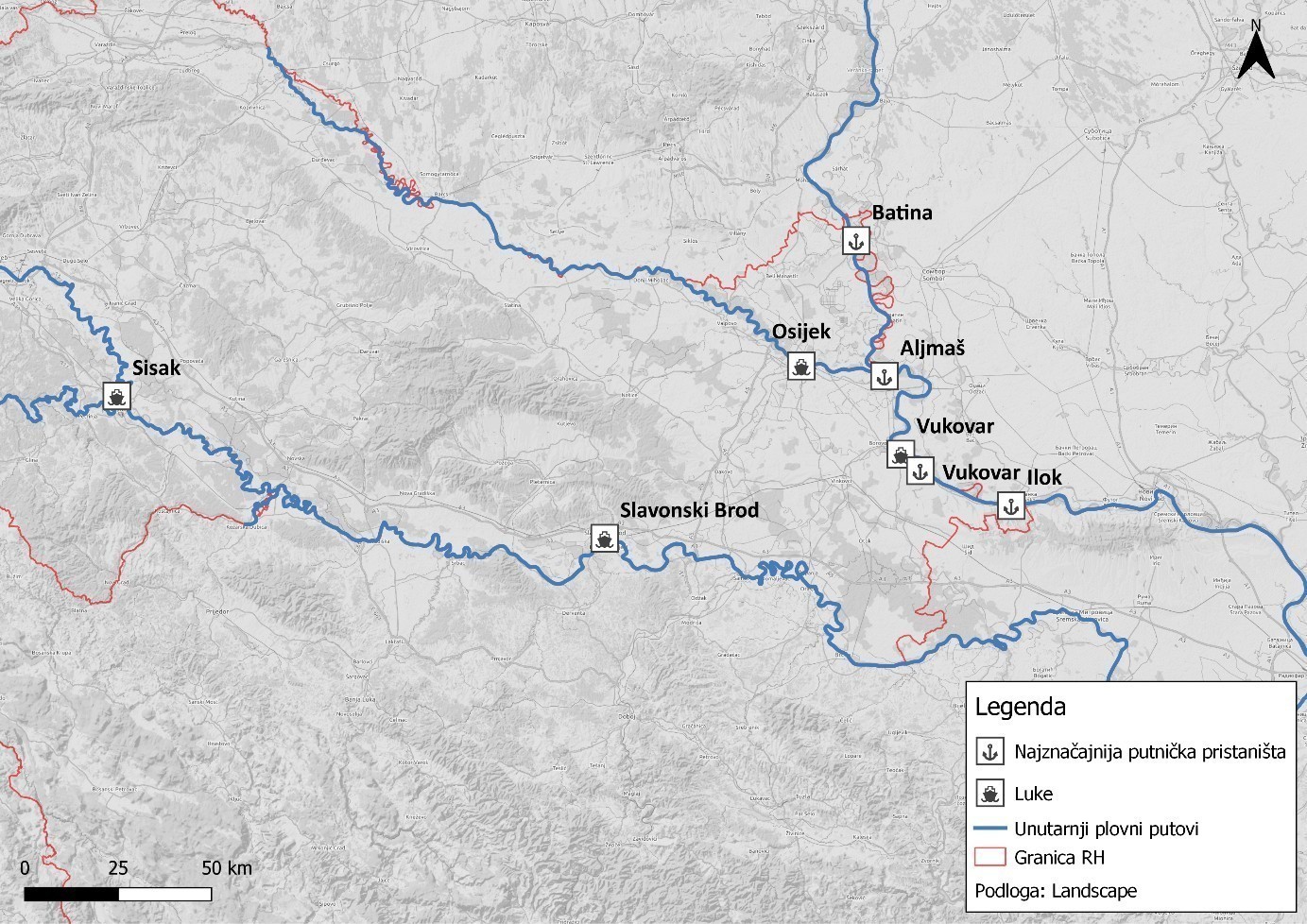 Operativni plan modernizacije i uređenja lučke infrastrukture dan je u nastavku za svaku od četiri hrvatske luke unutarnjih voda. Cilj je za svaku luku predstaviti predviđeni smjer razvoja i viziju luke u narednom desetogodišnjem razdoblju, uvažavajući specifičnosti svake luke u pogledu dosadašnjeg razvoja, geografskih i prostornih značajki te očekivanih prometnih trendova i potražnje. Pri pripremi operativnih planova uzete su u obzir i vizija razvoja prometa općenito te unutarnje plovidbe specifično koje proizlaze iz europskog i nacionalnog strateškog okvira, a tu se posebno ističu EU Akcijski program za unutarnju plovidbu NAIADES II i budući NAIADES III, Europski zeleni plan, Strategija prometnog razvoja Republike Hrvatske za razdoblje od 2017. do 2030. godine te Nacionalna razvojna strategija za razdoblje do 2030. Poseban naglasak u daljnjem razvoju unutarnje plovidbe stavlja se na povećanje energetske učinkovitosti i ekološke održivosti, što podrazumijeva korištenje alternativnih goriva u prometu unutarnjim plovnim putovima te zadovoljenje zahtjeva u pogledu infrastrukture za opskrbu alternativnim gorivima i zbrinjavanje otpada u hrvatskim lukama, uvažavajući pri tome tržišnu potražnju.Republika Hrvatska je zemlja izrazitog vodnog bogatstva i potencijala. U pogledu unutarnje plovidbe taj potencijal nije iskorišten u mjeri u kojoj bi trebao biti, a jedan od važnih aspekata u ovom kontekstu je i riječni turizam. Na rijeci Dunavu putnički promet se značajno razvio u posljednjim godinama, a pristanište Vukovar prednjači u broju pristajanja putničkih brodova i broju putnika. U luci Osijek također postoje pozitivni trendovi, dok je u hrvatskim pristaništima Savskog sliva putnički promet trenutno slabog intenziteta. Svi dionici u sektoru unutarnje plovidbe svjesni su važnosti razvoja dodatnih usluga i sadržaja na vodnim putovima u Republici Hrvatskoj, ali i povezivanja tih usluga i sadržaja sa sadržajima iz drugih sektora. Stoga se dio ulaganja u narednom desetogodišnjem razdoblju želi posvetiti i razvoju pristaništa unutarnjih voda.Operativni planovi razvoja luka i pristaništa prije svega predstavljaju viziju razvoja, a lista i opseg projekata te financijski i vremenski planovi su indikativni. Stvarna ulaganja i dinamika provedbe projekata uvelike će ovisiti o strateškim i programskim dokumentima koji tek trebaju biti usvojeni za razdoblje od 2021. godine nadalje, a to se posebno odnosi na europski strateški i regulatorni okvir kojim će biti uređeni EU fondovi za programsko razdoblje 2021. – 2027. te na buduće nacionalne operativne programe za korištenje sredstava iz EU fondova.Luka VukovarLuka Vukovar jedina je hrvatska luka na rijeci Dunav. Luka Vukovar luka je od državnog značaja i pripada u skupinu luka osnovne TEN-T mreže. Ukupna duljina vodne linije lučkog područja luke iznosi približno 1700 m, a ukupna površina lučkog područja doseže 38,53 ha. Na lučkom području luke Vukovar moguće je vršiti manipulacije svim vrstama tereta uključujući tekući teret, rasuti teret, paletizirani teret, teški teret te kontejnere. Trenutno luka Vukovar raspolaže sa 7 vezova, od čega 2 za tekući teret i po jedan za žitarice, rasuti, generalni, paletizirani i mješoviti teret. Od četiri hrvatske luke unutarnjih voda, luka Vukovar bilježi najveći promet tereta. Prednost luke Vukovar svakako su klasa plovnosti i mogućnost plovidbe Dunavom tijekom cijele godine što omogućava neometan rad luke.Luka Vukovar pretrpjela je značajne gubitke te oštećenja infrastrukture i suprastrukture slijedom ratnih stradanja te se od 1997. godine poduzimaju ulaganja u obnovu. Potencijal luke Vukovar za ostvarenje teretnog prometa vrlo je velik, zahvaljujući položaju luke na rijeci Dunavu te povezanosti luke sa željezničkom i cestovnom mrežom. Poteškoću predstavlja nemogućnost širenja luke zbog prostornog ograničenja, što ujedno dovodi do izazova u manipulaciji teretom. Stoga su nužna ulaganja kojima će se omogućiti potrebno proširenje lučkog područja luke Vukovar u smjeru zapada u odnosu na postojeću luku te povećanje kapaciteta luke na adekvatan način za potrebe teretnog prometa. Prostorno ograničenje postojeće luke dolazi do izražaja i uzmemo li u obzir projekt modernizacije i elektrifikacije pruge na dionici Vinkovci-Vukovar koja prolazi kroz luku.Specifičnost u odnosu na ostale luke i pristaništa unutarnjih voda je izražen putnički promet, odnosno značajan broj pristajanja riječnih kruzera u putničkim pristaništima. Lučka uprava Vukovar upravlja s ukupno četiri međunarodna putnička pristaništa (Vukovar, Ilok, Aljmaš i Batina) te jednim pristaništem za manja plovila u Vukovaru. Lučka uprava Vukovar u prethodnom je razdoblju poduzela značajne napore za razvoj lučke infrastrukture, pri čemu su brojna ulaganja osigurana iz EU fondova, a posebice u razvoj infrastrukture za putnički promet.  U narednom desetogodišnjem razdoblju cilj je ostvariti razvoj luke Vukovar na način koji će omogućiti:Neophodna proširenja lučkog područja i maksimalno korištenje lučkih kapaciteta za pretovar tereta;Daljnje jačanje konkurentnosti međunarodnih putničkih pristaništa u pružanju usluga prihvata putničkih brodova na rijeci Dunav te snažno pozicioniranje Vukovara te općina Batina, Aljmaš i Ilok kao destinacija dolazaka riječnih putničkih brodova/kruzera.Plan razvoja luke Vukovar vezano za modernizaciju i unaprjeđenje lučke infrastruktureKako bi se stvorio prijeko potreban dodatni prostor za prekrcaj tereta u luci Vukovar, a uzimajući u obzir postojeća prostorna ograničenja i specifičnost lokacije luke, u narednom razdoblju planira se ulaganje u projektiranje i izgradnju vertikalne obale i ostalih lučkih građevina koje s vertikalnom obalom čine funkcionalnu cjelinu i osnova su za obavljanje lučkih djelatnosti. Lokacija na kojoj se planira zahvat izgradnje vertikalne obale nalazi se uzvodno od postojeće vertikalne obale od rkm 1335+240 u duljini od približno 300 m. Na predmetnom području obala nije uređena te će se provedbom ovog ulaganja spriječiti štetno djelovanje visokih voda, erozija postojeće obale te će se staviti u funkciju dio luke koji trenutno nije moguće koristiti, a za kojim postoji velika potreba budući da je provedbom projekta „Nadogradnja i elektrifikacija željezničke pruge Vinkovci – Vukovar“ dio lučkog područja izuzet te namijenjen za prolazak novog koridora željezničke pruge. U okviru projekta planira se i izgradnja novih kolosijeka na vertikalnoj obali te kolosijeka uz samu vertikalnu obalu koji će se uklopiti u postojeći sustav industrijskih kolosijeka na lučkom području. Sredstva za izradu projektno-tehničke i studijske dokumentacije već su osigurana iz financijskog instrumenta CEF Transport te se s provedbom ovog projekta započelo krajem 2020. godine. Nakon provedbe projekta pripreme projektne dokumentacije predviđena je faza izgradnje vertikalne obale te skladišnog i manipulativnog prostora s prometnicama, pri čemu će se konačno steći tehnički uvjeti da se u funkciju staviti približno 3 ha lučkog područja koje trenutno nije moguće koristiti.U lučkom području luke Vukovar, kao nastavak gore navedenog projekta, planira se priprema projektne dokumentacije za izgradnju lučke infrastrukture na dijelu lučkog područja koji jedini ostaje neuređen uzvodno od rkm 1335+500 u duljini od približno 200 metara, pri čemu bi se stekli uvjeti za dobivanje još jednog veza. Priprema projektne dokumentacije odnosi se na nastavak izgradnje vertikalne obale i pripadajuće cestovne i željezničke infrastrukture na način da se novi objekti uklope u postojeću infrastrukturu osiguravajući tako vezu sa zaleđem. Planira se izgraditi spojna cesta koja će povezati luku u smjeru istok-zapad, a njome će se ostvariti brža i bolja prometna veza između pojedinih operatera u luci te stvoriti preduvjeti za bolje korištenje lučkog područja njome će se ostvariti brža i bolja prometna veza između pojedinih operatera u luci te stvoriti preduvjeti za bolje korištenje lučkog područja.S obzirom na prostorna ograničenja lučkog područja luke Vukovar, u narednom desetogodišnjem razdoblju potrebno je osigurati proširenje lučkog područja na način koji će omogućiti neometan rad luke i manipulaciju teretima. Studijom pred-izvodljivosti za proširenje lučkog područja luke Vukovar iz 2019. godine navodi se kako je prostor uzvodno od današnje luke namijenjen gospodarskim namjenama, što uključuje kompleks tvornice Borovo. Tako je u okviru budućeg razvoja prostora luke Vukovar predviđeno širenje uzvodno duž obalu Dunava na dio bivšeg kompleksa Borovo koji zauzima područje od otprilike 18 hektara (prikazano na slici 28 u sklopu poglavlja 3.1.4).Ulaganja u suprastrukturu i opremanje su, u pravilu, obaveza koncesionara te se očekuje da će svaki koncesionar temeljem obaveza koje proizlaze iz koncesijskih ugovora i godišnjih planova rada, izvršavati sva nužna ulaganja u skladišne prostore i pretovarnu mehanizaciju.Slika 2. Prikaz planiranih područja zahvata u luci Vukovar (indikativno) 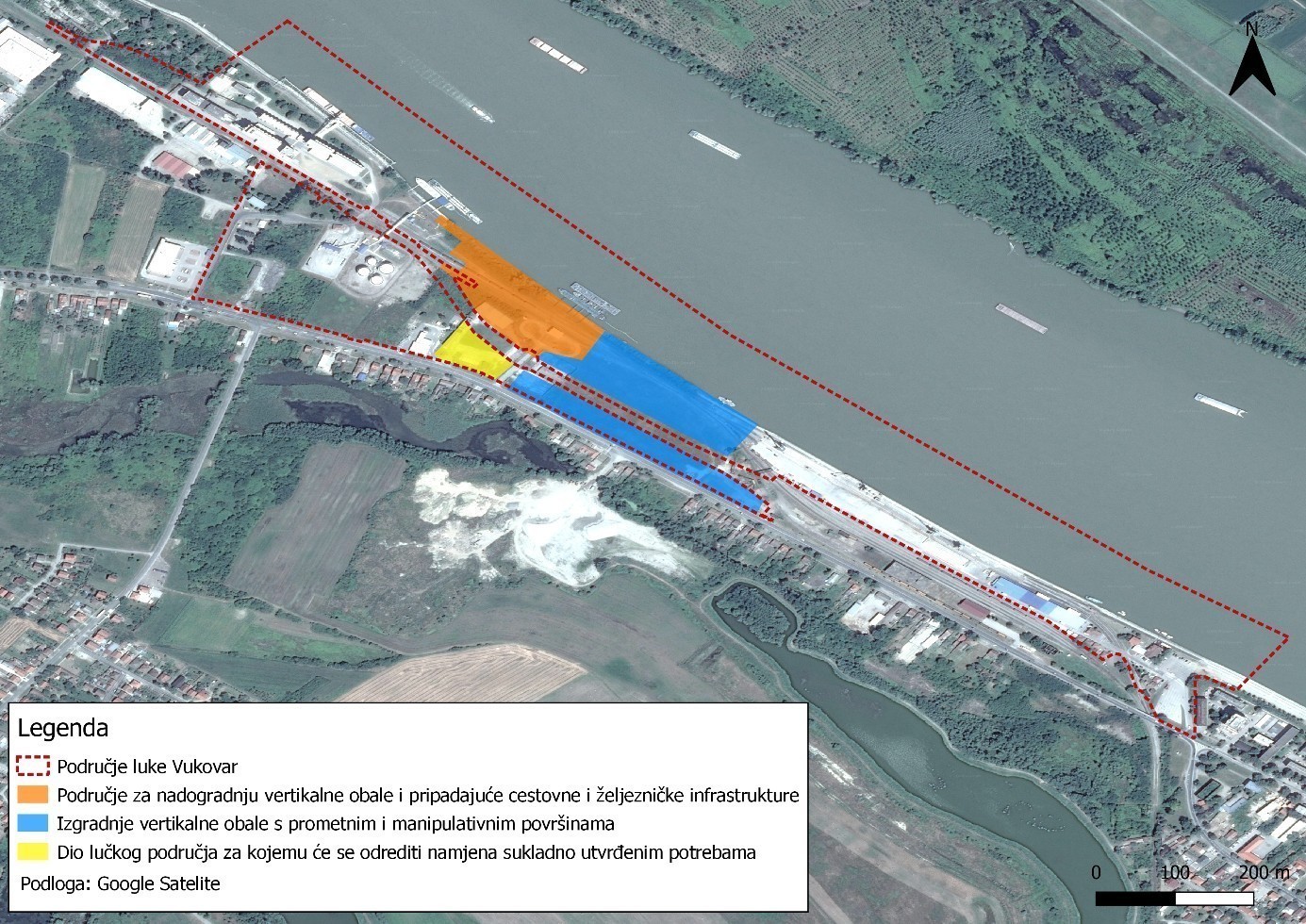 Ulaganja u energetsku učinkovitost i ekološku održivost u luci VukovarU narednom desetogodišnjem razdoblju u luci Vukovar potrebno je osigurati takav razvoj koji će dovesti do povećanja energetske učinkovitosti i ekološke održivosti te je pri tome neophodno poštivati mjere predviđene europskim i nacionalnim strateškim dokumentima. U sklopu ovog plana navode se ulaganja koja će minimalno biti potrebno provesti kako bi luka Vukovar u pogledu infrastrukture zadovoljila sve uvjete koji proizlaze iz strateških smjernica, ali i iz regulatornog okvira poput Uredbe o tehničko-tehnološkim uvjetima za luke i uvjetima sigurnosti plovidbe u lukama i pristaništima unutarnjih voda (NN 32/09), Zakona o uspostavi infrastrukture za alternativna goriva (NN 120/2016) i njegovih budućih izmjena te Nacionalnog okvira politike za uspostavu infrastrukture i razvoj tržišta alternativnih goriva u prometu (NN 34/2017).Na europskoj i nacionalnoj razini se kao jedna od ključnih mjera za smanjenje negativnih utjecaja prometa na okoliš predviđa tranzicija s dizelskog i benzinskog pogona vozila/ polovila prema vozilima/ plovilima s niskim i nultim emisijama štetnih plinova. Stoga je potrebno osigurati i infrastrukturu za opskrbu plovila alternativnim izvorima energije. Osim navedenog, sukladno Europskom sporazumu o međunarodnom prijevozu opasnih tvari unutarnjim plovnim putovima, potrebno je osigurati odvojeno skladištenje, obradu i odlaganje neopasnog i opasnog otpada u lukama, kao i prihvat otpada s brodova.Slijedom navedenog, a sukladno odredbama Nacionalnog okvira politike za uspostavu infrastrukture i razvoj tržišta alternativnih goriva u prometu, u luci Vukovar se u narednom desetogodišnjem razdoblju predviđaju ulaganja u izgradnju komunalnog veza za opskrbu alternativnim gorivima (punionica električnom energijom, ukapljenim prirodnim plinom, biodizelom i vodikom).Prije nego što se pristupi navedenim ulaganjima potrebno je provesti sve procjene koje predviđa NOP, pripremiti projektno-tehničku dokumentaciju kojom će se detaljno utvrditi stvarna potreba, odnosno potrebna infrastruktura i njena tehničko-tehnološka obilježja u skladu sa specifičnostima lokacije i vrste goriva te provesti sve nužne procedure vezano za zaštitu prirode, okoliša i ekološke mreže. Osim navedenog, planirano je i ulaganje u izradu projektne dokumentacije i izgradnju terminala za zbrinjavanje otpada s plovila, a u skladu s primjenjivim ekološkim standardima. Projekt će se provesti kao dio sveobuhvatnog pristupa zbrinjavanju otpada s plovila na unutarnjim vodama i koncepta održivog sustava gospodarenja otpadom u lukama unutarnjih voda, koji podrazumijeva da na svakom od tri glavna plovna puta u Republici Hrvatskoj (Dunav, Drava i Sava) postoji infrastruktura za zbrinjavanje različitih vrsta otpada s teretnih i putničkih brodova.Plan razvoja pristaništa na području nadležnosti Lučke uprave VukovarNa području koje je u nadležnosti Lučke uprave Vukovar planirana su sljedeća ulaganja u pristaništa:Proširenje postojećeg pristaništa za putničke brodove u VukovaruU narednom desetogodišnjem razdoblju planira se ulaganje u proširenje postojećeg pristaništa za putničke brodove u Vukovaru. Ovim projektom predviđeno je formiranje pristana za privez putničkih  brodova paralelno s postojećom obaloutvrdom. Na putničkom pristaništu nije predviđen stalan privez  plovila, nego samo prekrcaj  putnika. Ovim projektom nisu predviđeni građevinski radovi, niti ishođenje građevinske dozvole s obzirom da ponton i sva njegova oprema ne podliježu Zakonu o gradnji. Projekt proširenja putničkog pristaništa usko je vezan s projektom Hrvatskih voda „Regulacija desne obale rijeke Dunav od rkm 1333+000 do rkm 1331+000 i urbanističkog uređenja grada Vukovara“. Projektom „Regulacija desne obale rijeke Dunav od rkm 1333+000 do rkm 1331+000 i urbanističkog uređenja grada Vukovara“ projektirani su privezni elementi na lokaciji postojećeg pristaništa te nizvodno za dodatna tri veza, dok se projekt proširenja putničkog pristaništa odnosi samo na projektiranje plutajućeg objekta i njegov smještaj u prostoru. Za projekt regulacije desne obale rijeke Dunav, Hrvatske vode su ishodile građevinsku dozvolu, a očekuje se početak izvođenja radova. Provedba projekta proširenja putničkog pristaništa planirana je u četiri faze. Prva faza planirana je na lokaciji postojećeg putničkog pristaništa, dok su preostale tri faze koje uključuju izgradnju dodatna tri veza nizvodno planirana nakon završetka provedbe projekta „Regulacija desne obale rijeke Dunav od rkm 1333+000 do rkm 1331+000 i urbanističkog uređenja grada Vukovara“. Također, u sklopu projekta Hrvatskih voda nizvodno od pristaništa planirana je izgradnja zaštitnog lukobrana na lokaciji postojećeg komunalnog pristaništa „Marina“. Izgradnjom lukobrana postiže se formiranje zaštićenog lučkog akvatorija za smještaj čamaca, te je potrebno postojeće komunalno pristanište izmjestiti, odnosno uklopiti u novonastali akvatoriji komunalnog pristaništa „Marina“.S obzirom na uzlazne trendove na tržištu usluga kružnih putovanja, pojavljuje se sve veća potreba za pružanjem usluga koje direktno ne znače samo vezivanje plovila u svrhu iskrcaja i ukrcaja putnika (primjerice usluge održavanja plovila). Takve usluge bit će moguće pružiti isključivo u pristaništima koja će biti definirana zakonodavnim okvirom i namjene koja će biti različita od one koje imaju putnička pristaništa, a u kojima će biti moguće obaviti poslove održavanja manjeg obima na riječnim kruzerima ili drugim plovilima. Također, proširenjem usluga dodatno bi se povećala prilika za profiliranje putničkog pristaništa Vukovar (i/ili drugih pristaništa na Dunavu) za dobivanje statusa polazišne luke za riječne kruzere (tzv. homeport). Postoje preduvjeti za polazišnu luku u smislu općenite prometne povezanosti i neposredne blizine aerodroma Klisa.Izgradnja novog putničkog pristaništa Vučedol u sklopu projekta „Arheološki park Vučedol“Izgradnja novog putničkog pristaništa Vučedol predviđena je na desnoj obali rijeke Dunav na rkm 1328+000, neposredno ispred Muzeja vučedolske kulture. Potrebno je osigurati jednostavan i siguran vez te uplovljavanje i isplovljavanje turističkih i izletničkih brodova bez mogućnosti stalnog veza. Predviđeno je formiranje pontonskog gata dimenzija 12x4 m paralelno s postojećom obaloutvrdom. Projektno-tehnička dokumentacija za izgradnju pristaništa Vučedol izrađena je 2019. godine. Izgradnja pristaništa dio je strateškog projekta „Arheološki park Vučedol“ pa su za projekt izgradnje pristaništa već osigurana sredstva iz Operativnog programa Konkurentnost i kohezija 2014. – 2020.Izgradnja komunalnog i putničkog pristaništa na Otoku športova u VukovaruProjekt izgradnje komunalnog i putničkog pristaništa na Otoku športova u Vukovaru nastavlja se na projekt Hrvatskih voda “Uređenje i zaštita od poplava Otoka športova u Vukovaru” kojim su izvedeni građevinski radovi na uređenju obaloutvrde. Staro ušće rijeke Vuke u Dunav preuređeno je u lučicu za privez čamaca. Lučica je danas u funkciji za privez plovila, ali nema potrebne sadržaje za vez plovila te se ista vezuju na improviziranim vezovima. Za komunalno pristanište će se izvesti tri odvojena pontona na kojima će biti omogućen vez za 80 plovila. Za putničko pristanište će se postaviti ponton za prihvat manjih brodova. Uz vez manjih brodica, ponton će služiti i za vez čamaca i jahti. Nova lokacija putničkog pristaništa nalazi se sjeveroistočnom dijelu akvatorija lučice Otoka športova.Izgradnja komunalnog pristaništa u BatiniU narednom desetogodišnjem razdoblju planira se provedba projekta izgradnje komunalnog pristaništa na desnoj obali rijeke Dunav od rkm 1425+400 do rkm 1425+300, nizvodno od postojećeg putničkog pristaništa u naselju Batina. Komunalnim pristaništem osigurali bi se novi vezovi za minimalno 40 čamaca i plovila za sport i razonodu duljine do 6 m, te 10 vezova za čamce i plovila do duljine 10 m. U sklopu projekta predviđena je izrada idejnog projekta i ažuriranje postojećeg glavnog projekta te izrada tehničke dokumentacije za potrebe tehničkog nadzornog tijela nadležnog za nadzor nad gradnjom plutajućeg objekta. Osim projektno-tehničke dokumentacije projektom je predviđena i izgradanja pontonske marine te njeno postavljanje na lokaciju i izvođenje građevinskih radova.Osim navedenih pristaništa, u narednom desetogodišnjem razdoblju moguća je pojava potrebe za otvaranjem i izgradnjom dodatnih pristaništa na Dunavu, na području manjih općina. Pokretanje ulaganja ovisit će o stvarnim zahtjevima za otvaranjem putničkih pristaništa koja će općine eventualno uputiti Lučkoj upravi Vukovar, ali i o realnim potrebama za dodatnim putničkim pristaništima. Otvaranje novih pristaništa velikim je dijelom povezano i s izgradnjom višenamjenskog kanala Dunav-Sava – u sklopu samog projekta previđena je izgradnja nekih pristaništa (Vinkovci, Cerna).Tablica 13. Indikativni plan provedbe planiranih ulaganja i troškova na godišnjoj razini – luka Vukovar* Trošak se odnosi na izradu studije predizvodljivosti koja će utvrditi stvarnu potrebu i opseg izgradnje navedene infrastrukture.Tablica 14. Mogući izvori financiranja razvoja luke VukovarPojašnjenje liste planiranih projekata i ulaganja u luci VukovarPrethodno navedeni projekti i ulaganja ključni su za razvoj luke Vukovar u narednom desetogodišnjem razdoblju te je u nastavku teksta za svaki projekt dano pojašnjenje doprinosa projekta EU i nacionalnim politikama, pojašnjenje trenutnog statusa provedbe i zrelosti (u smislu spremnosti za početak izgradnje, opremanja, itd.) te pojašnjenje sinergija koje projekt ostvaruje s projektima i ulaganjima u okruženju.Luka Slavonski BrodLuka Slavonski Brod luka je od državnog značaja, pripada lukama Savskog sliva i skupini luka osnovne TEN-T mreže. Luka Slavonski Brod otvorena je luka bez lučkih bazena. Koncipirana je tako da su u operativnom dijelu luke smješteni terminali specijalizirani za različite vrste tereta, dok se u neposrednom zaleđu operativnog priobalnog dijela nalaze prostori namijenjeni za skladištenje, proizvodnju i gospodarske zone. U operativnom dijelu luke postoje tri terminala (za generalne, specijalne i tekuće terete), a u sklopu projekta „Izgradnja i unapređenje infrastrukture u luci Slavonski Brod“ izgrađeni su vezovi 4 i 5 u nastavku već izgrađenog veza 3, kontejnerski terminal i RO-LA terminal. U luci Slavonski Brod postoji cestovna i željeznička infrastruktura koja omogućava spoj na cestovnu i željezničku mrežu te učinkovito povezivanje sa sadržajima u zaobalju, posebice s gospodarskim zonama.Iako se u luci Slavonski Brod bilježi trend rasta teretnog prometa, analiza pokazuje da minimalni godišnji prekrcajni kapacitet za luke od gospodarskog značaja za RH od 500.000 tona nije dostignut. S jedne strane, uzrok tome bila je nedostatna infrastruktura same luke, no ulaganjima koja su poduzeta u sklopu EU sufinanciranog projekta „Izgradnja i unapređenje infrastrukture u luci Slavonski Brod“ lučka je infrastruktura unaprijeđena (u operativnom dijelu luke izgrađena su dodatna dva veza (vezovi 4 i 5), RO-LA terminal i kontejnerski terminal s pomoćnim objektima). S druge strane, uspješnost i konkurentnost luke Slavonski Brod značajno ovisi o stanju plovnosti vodnog puta rijeke Save na kojem se luka nalazi. Pri tome je prioritet otklanjanje ograničenja koja na vodnom putu rijeke Save proizlaze iz postojanja kritične dionice Jaruge – Novi Grad. Stoga se tehničko održavanje plovnog puta mora izvršavati redovito i u dovoljnoj mjeri kako bi se stvorili preduvjeti (to se prije svega odnosi na osiguravanje plovnosti tijekom cijele godine) za daljnji rast prometa i jačanje luke. U narednom desetogodišnjem razdoblju cilj je ostvariti razvoj luke Slavonski Brod na način koji će omogućiti:Potpuno korištenje kapaciteta i površina u lučkom području, kako za prihvat i otpremu tereta tako i za proizvodnu djelatnost i skladištenje;Pružanje dodatnih lučkih usluga (posebno opskrba (alternativnim) gorivima te brodogradnja i održavanje riječnih plovila);Poboljšanje povezivanja luke s osnovnom željezničkom mrežom i s poslovnim zonama u neposrednoj blizini lučkog područja;Omogućavanje prihvata i otpreme tereta gradnjom lučke infrastrukture na lokacijama manjih općina na čijem području postoje djelatnosti koje su izvor prometne potražnje (Davor i Babina Greda),Razvoj infrastrukture za putnički prijevoz kako u Slavonskom Brodu tako i na lokacijama manjih općina (Slavonski Kobaš, Davor i Babina Greda).Na kraju desetogodišnjeg razdoblja želi se postići da je luka Slavonski Brod moderna luka unutarnjih voda u pogledu infrastrukture, operacija i lučkih usluga, učinkovito povezana s generatorima prometne potražnje i glavnim željezničkim pravcima. Jedino će takvim usmjerenjem luka Slavonski Brod moći poslovati na način koji je usklađen sa zahtjevima za luke od državnog značaja i luke osnovne TEN-T mreže te s međunarodnim tržišnim i prometnim trendovima.Plan razvoja luke Slavonski Brod vezano za modernizaciju i unaprjeđenje lučke infrastruktureUkupna površina lučkog područja doseže 858.000 m2. U narednom desetogodišnjem razdoblju želi se postići aktivno korištenje cjelokupne površine lučkog područja. U zaleđu kontejnerskog terminala i RO-LA terminala te postojećih vezova za generalne terete, nalaze se površine predviđene za izgradnju kombinirane termoelektrane pogonjene na plin te izgradnju objekta za proizvodnju vodika. Navedena ulaganja izvršit će se kroz koncesijski ugovor sklopljen s tvrtkom Crodux energetika d.o.o. Nizvodno od kontejnerskog terminala nalazi se područje na kojemu zatečeni koncesionar, tvrtka Robno transportni centar Brod d.o.o., vrši usluge pretakanja sirove nafte. U zaleđu tog područja nalazi se površina veličine 84.000 m2 namijenjena za izgradnju terminala za tekuće terete na kojoj je predviđena izgradnja skladišnog prostora, cjevovod kojim će terminal biti povezan s obalnom infrastrukturom i nabava pretakališta cisterni i opreme za prekrcaj na rijeci Savi. Predviđeno je da ulaganja u suprastrukturu izvršava budući koncesionar. Uzvodno od kontejnerskog terminala trenutno se nalazi neiskorištena površina od 45.000 m2 koja se želi namijeniti za izgradnju terminala za opasne terete, odnosno za opskrbu plovila gorivom i za ekološki prihvatljivo prikupljanje otpada koji nastaje na plovilima (zauljene vode, opasne vode, komunalni otpad). Ovim ulaganjem luka Slavonski Brod unaprijedit će i proširiti svoje lučke usluge, a posebno je važno napomenuti da će se omogućiti opskrba plovila alternativnim gorivima (vodik, biodizel).U pogledu proširenja lučkih djelatnosti, planira se ulaganje u izgradnju brodogradilišta za izgradnju i popravak riječnih plovila. Ovim se ulaganjem brodarima želi omogućiti usluga popravljanja i servisiranja plovila, ali i izgradnja plovila namijenjenih specijalno za plovidbu rijekom Savom (za plovidbu smanjenim gazom). Pri tome je ujedno namjera koristiti znanje i stručnost metalne industrije koja se nalazi u Slavonskom Brodu. Jedno od predviđenih ulaganja lučke uprave Slavonski Brod je i nabava dizalice za podizanje i spuštanje manjih plovila u rijeku Savu kako bi se brodarima i drugim vlasnicima plovila omogućio brz i siguran prijenos plovila sa i na rijeku Savu. Što se tiče ostalih ulaganja u suprastrukturu i opremanje, ona su uglavnom obaveza koncesionara te se očekuje da će svaki koncesionar temeljem obaveza koje proizlaze iz koncesijskih ugovora i godišnjih planova rada, izvršavati sva nužna ulaganja u skladišne prostore i pretovarnu mehanizaciju.U narednom desetogodišnjem razdoblju planirana su i ulaganja u snažnije prometno povezivanje operativnog dijela luke s drugim poslovnim zonama i osnovnom željezničkom mrežom (bivši koridor X). Planiran je nastavak izgradnje industrijskog kolosijeka koji će prolaziti kroz cijelo lučko područje omogućavajući tako brži protok roba i kojim će se ujedno ostvariti povezivanje s postojećom gospodarskom zonom Klakar na istoku te dalje spoj na osnovnu željezničku mrežu. Pri realizaciji navedenog ulaganja bit će nužna suradnja s HŽ Infrastrukturom d.o.o.Slika 3. Prikaz planiranih područja zahvata u luci Slavonski Brod (indikativno)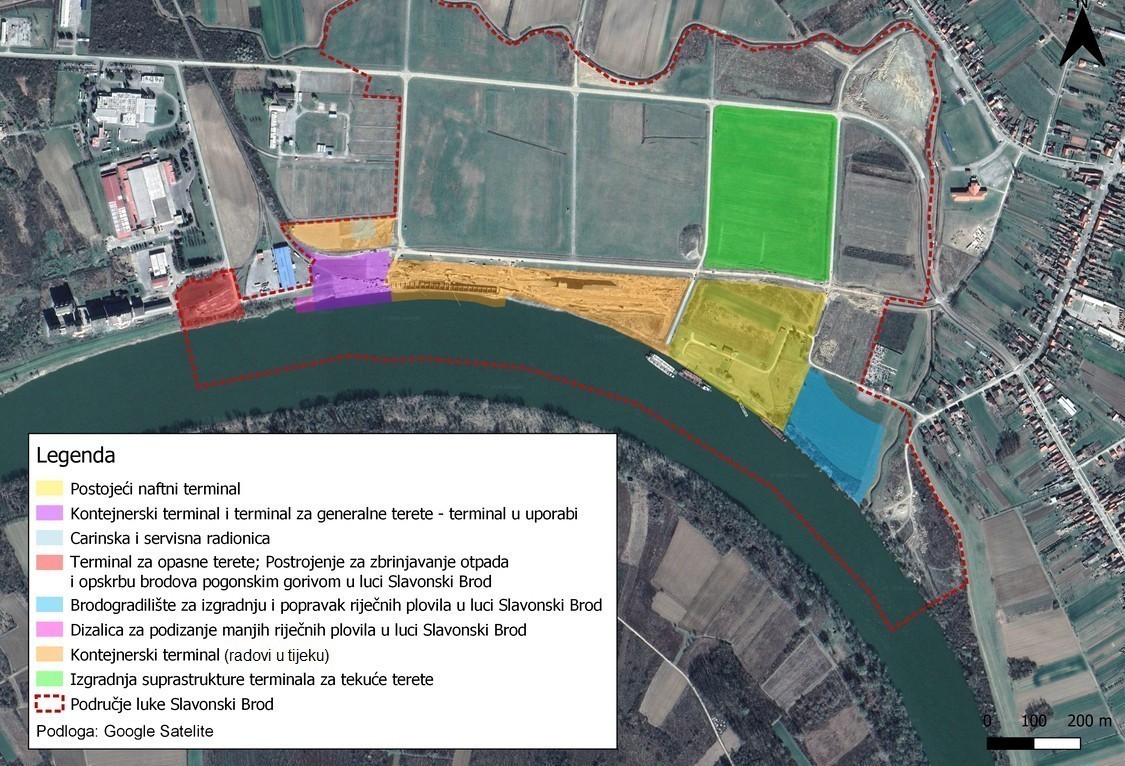 Osim prethodno spomenutih ulaganja, u narednom desetogodišnjem razdoblju planira se izgradnja pristaništa u općini Davor i pristaništa za potrebe teretnog prometa u općini Babina Greda. Ovim dodatnim lokacijama za pretovar tereta želi se odgovoriti na potražnju koja postoji ili se dodatno očekuje u navedenim naseljima te se želi omogućiti učinkovito prometno rješenje za prijevoz tereta. Naime, u općini Davor radi se na unaprjeđenju i povećanju kapaciteta postojećeg reciklažnog centra koji se nalazi u sklopu odlagališta otpada Baćanska. Ovaj reciklažni centar važan je generator potražnje za prijevozom, a vrsta tereta za koju je potrebno osigurati prijevoz je reciklirani materijal u obliku baliranog tereta. Odredišna tržišta za ovaj teret nalaze se u središnjoj i zapadnoj Europi pa se najučinkovitijim rutama za prijevoz ovog tereta smatra dionica Save do Siska i dalje željeznicom prema središnjoj i zapadnoj Europi te prijevoz Savom i Dunavom u smjeru središnje i zapadne Europe. Osim navedenog, važni generatori potražnje u općini Davor također su gospodarska zona Davor i gospodarska zona Orubica. Izgradnja pristaništa Davor predviđena je i Prostornim planom općine Davor. Osim baliranog tereta, pristaništa u Davoru bila bi namijenjena i za pretovar rasutog tereta (primarno žitarica), goriva, tekućih tereta i drveta. Izgradnjom pristaništa u općini Davor stvaraju se infrastrukturni preduvjeti za prijevoz tereta u neposrednoj blizini izvora potražnje. U općini Babina Greda postoje bogati izvori šljunka i pijeska te se želi omogućiti stvaranje odgovarajuće infrastrukture za pretovar tih tereta u neposrednoj blizini njihovog izvora. Izgradnja pristaništa predviđena je Prostornim planom Općine Babina Greda.Ulaganja u energetsku učinkovitost i ekološku održivost u luci Slavonski BrodNacionalnim okvirom politike za uspostavu infrastrukture za alternativna goriva RH stavljen je naglasak na razvoj infrastrukture opskrbe alternativnim gorivima. Sukladno tome, predviđa se povećanje upotrebe sljedećih alternativnih goriva:Električna energija,Vodik,Prirodni plin (ukapljeni prirodni plin (UPP i stlačeni prirodni plin (SPP),Ukapljeni naftni plin (UNP),Biogoriva.NOP-om je u luci Slavonski Brod predviđen smještaj punionica za opskrbu električnom energijom te izgradnja infrastrukture za prekrcaj i opskrbu ukapljenog prirodnog plina. Sukladno tome, do 2030. godine u luci Slavonski Brod predviđa se projekt izgradnje komunalnog veza za opskrbu alternativnim gorivima. Uz navedeno, izgradnjom terminala za opasne terete, odnosno za opskrbu plovila gorivom i za ekološki prihvatljivo prikupljanje otpada, luka Slavonski Brod doprinijet će realizaciji sveobuhvatnog pristupa zbrinjavanju otpada s plovila na unutarnjim vodama i koncepta održivog sustava gospodarenja otpadom u lukama unutarnjih voda, koji podrazumijeva da na svakom od tri glavna plovna puta u Republici Hrvatskoj (Dunav, Drava i Sava) postoji infrastruktura za zbrinjavanje različitih vrsta otpada s teretnih i putničkih brodova.Plan razvoja pristaništa na području nadležnosti Lučke uprave Slavonski BrodNa području koje je u nadležnosti Lučke uprave Slavonski Brod planirana je uspostava i izgradnja četiri putnička pristaništa i to na sljedećim lokacijama na lijevoj obali Save:Općina Davor (potrebno pristupiti izradi projektne dokumentacije i ishođenju dozvola),Općina Slavonski Kobaš (potrebno pristupiti izradi projektne dokumentacije i ishođenju dozvola),Grad Slavonski Brod (izrađeno idejno rješenje i ishođena lokacijska dozvola, potrebno je dovršiti projektiranje i ishoditi građevinsku dozvolu),Općina Babina Greda (potrebno pristupiti izradi projektne dokumentacije i ishođenju dozvola).U Slavonskom Brodu postoji privremena lokacija za pristajanje putničkih brodova te se želi investirati u izgradnju stalnog putničkog pristaništa. To podrazumijeva radove na izgradnji obale i pristupa pristaništu te preuređenje tanker teglenice u plutajući pristan. Izgradnja ovakvog tipa putničkog pristaništa predviđa se i u općini Davor te u općini Slavonski Kobaš, dok je za putničko pristanište u općini Babina Greda tek potrebno utvrditi mogući način izvođenja, posebice uzimajući u obzir da se Prostornim planom općine Babina Greda predviđa i izgradnja pristaništa za potrebe teretnog prijevoza. Osim navedenih pristaništa, u prostornim planovima nekih općina također se predviđa uspostava pristaništa (primjerice općina Bebrina), no u ovom trenutku nema detaljnijih planova. U narednom desetogodišnjem razdoblju će svakako biti ključna izgradnja putničkog pristaništa u Slavonskom Brodu kao kulturnom, povijesnom i turističkom središtu županije i pogodnom početnom točkom za putovanja prema unutrašnjosti te okolnim gradovima i općinama. Prometna potražnja u putničkom pristaništu Slavonski Brod bit će jedan od ključnih pokretača otvaranja dodatnih putničkih pristaništa, posebice na onim lokacijama za kojima putnici pokažu značajniji interes.Tablica 15. Indikativni plan provedbe planiranih ulaganja i troškova na godišnjoj razini – luka Slavonski Brod* Trošak se odnosi na izradu studije predizvodljivosti koja će utvrditi stvarnu potrebu i opseg izgradnje navedene infrastrukture.Tablica 16. Mogući izvori financiranja razvoja luke Slavonski BrodPojašnjenje liste planiranih projekata i ulaganja u luci Slavonski BrodPrethodno navedeni projekti i ulaganja ključni su za razvoj luke Slavonski Brod u narednom desetogodišnjem razdoblju te je u nastavku teksta za svaki projekt dano pojašnjenje doprinosa projekta EU i nacionalnim politikama, pojašnjenje trenutnog statusa provedbe i zrelosti (u smislu spremnosti za početak izgradnje, opremanja, itd.) te pojašnjenje sinergija koje projekt ostvaruje s projektima i ulaganjima u okruženju.Luka OsijekLuka Osijek smještena je na desnoj obali rijeke Drave u djelomično formiranom lučkom bazenu, koji je izgrađen iskopom novog toka rijeke Drave. Rijeka Drava u ovom dijelu nosi klasu plovnosti IV. Luka Osijek dio je sveobuhvatne TEN-T mreže (TEN-T koridor Rajna – Dunav) s obzirom da rijeka Drava od grada Osijeka do ušća u Dunav ima status međunarodnog plovnog puta te se smatra ogrankom Rajnsko-dunavskog koridora. Luku Osijek obilježava i dobra prometna povezanost sa cestovnom i željezničkom mrežom.Povijesni kontinuirani rast teretnog prometa u luci Osijek uvjetovao je potrebu za većim lučkim područjem i premještanjem luke s lokacije rkm 18+000 rijeke Drave na lokaciju rkm 12+200.  Stoga je razvoj luke Osijek usmjeren na razvoj na novoj lokaciji, odnosno na razvoj tzv. Nove luke. Cilj je potpuno premještanje lučkih aktivnosti na područje Nove luke te su u te svrhe već pripremljeni prostorni planovi i idejna rješenja za smještaj i razvoj terminala za različite vrste tereta. U sljedećem desetogodišnjem periodu očekuje se izgradnja infrastrukture na cijelom području formiranog lučkog bazena Nove luke, a jedan od prvih planiranih zahvata je izgradnja terminala za rasute terete za čiju je izgradnju u tijeku postupak javne nabave. Samim time stvorit će se cjelina u kojoj će biti moguće vršiti pretovar raznih vrsta tereta, ali će biti i omogućeno njihovo skladištenje u zatvorenim skladištima unutar samog bazena.Osim teretnog prometa, važno je istaknuti i putnički promet u luci Osijek koji je u porastu, a kako bi se osigurala adekvatna infrastruktura i usluga putničkog prijevoza u prethodnom je razdoblju poduzeto i završeno ulaganje u putničko pristanište Osijek. Specifičnost područja pod upravom Lučke uprave Osijek je značajan broj sportskih pristaništa te se u narednom desetogodišnjem razdoblju planira daljnje unaprjeđenje i proširenje infrastrukture sportskih pristaništa.Slijedom svega navedenog, u narednom desetogodišnjem razdoblju cilj je ostvariti razvoj luke Osijek na način koji će omogućiti:Potpunu funkcionalnost i operativnost luke Osijek s dovršenim svim predviđenim infrastrukturnim elementima za pretovar tereta (terminal za rasute terete, terminali za generalni i kontejnerski teret na prostoru južne obale Osijek te terminali za čekanje pretovara na sjevernoj obali);Proširenje lučkih djelatnosti;Povećanje broja vezova i aktivnosti u pristaništima te ostvarenje integralnog koncepta sportskih pristaništa u Osijeku i okolnim općinama.Plan razvoja luke Osijek vezano za modernizaciju i unaprjeđenje lučke infrastruktureLučka uprava Osijek zaključila je 2017. godine ugovor o dodjeli bespovratnih sredstava za projekt izgradnje terminala za pretovar rasutih tereta u luci Osijek koji se sufinancira iz OPKK-a. U prvoj polovici 2021. godine očekuje se odabir izvođača radova nakon čega treba uslijediti sama izgradnja terminala. U sklopu projekta predviđena je izgradnja obale u dužini od 240 m, postrojenja za prekrcaj, produženje željezničkih kolosijeka, kranskih staza, pristupnih cesta, skladišta, opreme za transport te ostale prateće infrastrukture. Ukupna površina planiranog zahvata iznosi 4,5 ha. Realizacijom projekta u luci Osijek bit će stvoreni infrastrukturni preduvjeti za pretovar rasutih tereta, za kojima se ujedno bilježi najveća potražnja. Očekuje se da će navedeno doprinijeti povećanju udjela riječnog prometa u odnosu na željeznički i cestovni promet tereta.Paralelno s provedbom projekta izgradnje terminala za rasute terete, potrebno je pokrenuti izradu projektno-tehničke i studijske dokumentacije za projekt izgradnje intermodalne infrastrukture u zapadnom dijelu luke. Izgradnja je predviđena u devet faza te uključuje izgradnju obalnih građevina, nasipavanje terena i izgradnju intermodalne infrastrukture (lučke ceste i kolosijeci te uključuje). U prethodnom razdoblju izdana je lokacijska i građevinska dozvola za 1. fazu te je do sada izgrađena takozvana pregrada G čime je stvoren lučki bazen luke Osijek. Nakon što se za ostale faze izgradnje izradi projektno-tehnička i studijska dokumentacija (prvenstveno glavni projekti i studija izvodljivosti s analizom troškova i koristi), moći će se pristupiti ishođenju preostalih osam građevinskih dozvola i samim radovima.U nastavku terminala za rasute terete predviđena je izgradnja i rekonstrukcija južne obale Osijek. Do sada je izvedena nulta faza koja podrazumijeva jednu privremenu građevinu – pretovarni koš, za koju je ishođena i uporabna dozvola te je pretovarni koš stavljen u funkciju. Projekt izgradnje i rekonstrukcije južne obale Osijek obuhvaća izgradnju vertikalne obale u duljini 900 m na čijem se kraju planira izgradnja RO-RO rampe, rekonstrukciju kose obale, izgradnju terminala za generalni teret te izgradnju lučke infrastrukture (lučke ceste, željeznički kolosijeci, kranska staza, vodoopskrba i odvodnja, opskrba energijom). Za projekt je ishođena lokacijska dozvola kojom je predviđena gradnja u četiri faze. U narednom desetogodišnjem razdoblju prvo je potrebno pristupiti pripremi projektne dokumentacije koja će biti temelj za ishođenje potrebnih dozvola i početak radova. To se prvenstveno odnosi na izradu glavnih projekata te studije izvodljivosti s analizom troškova i koristi. Temeljem te dokumentacije predviđa se ishođenje još 4 građevinske dozvole sukladno kojima će se provoditi aktivnosti građenja.Kako bi formirani lučki bazen funkcionirao kao sveobuhvatna cjelina, osim prethodno navedenih infrastrukturnih zahtjeva planira se i uređenje sjeverne obale lučkog bazena na kojoj će se nalaziti vezovi namijenjeni za čekanje teretnih brodova na pretovar te vezovi za službena lučka vozila. U narednom desetogodišnjem periodu potrebno je izraditi projektno-tehničku dokumentaciju nužnu za ishođenje građevinskih dozvola i početak radova za uređenje sjeverne obale bazena. Završetkom ovog projekta završit će sveobuhvatni projekt izgradnje i rekonstrukcije luke Osijek.Što se tiče ulaganja u suprastrukturu i opremanje, navedeno je uglavnom obaveza koncesionara te se očekuje da će svaki koncesionar temeljem obaveza koje proizlaze iz koncesijskih ugovora i godišnjih planova rada, izvršavati sva nužna ulaganja u skladišne prostore i pretovarnu mehanizaciju. Koncesijske ugovore za djelatnosti u luci Osijek tek će trebati sklopiti u narednom desetogodišnjem razdoblju te će se njima definirati obaveze ulaganja u suprastrukturu.Slika 4. Prikaz planiranih područja zahvata u luci Osijek (indikativno)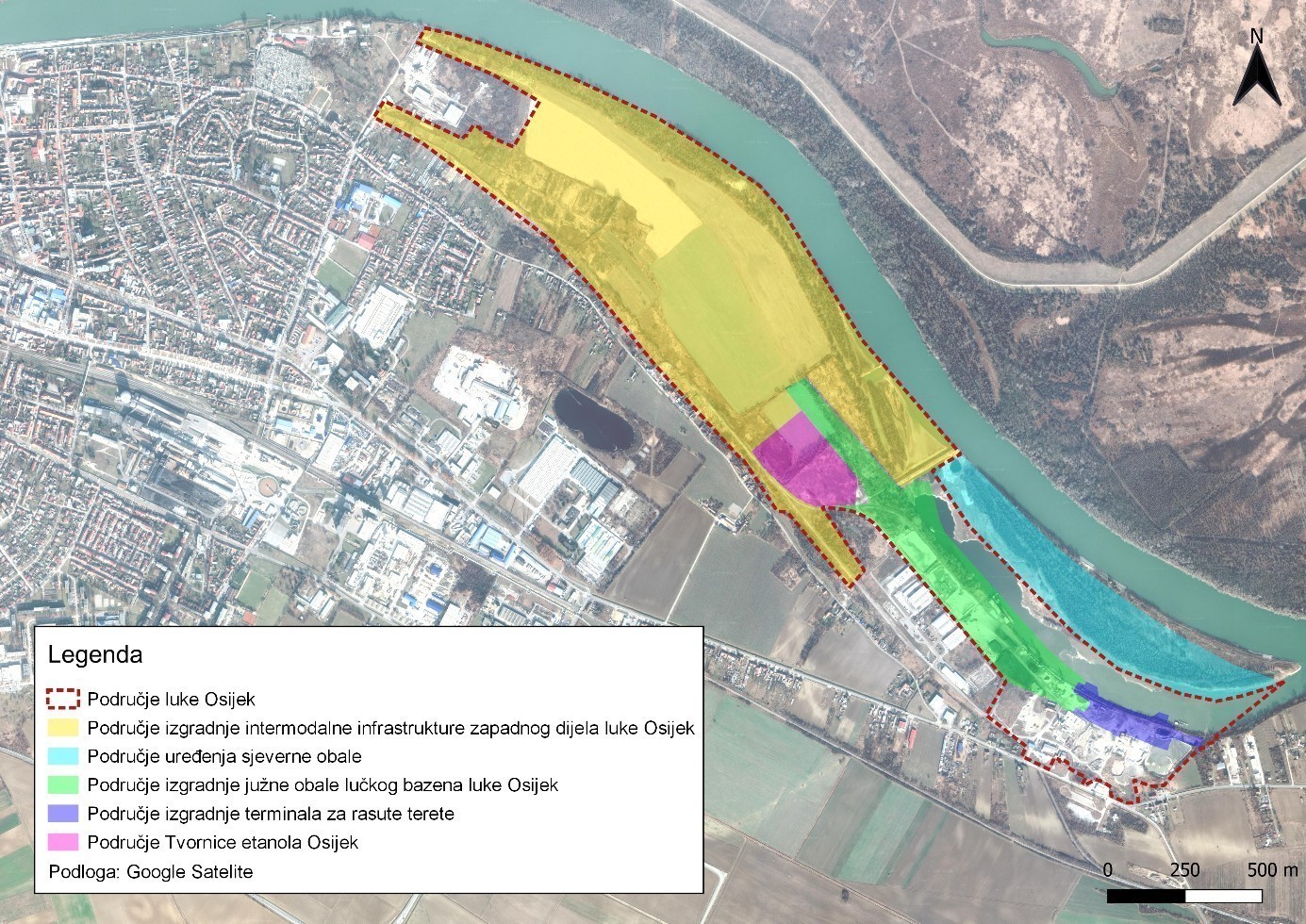 Ulaganja u energetsku učinkovitost i ekološku održivost u luci OsijekStudijom Prihvata i zbrinjavanja otpada s plovila unutarnje plovidbe te prioritetima Europske komisije za razdoblje od 2019. do 2024. dan je naglasak na unaprjeđenje učinkovitog iskorištavanja resursa prelaskom na čisto kružno gospodarstvo te obnovu biološke raznolikosti i smanjenje onečišćenja. Sukladno Europskom zelenom planu, EU će pružiti financijsku potporu svim projektima vezanim uz ulaganje u tehnologije prihvatljive za okoliš poput uvođenja čišćih, jeftinijih i zdravijih oblika prijevoza ili zbrinjavanja otpada na ekološki prihvatljiv način. S obzirom na nedostatak infrastrukture za prihvat otpada s plovila, u narednom desetogodišnjem periodu potrebno je predvidjeti izgradnju infrastrukture i sustava za zbrinjavanje otpada s plovila u luci Osijek. Planirano je ulaganje u izradu projektne dokumentacije i izgradnju komunalnog pristaništa za zbrinjavanje otpada s plovila u luci Osijek, a u skladu s primjenjivim ekološkim standardima. Projekt će se provesti kao dio sveobuhvatnog pristupa zbrinjavanju otpada s plovila na unutarnjim vodama i koncepta održivog sustava gospodarenja otpadom u lukama unutarnjih voda, koji podrazumijeva da na svakom od tri glavna plovna puta u Republici Hrvatskoj (Dunav, Drava i Sava) postoji infrastruktura za zbrinjavanje različitih vrsta otpada s teretnih i putničkih brodova. Projektom je predviđeno uređenje obale i izgradnja obaloutvrde te opremanje spremnicima za selektirani otpad, crpke i spremnika za zauljene vode, crpke i spremnika za sanitarno-fekalne vode. U sklopu projekta uredit će se i pristupne prometne površine.Nacionalnim okvirom politike za uspostavu infrastrukture za alternativna goriva Republike Hrvatske predviđeno je povećanje upotrebe raznih vrsta alternativnih goriva: biogoriva, vodik, ukapljeni naftni plin, ukapljeni prirodni plin i električna energija. Sukladno NOP-u, ukoliko se do 2025. godine pokaže dostatna potražnja, infrastrukturu za opskrbu električnom energijom i ukapljenim prirodnim plinom potrebno je potrebno predvidjeti i u hrvatskim lukama na unutarnjim plovnim putovima, uključujući luku Osijek. Uz navedene, snažan potencijal kao energent u unutarnjoj plovidbi ima vodik te Lučka uprava Osijek sudjeluje u inicijativama za razvoj projekata kojima se može potaknuti korištenje tog energenta. Stoga je u narednom periodu potrebno predvidjeti izradu dokumentacije kojom će se utvrditi stvarna potreba za opskrbom alternativnim gorivima na unutarnjim plovnim putovima u Republici Hrvatskoj, a na temelju koje će biti definiran projekt izgradnje komunalnog veza za opskrbu alternativnim gorivima u luci Osijek. Plan razvoja pristaništa na području nadležnosti Lučke uprave OsijekPutnička pristaništaLuka Osijek bilježi trend rasta u putničkom prometu te je u 2020. godini dovršena izgradnja putničkog pristaništa u Osijeku koje je zamijenilo dotadašnje privremeno pristanište Galija.U pogledu putničkog prometa, važno je spomenuti planirano ulaganje Grada Osijeka u projekt „Vodeni tramvaj na rijeci Dravi“ kojim se želi uvesti usluga putničkog prijevoza na dionici rijeke Drave od rkm 16+400 do rkm 24+200, odnosno od Zelenog polja kod Vojarne Vrbik do Pampasa. Vodeni tramvaj, kao funkcionalna i turistička atrakcija, riječnim bi tokom spajao obale Drave, a u sklopu projekta predviđena je izgradnja devet putničkih pristaništa te nabava električnog vodenog tramvaja. Točne lokacije pristaništa trebaju se odrediti u narednom razdoblju pomoću projektno-tehničke dokumentacije. U narednom desetogodišnjem razdoblju moguće je otvaranje novih putničkih pristaništa, no to će ovisiti o potrebama i opravdanosti takvih zahtjeva na području nadležnosti Lučke uprave Osijek. U trenutku izrade ovog Srednjoročnog plana nema detaljnijih planova za izgradnju i otvaranje dodatnih putničkih pristaništa, no u Prostornom planu Osječko-baranjske županije predviđena je rekonstrukcija pristaništa u općinama Belišće i Donji Miholjac. Sportska pristaništaU luci Osijek nalaze se aktivna sportska pristaništa Zimska luka s 310 vezova, Retfala sa 74 veza i Neptun sa 72 veza. S obzirom na postojeći interes za vodnim sportovima te izraziti potencijal tog vida sporta u sklopu turističkih ponuda i ponuda aktivnog odmora, Lučka uprava Osijek u proteklom je razdoblju pripremila plan otvaranja dodatnih sportskih pristaništa te su započeti postupci projektiranja izgradnje tih pristaništa koji su trenutno u različitim fazama završenosti. U svakom slučaju, podloge za ulaganja u samu izgradnju novih pristaništa u visokoj su razini spremnosti pa se može očekivati i brzo pokretanje aktivnosti gradnje. Uz postojeća tri sportska pristaništa predviđena je izgradnja sljedećih novih sportskih pristaništa:Sportsko pristanište Donji grad u Osijeku (ishođena je građevinska dozvola), Sportsko pristanište Nemetin u Osijeku (ishođena je građevinska dozvola),Sportsko pristanište Šoderica u općini Drnje (u tijeku je izrada projektne dokumentacije potrebne za ishođenje lokacijske i građevinske dozvole),Sportsko pristanište Pitomača u općini Pitomača (ishođena je lokacijska dozvola i u postupku je ishođenje građevinske dozvole),Sportsko pristanište Ješkovo u općini Gola (ishođena je građevinska dozvola).Tablica 17. Indikativni plan provedbe planiranih ulaganja i troškova na godišnjoj razini – luka Osijek* Trošak se odnosi na izradu studije predizvodljivosti koja će utvrditi stvarnu potrebu i opseg izgradnje navedene infrastrukture.Tablica 18. Mogući izvori financiranja razvoja luke Osijek* Postoji mogućnost da će umjesto kredita izvor sufinanciranja za trošak predviđen u ovoj kategoriji biti državni proračun (potencijalno s razdjela Ministarstva financija).	Pojašnjenje liste planiranih projekata i ulaganja u luci Osijek Prethodno navedeni projekti i ulaganja ključni su za razvoj luke Osijek u narednom desetogodišnjem razdoblju te je u nastavku teksta za svaki projekt dano pojašnjenje doprinosa projekta EU i nacionalnim politikama, pojašnjenje trenutnog statusa provedbe i zrelosti (u smislu spremnosti za početak izgradnje, opremanja, itd.) te pojašnjenje sinergija koje projekt ostvaruje s projektima i ulaganjima u okruženju.Luka SisakPodručje luke Sisak, sastoji se od dva dijela lučkog područja i to od naftne luke Crnac (na desnoj obali rijeke Save od rkm 578+000 do rkm 579+300) te brodogradilišnog pristaništa Galdovo (na lijevoj obali rijeke Save na rkm 593+300). Naftna luka Crnac sastoji se od dva utovarno/istovarna pontona za sirovu naftu i naftne derivate te dvije crpne stanice za rukovanje teretom. Kapacitet postojeće luke iznosi oko 1,5 milijuna tona tereta godišnje. Brodogradilišno pristanište Galdovo sastoji se od strmog kosog navoza nagiba 13° za bočno izvlačenje i porinuće brodova unutarnje plovidbe vlastite težine do 400 t i duljine do 80m. Kapacitet navoza je 2 broda istovremeno.Na lijevoj obali rijeke Kupe (od rkm 4+470 do rkm 5+640)  nalazi se terminal za pretovar rasutih tereta u sklopu privatne luke. Željezara Sisak bila je jedna od okosnica razvitka gospodarstva u gradu Sisku i glavni korisnik luke Sisak, no poteškoće u radu Željezare Sisak koje su nastupile nakon Domovinskog rata te značajan pad proizvodnje uzrokovale su i pad prometa u luci Sisak te promjene u strukturi tereta. U luci Sisak trenutno se vrši jedino pretovar sirove nafte. Jedan od glavnih preduvjeta daljnjeg razvoja luke Sisak je redovno održavanje plovnog puta i osiguravanja plovnosti tijekom cijele godine. Kako bi se omogućilo povećanje pretovarenog tereta u luci Sisak, neophodno je širenje luke u smislu povećanja prostornog obuhvata i proširenja djelatnosti. Iz tog razloga vizija razvoja luke Sisak odnosi se na izgradnju nove luke Sisak južno od naselja Crnac na prostoru koji je prostorno-planskom dokumentacijom i predviđen za tu namjenu. Predviđena je izgradnja takve nove luke koja bi omogućila pretovar različitih vrsta tereta, a ne samo dominantno tekućih. Također, s obzirom na geografski položaj luke Sisak u središnjem dijelu Hrvatske te promatrajući željeni smjer razvoja unutarnje plovidbe općenito koji podrazumijeva stvaranje koridora Podunavlje-Jadran, neophodno je osigurati adekvatne kapacitete i usluge u luci Sisak, ali i razvijati luku u kontekstu logističko-distributivne zone.Slijedom svega navedenog, u narednom desetogodišnjem razdoblju cilj je ostvariti razvoj luke Sisak na način koji će omogućiti:Funkcionalnost i operativnost moderne nove luke na novoj lokaciji;Proširenje lučkih djelatnosti.Plan razvoja luke Sisak vezano za modernizaciju i unaprjeđenje lučke infrastruktureU narednom desetogodišnjem razdoblju razvoj luke Sisak temelji se na proširenju lučke djelatnosti, odnosno na izgradnji nove lučke infrastrukture kroz projekt izgradnje nove luke Sisak na rijeci Savi. Masterplanom razvoja luke Sisak predviđena je izgradnja nove luke Sisak u tri faze:I faza – gradnja dva veza za suhi teret,II faza – dodatna dva veza za suhi teret,III faza – tri veza za tekući teret.U sklopu projekta predviđa se i izgradnja cestovne i željezničke infrastrukture te infrastrukture za vodoopskrbu i odvodnju te opskrbu energijom.Sami radovi kako su predviđeni trima fazama nisu još započeli. U prethodnom razdoblju ishođeno je Rješenje ministarstva nadležnog za pitanja zaštite okoliša o prihvatljivosti zahvata na okoliš, no isto je prestalo važiti 2019. godine te je u narednom razdoblju potrebno ponoviti postupak njegovog ishođenja. Osim navedenog, u narednom desetogodišnjem razdoblju je, prethodno početku radova, potrebno izraditi svu projektno-tehničku dokumentaciju i ishoditi građevinske dozvole za sve tri faze izgradnje. S obzirom na vrijeme potrebno za izradu projektno-tehničke dokumentacije i ishođenje dozvola te vrijeme potrebno za gradnju, procjenjuje se da će se u narednom desetogodišnjem razdoblju završiti izrada projektno-tehničke dokumentacije te da će se provesti radovi predviđeni Masterplanom razvoja luke Sisak za fazu I. Za faze II i III predviđa se gradnja po dovršetku faze I.Izgradnja nove luke Sisak doprinijet će cjelokupnom razvoju područja, s obzirom da će se osim tekućeg omogućiti i pretovar rasutog tereta. Osim toga, u zaleđu luke predviđena je i izgradnja skladišta i proizvodnih pogona koji će biti direktni generatori potražnje za pretovarom tereta.Od infrastrukturnih zahtjeva vezanih za brodogradilišnu aktivnost u narednom desetogodišnjem razdoblju se u sklopu suhog navoza Galdovo predviđa ugradnja dva seta horizontalnih kolica za istovremeno deponiranje više objekata na horizontalnoj plohi navoza. Uz to, dodatno će se provesti nabava kombiniranog građevinskog stroja za čišćenje mulja i radijalno razvlačenje objekta u remontu, rekonstrukciji ili izgradnji. Slika 5. Prikaz planiranih područja zahvata u novoj luci Sisak (indikativno) za sve tri faze predviđene Masterplanom razvoja luke Sisak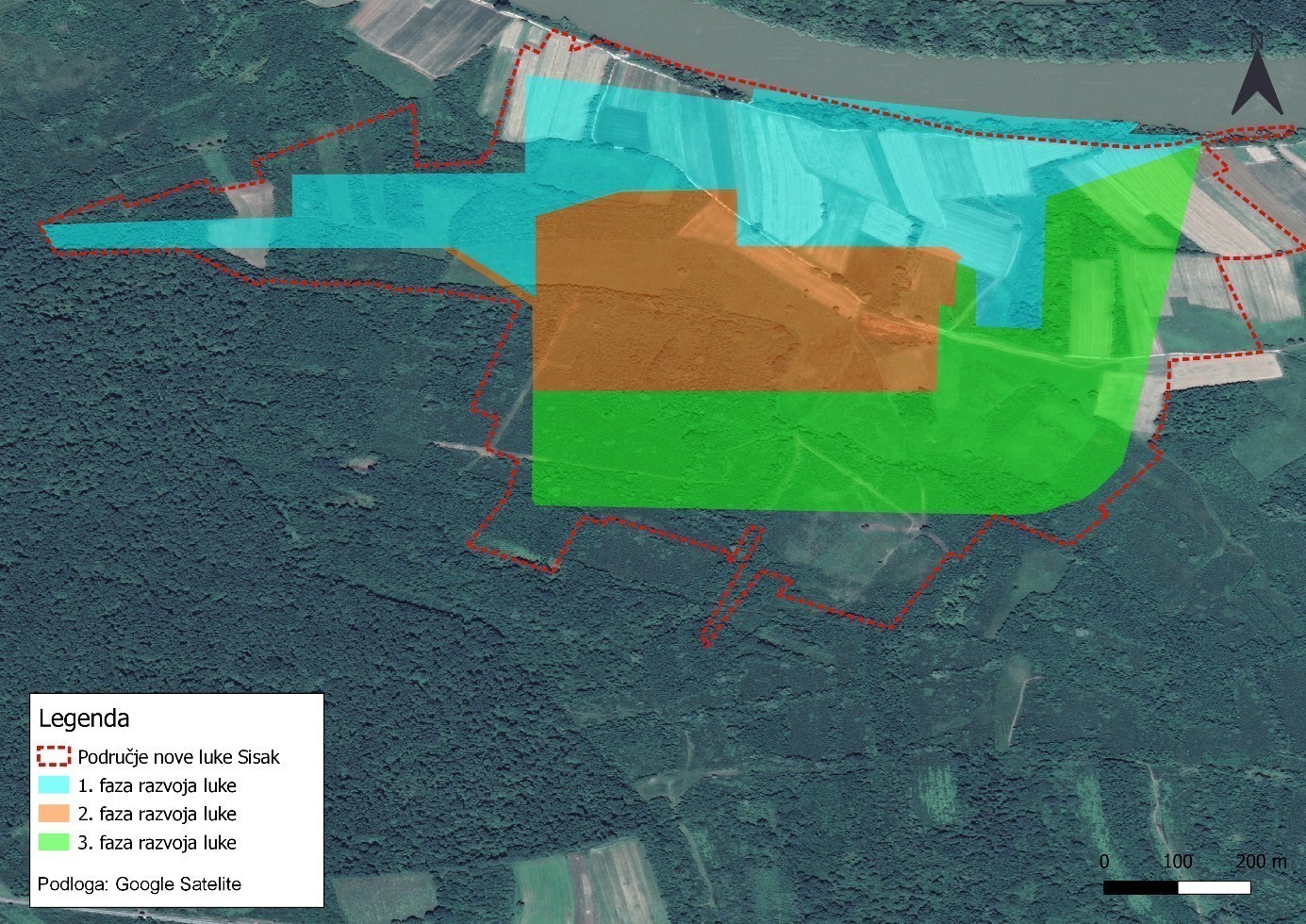 Ulaganja u energetsku učinkovitost i ekološku održivost u luci SisakNacionalnim okvirom politike za uspostavu infrastrukture za alternativna goriva Republike Hrvatske predviđeno je povećanje upotrebe raznih vrsta alternativnih goriva: biogoriva, vodik, ukapljeni naftni plin, ukapljeni prirodni plin i električna energija. Naglasak je stavljen na razvoj infrastrukture za opskrbu električnom energijom i ukapljenim prirodnim plinom u dvije luke: Vukovar i Slavonski Brod. Sukladno NOP-u, ukoliko se pokaže dostatna potražnja, infrastrukturu za opskrbu električnom energijom i ukapljenim prirodnim plinom potrebno je uspostaviti i u ostalim hrvatskim lukama na unutarnjim plovnim putovima, odnosno u luci Osijek i luci Sisak.Plan razvoja pristaništa na području nadležnosti Lučke uprave SisakPodručje nadležnosti Lučke uprave Sisak specifično je jer obuhvaća i velik broj nacionalnih parkova i parkova prirode na širem geografskom području. Tako je u nadležnosti Lučke uprave Sisak uspostava putničkih ali i turističkih pristaništa, pri čemu se sukladno ZPLUV-u turistička pristaništa mogu osnivati samo u cilju priveza plovila unutar nacionalnog parka ili parka prirode.Procjena Lučke uprave Sisak prema informacijama kojima trenutno raspolaže je da će u narednom desetogodišnjem razdoblju svakako biti moguće pristupiti izradi projektno-tehničke dokumentacije za sedam novih pristaništa te izgradnji dvaju putničkih pristaništa. S obzirom na veliko područje koje pokriva nadležnost Lučke uprave Sisak, točan broj zahtjeva, a samim time i broj novih putničkih i turističkih pristaništa, teško je unaprijed planirati. Stoga će se u narednom desetogodišnjem razdoblju, u nova putnička i turistička pristaništa ulagati sukladno stvarnim potrebama i opravdanosti zaprimljenih zahtjeva.Putnička pristaništaU proteklom razdoblju završena je investicija u javno putničko pristanište na rijeci Kupi u sklopu kojeg se nalazi i preuređeni riječni brod Biokovo s različitim sadržajima za putnike. U trenutku izrade ovog Srednjoročnog plana, u tijeku je izrada dokumentacije za procedure otvaranja i razvrstavanja putničkih pristaništa na sljedećim lokacijama: Grad Knin, Brođani (Karlovac), Grad Sisak, Jezero Lepenica (općina Fužine), Jezero Omladinsko (općina Lokve), Općina Jasenovac, Grad Zagreb, kod željezničkog mosta, Grad Omiš, Lokacija Podgradina, Grad Trilj. Napominje se da je sama procedura u različitoj fazi provedbe za različita pristaništa te da tek predstoji konačna ocjena od strane svih nadležnih tijela temeljem koje će pojedina putnička pristaništa moći biti otvorena za promet. Turistička pristaništaProcedura otvaranja i razvrstavanja pristaništa u tijeku je i za neka turistička pristaništa:8 lokacija u Parku prirode Lonjsko polje,3 lokacije u Parku prirode Vransko jezero.Osim pristaništa, važno je napomenuti i planirana ulaganja u projektiranje i izgradnju turističkih brodica koje se daju na korištenje nacionalnim parkovima i parkovima prirode za prijevoz posjetitelja unutar parkova. U narednom desetogodišnjem razdoblju planirana je izgradnja 6 aluminijskih brodica na elektro pogon solarnim panelima, a izgradnja će se vršiti u brodogradilišnom pristaništu Galdovo.Komunalna pristaništaU narednom razdoblju planira se II. i III. faza izgradnje komunalnog pristaništa u Sisku, a u trenutku izrade ovog Srednjoročnog plana u tijeku je odabir izvođača radova. II. faza uključuje izgradnju obaloutvrda, izgradnju lukobrana, uređenje šetnice, a III. faza uključuje iskop akvatorija te postavljanje i spoj na kanalizacijsku mrežu. U sklopu ulaganja predviđena je i izgradnja upravne zgrade te nabava i ugradnja opreme. Komunalno pristanište trebalo bi u konačnici imati ukupno 194 nova veza.Osim navedenog predviđa se i otvaranje komunalnih pristaništa na tri lokacije u općini Lekenik za što je odobreno EU sufinanciranje za izradu potrebne projektne dokumentacije.Tablica 19. Indikativni plan provedbe planiranih ulaganja i troškova na godišnjoj razini – luka Sisak*Trošak izgradnje samo prve faze.Tablica 20. Mogući izvori financiranja razvoja luke Sisak* Postoji mogućnost da će umjesto kredita izvor sufinanciranja za trošak predviđen u ovoj kategoriji biti državni proračun (potencijalno s razdjela Ministarstva financija).Pojašnjenje liste planiranih projekata i ulaganja u luci SisakPrethodno navedeni projekti i ulaganja ključni su za razvoj luke Sisak u narednom desetogodišnjem razdoblju te je u nastavku teksta za svaki projekt dano pojašnjenje doprinosa projekta EU i nacionalnim politikama, pojašnjenje trenutnog statusa provedbe i zrelosti (u smislu spremnosti za početak izgradnje, opremanja, itd.) te pojašnjenje sinergija koje projekt ostvaruje s projektima i ulaganjima u okruženju.Kriteriji za vrednovanje prioriteta i prioritetna lista projekataProjekti i ulaganja izneseni u prethodnim poglavljima u sklopu operativnog plana razvoja vodnih putova, operativnog plana razvitka Riječnih informacijskih servisa te operativnih planova razvoja luka i pristaništa ključni su projekti i ulaganja koji će se provoditi u narednom desetogodišnjem razdoblju s ciljem općeg unaprjeđenja i povećanja konkurentnosti sustava unutarnje plovidbe Republike Hrvatske. Iz tog su razloga u prethodnim poglavljima specifično izneseni i opisani. Ipak, napominje se da su izneseni operativni planovi indikativni u smislu da je prikazana lista projekata i ulaganja neiscrpna, odnosno u narednom desetogodišnjem razdoblju moguća su i dodatna ulaganja koja će potencijalno biti identificirana u skladu s budućim potrebama ili eventualnim izmjenama regulatornog i strateškog okvira u sektoru unutarnje plovidbe ili od značaja za sektor unutarnje plovidbe.U sklopu ovog poglavlja provedena je višekriterijska analiza kako bi se od identificiranih ključnih projekata i ulaganja posebno istaknuli oni koji su prioritetni. Višekriterijska analiza obuhvatila je sve projekte osim projekata u sklopu operativnog plana razvitka Riječnih informacijskih servisa s obzirom da taj operativni plan sadrži samo jedan projekt.Višekriterijska analiza provedena je slijedom 6 kriterija. Kriteriji temeljem kojih je provedena višekriterijska analiza su:Kriterij 1 – Zrelost projekta,Kriterij 2 – Učinak na gospodarski rast,Kriterij 3 – Utjecaj projekta na okoliš,Kriterij 4 – Izvor financiranja,Kriterij 5 – Doprinos ostvarenju strateških ciljeva,Kriterij 6 – Prekogranični projekti.Za vrednovanje dva kriterija (Kriterij 2: Učinak na gospodarski rast i Kriterij 3: Utjecaj projekta na okoliš) te za određivanje inicijalne težinske vrijednosti svih šest kriterija korištena je Delphi (Delfi) metoda u sklopu koje su anketirani stručnjaci iz sektora unutarnje plovidbe, zaštite okoliša, financijsko-ekonomske analize u sektoru prometa, strateškog planiranja u sektoru prometa unutarnjih plovnih putova, građevinski stručnjaci i stručnjaci iz akademske zajednice kako bi se na kvalitativan način dobilo što kvalitetnije vrednovanje. Ukupno je anketirano:3 osobe s Fakulteta prometnih znanosti i13 osoba iz privatnih firmi.Ankete su prikupljene kroz platformu za anketiranje i putem e-mail upitnika u Word formi u razdoblju od 4. veljače do 11. veljače 2021. i od 5. travnja do 16. travnja 2021. godine. Ocjene po ostala četiri kriterija (Kriterij 1: Zrelost projekta, Kriterij 4: Izvor financiranja, Kriterij 5: Doprinos ostvarenju strateških ciljeva, Kriterij 6: Prekogranični projekti) dao je izrađivač ovog Srednjoročnog plana, s obzirom da su za ocjenu tih kriterija bile dostupne nužne informacije te nije bilo potrebe za dodatnim kvalitativnim ocjenjivanjem pomoću Delphi metode, kao u slučaju Kriterija 2 i Kriterija 3.Projekti su podijeljeni u pet područja:projekti sektora unutarnje plovidbe,projekti luke Vukovar,projekti luke Slavonski Brod,projekti luke Osijek iprojekti luke Sisak.Opisi pojedinih kriterija su prikazani u nastavku:Kriterij 1: Zrelost projekta – ovaj kriterij odnosi se na ispunjenje faza važnih za provedbu projekta što uključuje pripremu studijske i projektne dokumentacije i dobivanje dozvola kao preduvjeta početku radova ili druge vrste ulaganja (poput opremanja, nabave plovila). Studijska dokumentacija obuhvaća studije izvodljivosti, idejna rješenja, analize troškova i koristi i dr. Projektna dokumentacija podrazumijeva izradu elaborata i projekata ovisno o vrsti projekta (npr. arhitektonski, elektrotehnički, strojarski projekt, prometni elaborati, elaborat zaštite na radu, geodetski elaborat, geotehnički elaborat, elaborat postupanja otpadom i dr.). Međunarodne potvrde odnose se na prekogranične projekte koji mogu zahtijevati prekograničnu suradnju, potpisivanje sporazuma ili neku drugu dokumentaciju u čijoj izradi mora sudjelovati i susjedna država.Ukoliko projekt ne treba imati projektnu dokumentaciju, lokacijsku i građevinsku dozvolu i međunarodne potvrde, a ima spremnu svu ostalu dokumentaciju i dozvole ključne za provedbu on dobiva najvišu ocjenu.Kriterij 2: Učinak na gospodarski rast  – ovaj kriterij odnosi se na učinak koji se od projekta očekuje na ostvarivanje gospodarskog rasta (rast prometa, smanjenje nezaposlenosti, BDP i sl.) cijelog područja provedbe projekta.Ključni pokazatelj za pristaništa za kruzere bit će broj ticanja kako bi se odredio učinak na prihode koje generira projekt.Indirektan učinak koji stvaraju turisti može se procijeniti množenjem duljine boravka turista s količinom novca koju turisti troše dnevno, a koja je obično od 30-50€ po turistu.Kriterij 3: Utjecaj projekta na okoliš  – ovaj kriterij odnosi se na pozitivni utjecaj projekta na okoliš (npr. smanjenje emisija štetnih plinova preusmjeravanjem prometa s ceste na UPP). Kriterij se vrednuje s obzirom na četiri glavne komponente: emisije zagađivača, stakleničkih plinova, poboljšanje bioraznolikosti i otpornosti na klimatske promjene.Zagađivači (glavnih 6) prema Europskoj agenciji za okoliš su: fine čestice, ugljični monoksid, sumporov dioksid, dušikov dioksid, ozon i olovo.Staklenički plinovi su: ugljični dioksid, organske kemikalije zvane klorofluoroogljikovodici (CFC), metan, dušikov oksid, ozon i drugi.Bioraznolikost je prema Konvenciji o o biološkoj raznolikosti Ujedinjenih naroda (Rio de Janeiro, 1992.) sveukupnost svih živućih organizama koji su sastavni dijelovi kopnenih, morskih i drugih vodenih ekosustava i ekoloških kompleksa; te uključuje raznolikost unutar vrsta, između vrsta, te raznolikost između ekosustava.Otpornost na klimatske promjene opisuje podložnost određenog područja na posljedice klimatskih promjena (poplave, suše i dr.) tj. ukoliko posljedice klimatskih promjena nemaju učinak na određeno područje, takvo područje ima visoku otpornost na klimatske promjene.Kriterij 4: Izvor financiranja – ovim se kriterijem ocjenjuju projekti s obzirom na vrstu financiranja projekta.Kriteriji  5: Doprinos ostvarenju EU strateških ciljeva –  ovaj kriteriji odnosi se na utjecaj projekta na ostvarenje ciljeva iz transportnih politika EU razine. U obzir se uzimaju sljedeći strateški dokumenti:Bijela knjiga o jedinstvenom europskom prometnom područjuEuropski zeleni planTEN-T UredbaEU Akcijski program za unutarnju plovidbu – NAIADES IIU pregled ciljeva uključene su NAIADES III i nova TEN-T direktiva.Iz navedenih strateških dokumenata u obzir se uzimaju svi ciljevi važni za sektor unutarnje plovidbe. Ciljevi su podijeljeni u glavne kategorije općih ciljeva kako bi se optimizirao sustav bodovanja (s obzirom da postoji veliki broj ciljeva). Kategorije ciljeva su glavne teme u kojima se mjeri poboljšanje. Teme su:Smanjenje štetnog utjecaja prometa na okoliš te promicanje nisko-ugljičnog prijevoza,Otklanjanje uskih grla,Osiguravanje propisanih klasa plovnosti i razvoj mreže,Modernizacija i proširenje kapaciteta infrastrukture potrebne za prijevoz unutar lučkog područja,Povećanje sigurnosti,Povećanje konkurentnosti iPovećanje intermodalnosti.U nastavku je prikazana skala s pojašnjenjima bodovanja ovisno o broju ciljeva koji su zadovoljeni.Kriterij 6: Prekogranični projekti – ovaj kriterij odnosi se na projekte koji se provode na graničnom području s drugim državama što otežava njihovu provedbu zbog veće složenosti projekata uslijed potrebne međunarodne suradnje.Za svaki kriterij dodijeljena je i težinska vrijednost, odnosno ponder, na sljedeći način:Težinske vrijednosti dobivene su na temelju procjena 16 anketiranih stručnjaka, pri čemu su  vrijednosti koje je za pojedini kriterij dao pojedini stručnjak uprosiječene.Nakon što je za svaki projekt po svakom od šest kriterija dana ocjena (sukladno skalama bodovanja koje su prethodno prikazane za svaki od šest kriterija), ta se ocjena množi težinskom vrijednošću za svaki kriterij. Ukupan rezultat dobiven je zbrojem tih umnožaka za svaki od projekata. Primijenjena je sljedeća formula:(Ocjena Kriterij 1 x 16%) + (Ocjena Kriterij 2 x 24%) + (Ocjena Kriterij 3 x 21%) + (Ocjena Kriterij 4 x 10%) + (Ocjena Kriterij 5 x 20%) + (Ocjena Kriterij 6 x 8%) = Rezultat za rangiranje projektaU nastavku su dani rezultati višekriterijske analize pomoću kojih su utvrđeni prioritetni projekti, odnosno ulaganja. Kao prioritetni označeni su projekti oni koji imaju najveći konačni rezultat i oni čiji je konačni rezultat veći ili jednak 3,35 (prosjek svih dobivenih ocjena).Rezultati višekriterijske analize za razvoj vodnih putovaOd planiranih projekta, najveću zrelost imaju tri projekta i to projekti uređenja vodnog puta na rijeci Dunav kod Sotina i izgradnja zimovnika u Opatovcu (pokrenuti su postupci javne nabave za izvođenje radova i vođenje projekta), projekt razvoja sustava obilježavanja vodnih putova RH koji ima spremnu svu dokumentaciju te je već u provedbi, i projekt izgradnja nove skele „Križnica“, općina Pitomača (izrađena sva dokumentacija, očekuje se izrada DoN-a i provedba nabave). S druge strane, za projekte izgradnje privezišta (mooring places), uređenje plovnog puta rijeke Dunav od rkm 1333+000 do rkm 1433+000 i projekt uređenja dionica od posebnog rizika plovnog puta rijeke Save (od Račinovca do Siska) tek je potrebno pristupiti izradi studijsko-projektne dokumentacije.U kontekstu učinka na gospodarski rast odabrani projekti imaju pozitivan učinak na gospodarski rast što su procijenili stručnjaci kroz kvalitativnu procjenu u anketnom upitniku. Najveći učinak imat će projekt izgradnje višenamjenskog kanala Dunav – Sava za koji su stručnjaci dali ocjenu 4,75. Najmanji učinak ima izgradnja zimovnika u Opatovcu (ocjena 2,08).Analizirajući utjecaj projekata na okoliš, projekt za koji su stručnjaci procijenili najveći pozitivan učinak je Modernizacija i prilagodba plovila, dok je najmanje bodova dodijeljeno projektu izgradnje zimovnika u Opatovcu.Za većinu planiranih projekata predviđeno je, uz državni proračun, sufinanciranje i iz EU fondova. Sukladno tome, samo projekti EKO-REKUPA, modernizacija i prilagodba plovila i Izgradnja privezišta (mooring places) ostvarili su minimalni broj bodova kod kriterija K4 – Izvor financiranja, s obzirom da im je predviđeno financiranje isključivo iz državnog proračuna.Od sedam definiranih tematskih područja, većina projekta doprinosi ostvarenju svih sedam tematskih područja te su sukladno tome ostvarili maksimalni broj bodova kod kriterija K5 – Doprinos ostvarenju strateških ciljeva. Samo projekti izgradnje zimovnika u Opatovcu, modernizacije i prilagodbe plovila i izgradnje privezišta (mooring places) doprinose pet (modernizacija i prilagodba plovila), odnosno šest tematskih područja.Četiri projekta će se provoditi na graničnom području. Sukladno tome, projekti uređenja vodnog puta na rijeci Dunav kod Sotina, uređenje dionica od posebnog rizika plovnog puta rijeke Save (od Račinovaca do Siska), razvoja sustava obilježavanja vodnih putova RH i projekt uređenja plovnog puta rijeke Dunav od rkm 1333+000 do rkm 1433+000 kod kriterija K6 – Prekogranični projekti ostvarili su minimalni broj bodova.Rezultati višekriterijske analize za luku VukovarPrema zrelosti, samo projekt proširenja pristaništa za putničke brodove u Vukovaru ostvario je najveći broj bodova s obzirom da ima spremnu svu dokumentaciju i u postupku je ishođenja lokacijske dozvole.Gotovo svi projekti luke Vukovar imaju jednak učinak na gospodarski rast (Kriterij 2) u rasponu od 3 do 4, jedini projekti koji imaju ocjenu manju od 3 su izgradnja terminala za zbrinjavanje otpada s plovila i  izgradnja pristaništa Vučedol.U ekološkom kontekstu, stručnjaci su kroz anketu procijenili kako najveći pozitivan utjecaj na okoliš ima projekt izgradnje komunalnog veza za opskrbu alternativnim gorivima. Projekt ocijenjen najmanjom ocjenom je izgradnja komunalnog pristaništa u Batini.Indikativnim planom financiranja za šest projekta je uz državni proračun, predviđeno i sufinanciranje iz EU fondova, dok su samo projekti proširenja pristaništa u Vukovaru i izgradnja pristaništa u Batini ostvarili minimalni broj bodova s obzirom da je njihovo financiranje predviđeno isključivo iz državnog proračuna, odnosno iz vlastitih prihoda LU.Od sedam definiranih tematskih područja kojima projekti doprinose, većina projekata doprinosi ostvarenju pet ili svih sedam tematskih područja. Samo projekt izgradnje komunalnog veza za opskrbu alternativnim gorivima doprinosi tri od sedam definiranih tematskih područja.S obzirom da se ne nalaze na graničnom području, svi projekti ostvarili su jednaki rezultat kod kriterija K6 – Prekogranični projekti.Rezultati višekriterijske analize za luku Slavonski BrodProjekt nastavka izgradnje lučke infrastrukture i projekt nastavka izgradnje industrijskog kolosijeka u lučkom području luke, najzreliji su projekti planirani u narednom desetgodišnjem razdoblju s obzirom da imaju spremnu studijsko-tehničku dokumentaciju. Uz navedene, visoku zrelost ima i projekt izgradnje pristaništa na rijeci Savi u Slavonskom Brodu s obzirom da je izrađen glavni projekt te je u postupku ishođenje građevinske i lokacijske dozvole. Uz njega visoku zrelost ima i projekt izgradnje terminala za opasne terete; Postrojenje za zbrinjavanje otpada i opskrbu brodova pogonskim gorivom u luci Slavonski Brod koji ima izrađenu studijsku dokumentaciju.U kontekstu kriterija K2 – Učinak na gospodarski rast, stručnjaci su najviše bodova dodijelili projektu nastavka izgradnje industrijskog kolosijeka u lučkom području luke Slavonski Brod sa spojem na X željeznički koridor i projektu nastavka izgradnje lučke infrastrukture.Projekt koji je ostvario najmanje bodova u sklopu kriterija K3 je izgradnja pristaništa na rijeci Savi u Slavonskom Kobašu, Općina Oriovac, dok je projekt s najviše bodova u sklopu luke Slavonski Brod, projekt izgradnje terminala za opasne terete, postrojenje za zbrinjavanje otpada i opskrbu brodova pogonskim gorivom.S obzirom na indikativni plan financiranja projekta, kod kriterija K4 – Izvori financiranja najveći broj bodova ostvarili su projekti izgradnje pristaništa na rijeci Savi u mjestu Davor i u Babinoj Gredi, izgradnje terminala za opasne terete, nastavka izgradnje industrijskog kolosijeka u lučkom području luke, te izgradnje komunalnog veza za opskrbu alternativnim gorivima. Kod navedenih projekata uz državni proračun planirano je većinom sufinanciranje iz EU fondova. Projektu Izgradnja brodogradilišta za izgradnju i popravak riječnih plovila u luci Slavonski Brod također je dana ocjena 4 s obzirom da se veći dio investicije planira financirati sredstvima koncesionara.Od sedam definiranih tematskih područja kojima projekti doprinose, većina projekata doprinosi ostvarenju ciljeva u šest ili svih sedam tematskih područja. Samo projekt izgradnje brodogradilišta za izgradnju i popravak riječnih plovila doprinosi ostvarenju ciljeva u pet tematskih područja, a projekt izgradnje komunalnog veza za opskrbu alternativnim gorivima doprinosi ostvarenju ciljeva u tri tematska područja.S obzirom da se ne nalaze na graničnom području, svi projekti ostvarili su jednaki rezultat kod kriterija K6 – Prekogranični projekti.Rezultati višekriterijske analize za luku OsijekZbrojem ocjena svih kriterija, prioritetne projekte luke Osijek predstavljaju projekti izgradnje infrastrukture u samoj luci i to terminal za pretovar rasutih tereta, intermodalne infrastrukture i južne obale luke Osijek. Izgradnja terminala za pretovar rasutih tereta jedan je od dva najzrelija projekta s obzirom da je u trenutku izrade Srednjoročnog plana bio u postupku proces odabira izvođača radova. Drugi najzreliji projekt je izgradnja sportskih pristaništa gdje većina njih  imaju lokacijske i građevinske dozvole. Za projekt izgradnje intermodalne infrastrukture također se očekuje skori početak gradnje s obzirom da je ishođena jedna građevinska dozvola. Za nastavak provedbe projekta izgradnje intermodalne infrastrukture potrebno je ishoditi još tri građevinske dozvole, dok je za provedbu projekta izgradnje i rekonstrukcije južne obale potrebno ishoditi još četiri građevinske dozvole. S druge strane za projekt izgradnje infrastrukture i sustava za prihvat otpada s brodova prvo je potrebno pripremiti studijsko-projektnu dokumentaciju.U luci Osijek, odabrani projekti bodovani su u rasponu od 3-4 boda za kriterij K2 – Učinak na gospodarski rast (bodovanje putem Delphi metode). Projekti s najmanjim učinkom su projekt Uređenje sjeverne obale bazena i projekt izgradnje sportskih pristaništa dok su najviše ocijenjeni projekti izgradnje terminala za pretovar rasutih tereta, izgradnja intermodalne infrastrukture i izgradnja i rekonstrukcija južne obale luke Osijek.Prema kriteriju K3 – Utjecaj projekta na okoliš, projekt koji je ocijenjen s najmanje bodova je projekt izgradnje sportskih pristaništa. Najviše bodova ostvario je projekt izgradnje infrastrukture i sustava za prihvat otpada s brodova i to s 3,25 bodova.Za sve projekte u poglavlju 5.1.1 prikazan je indikativan plan financiranja projekata. Sukladno indikativnom planu, projekti izgradnje infrastrukture u samoj luci (terminala za rasute terete, intermodalne infrastrukture, južne obale i infrastrukture i sustava za prihvat s brodova) najviše su ocjenjeni u kriteriju K4 – Izvora financiranja.Kod kriterija K5 – Doprinos ostvarenju strateških ciljeva, većina projekata doprinosi ostvarenju ciljeva u pet ili šest definiranih tematskih područja, dok samo projekt izgradnje intermodalne infrastrukture doprinosi ostvarenju ciljeva u svih sedam tematskih područja.S obzirom da se ne nalaze na graničnom području, svi projekti ostvarili su jednaki rezultat kod kriterija K6 – Prekogranični projekti.Rezultati višekriterijske analize za luku SisakProjekt dovršetaka izgradnje komunalnog pristaništa i projekt unaprjeđenja postojećeg brodogradilišta najzreliji su projekti s obzirom da imaju pripremljenu studijsko-projektnu dokumentaciju i ishođene dozvole za građenje. Za projekt dovršetka izgradnje komunalnog pristaništa ugovoreno je izvođenje radova druge faze, dok je za provedbu projekta unaprjeđenja infrastrukture postojećeg brodogradilišta potrebno samo revidirati postojeći troškovnik.Na području luke Sisak, projekt dovršetka izgradnje komunalnog pristaništa i izgradnja nove luke Sisak ocijenjeni su s 2,91 bodova dok su svi ostali projekti ostvarili 2,73 boda za kriterij K2 – Učinak na gospodarski rast. U kontekstu utjecaja projekta na okoliš koji je opisan u sklopu kriterija K3 najviše ocjene ostvario je projekt dovršetka izgradnje komunalnog pristaništa. Ostali projekti ocijenjeni su s manje od 2 boda.Indikativnim planom financiranja, samo za projekt izgradnje nove luke Sisak predviđeno je sufinanciranje većim dijelom iz EU fondova, dok je za izgradnju pristaništa i komunalnog pristaništa predviđeno uz državni proračun, sufinanciranje iz gradskog proračuna. Maksimalni broj bodova ostvarili su svi projekti kod kriterija K5 – Doprinos ostvarenju strateških ciljeva, s obzirom da doprinose svim definiranim tematskim područjima, te kod kriterija K6 – Prekogranični projekti s obzirom da se niti jedan planirani projekt ne nalazi na graničnom području.Prioritetni projektiSlijedom višekriterijske analize utvrđeno je koji su od ključnih projekata i ulaganja prioritetni za provedbu u narednom desetogodišnjem razdoblju. U nastavku su ti projekti izdvojeni uz prikaz indikativnog troška i mogućih izvora financiranja. Pri tome se ističe da se, uz projekte koji su slijedom rezultata višekriterijske analize utvrđeni prioritetnima, u narednom desetogodišnjem razdoblju očekuje provedba svih projekata iznesenih u operativnim planovima razvoja plovnih putova, pojedine luke i RIS-a. Tablica . Planirani projekti/ulaganja za razvoj vodnih putova* Postoji mogućnost da će umjesto kredita izvor sufinanciranja za trošak predviđen u ovoj kategoriji biti državni proračun (potencijalno s razdjela Ministarstva financija).Tablica . Planirani projekti/ulaganja za razvoj luke VukovarTablica . Planirani projekti/ulaganja za razvoj luke Slavonski BrodTablica . Planirani projekti/ulaganja za razvoj luke Osijek* Postoji mogućnost da će umjesto kredita izvor sufinanciranja za trošak predviđen u ovoj kategoriji biti državni proračun (potencijalno s razdjela Ministarstva financija).Tablica . Planirani projekti/ulaganja za razvoj luke Sisak* Postoji mogućnost da će umjesto kredita izvor sufinanciranja za trošak predviđen u ovoj kategoriji biti državni proračun (potencijalno s razdjela Ministarstva financija).Predkalkulacija izvedivosti projekata razvoja lukaSve potrebne predkalkulacije i kalkulacije izvedivosti projekata razvoja luka predviđenih ovim strateškim dokumentom, kao i druge vrste analiza, provodit će se u narednom desetogodišnjem razdoblju i predstavljaju preduvjet infrastrukturnim zahvatima i radovima nužnima za unaprjeđenje i modernizaciju sustava unutarnje plovidbe u Republici Hrvatskoj. Osnovna predkalkulacija izvedivosti sadržana je u sklopu Srednjoročnog plana i ovog Akcijskog plana (indikativni troškovi ulaganja po godinama i mogućim izvorima financiranja), a dio predkalkulacija izvedivosti je predviđen u sklopu strateških dokumenata nižeg ranga (poput masterplanova razvoja pojedine luke). Predkalkulaciju izvedivosti projekata razvoja luka najvažnije je provesti na razini pojedinog projekta u sklopu izrade studijske dokumentacije pojedinačnog projekta, s obzirom da je to najprikladnija razina detalja razrade projekta u svakom smislu (tehničko-tehnološkom, prostorno-geografskom, funkcionalnom, okolišnom, financijsko-ekonomskom).U sklopu prethodnih poglavlja identificirani su indikativni troškovi budućih ulaganja i projekata svih četiriju hrvatskih luka unutarnjih voda, a izneseni su i mogući izvori financiranja tih ulaganja i projekata. U nastavku je dan objedinjeni prikaz istih.Tablica 26. Objedinjeni prikaz indikativnih troškova i mogućih izvora financiranja u narednom desetogodišnjem razdoblju* Postoji mogućnost da će umjesto kredita izvor sufinanciranja za trošak predviđen u ovoj kategoriji biti državni proračun (potencijalno s razdjela Ministarstva financija).Sukladno ZPLUV-u, razvitak unutarnje plovidbe, vodni putovi i luke unutarnjih voda od gospodarskog su interesa za Republiku Hrvatsku i imaju njezinu osobitu zaštitu. Stoga kod razmatranja projekata i investicija u sektoru unutarnje plovidbe nije važna samo isplativost, nego šira društvena korist i javno dobro koji proizlaze iz prometne i lučke aktivnosti. Do sada su kapitalna ulaganja u lučku infrastrukturu bila značajnim dijelom financirana iz državnog proračuna. Promotrimo li izvore ulaganja u luke predviđene u sklopu ovog Srednjoročnog plana, vidljivo je nastojanje da se u narednom razdoblju što veći dio investicija sufinancira iz EU fondova. Uzimajući u obzir europske politike i smjer razvoja koji se želi podržati u narednom programskom razdoblju (ekonomični, energetski učinkoviti modovi prijevoza velikog kapaciteta i što manjeg negativnog utjecaja na okoliš), može se očekivati značajna alokacija sredstava za sektor unutarnje plovidbe pa je i realno očekivati da će postojati različite mogućnosti (različiti programi i instrumenti) za EU sufinanciranje projekata u ovom sektoru. Dostupnost EU sredstava za sufinanciranje projekata značajno doprinosi njihovoj izvedivosti, primarno zbog toga što bi bez EU sredstava bilo vrlo izazovno osigurati nužna sredstva iz državnog proračuna. Izvedivosti projekata koji se EU sufinanciraju značajno doprinosi i sam postupak pripreme i prijave projekata na otvorene pozive za dodjelu bespovratnih sredstava jer se primjenjuju jasni kriteriji ocjenjivanja pri čemu se naglasak stavlja na kvalitetu i zrelost projekata, kao preduvjete izvedivosti i uspješnosti provedbe.Uz nastojanje da se što veći dio investicija financira sredstvima iz EU fondova, svakako će i u narednom razdoblju biti potrebna sredstva iz državnog proračuna da bi se financirala kapitalna ulaganja (minimalno za pokriće onog postotka investicije koji nije EU sufinanciran, ali i za ulaganja koja možda neće biti podržana iz EU fondova). Također, lučke uprave teže tome da se što veći dio ulaganja financira iz njihovih vlastitih prihoda, odnosno prihoda od lučkih pristojbi, naknada i koncesija. Iz analize u sklopu poglavlja 3.2.2. vidljivo je da su sve lučke uprave, osim Lučke uprave Osijek, u razdoblju od 2016. do 2019. godine imale takve prihode kojima je u potpunosti bilo moguće osigurati sredstva za pokriće neinvesticijskih rashoda (troškovi za zaposlene i materijalni troškovi isključujući troškove tehničkog održavanja). S obzirom na predviđena ulaganja u lučku infrastrukturu u narednom periodu te uzimajući u obzir očekivanja sklapanja novih koncesijskih ugovora, očekuje se i rast prihoda lučkih uprava koji će omogućiti da se dio vlastitih sredstava usmjeri i na održavanje i kapitalna ulaganja. Ipak, ne očekuje se da će financiranje održavanja i kapitalnih ulaganja biti moguće samo korištenjem vlastitih sredstava lučkih uprava. Predviđeni projekti i ulaganja ocjenjuju se izvedivima samo uz uvjet da se ostvari adekvatna kombinacija i dostupnost sredstava iz različitih izvora, pri čemu je osobito važno omogućiti dostatna sredstva iz državnog proračuna te osigurati programske i strateške preduvjete za pristup EU sufinanciranju, prvenstveno kroz nacionalne operativne programe za programsko razdoblje 2021. - 2027. Detaljnije predkalkulacije izvedivosti sadržane su u master planovima razvoja pojedinih luka, a konačne kalkulacije bit će izrađivane u sklopu studija izvodljivosti na razini pojedinog projekta.PodručjeProgramsko-planska dokumentacijaNositeljSudjelujeInfrastrukturaVišegodišnji plan tehničkog održavanjaGodišnji programi tehničkog održavanjaUprava unutarnje plovidbe Ministarstva mora, prometa i infrastruktureHrvatske vodeZaštita okolišaStudija prihvata i zbrinjavanja otpada s plovila unutarnjih voda, kojom će se uskladiti prihvat i zbrinjavanje otpada s plovila u svim lukama unutarnjih voda uz primjenu principa kružnog gospodarstvaUprava unutarnje plovidbe Ministarstva mora, prometa i infrastruktureLučke upraveEnergetska učinkovitostTehnička analiza i studija modernizacije flote na rijeci Savi, u kontekstu tehnoloških inovacija, u domeni zaštite okoliša i novih tržišnih okruženjaProgram potpora za modernizaciju flote unutarnje plovidbe RH, s naglaskom na potpore za ulaganja u postizanje nulte stope emisije štetnih plinovaAkcijski plan unutarnje plovidbe u kontekstu zaštite okoliša i klimatskih promjena*Uprava unutarnje plovidbe Ministarstva mora, prometa i infrastruktureBrodari unutarnje plovidbe, Hrvatska gospodarska komoraTurizamPlan razvoja riječnog turizma, s naglaskom na eko-turizam ili zeleni turizamUprava unutarnje plovidbe Ministarstva mora, prometa i infrastruktureMinistarstvo nadležno za turizam, jedinice lokalne i regionalne samouprave, turističke zajedniceTržišteAnaliza rada luka i pristaništa unutarnjih voda u uvjetima Schengenske graniceAnaliza unaprjeđenja upravljanja i menadžmenta operativnih lučkih sustava kroz sve mehanizme upravljanja (koncesije, zakupi, naknade, vlasništva i dr.)Analiza trendova obzirom na vrste tereta u lukama unutarnjih voda u cilju postizanja cjelovite konkurentnosti lučkog sustavaPlan korištenja i gospodarskih aktivnosti u gospodarsko-poslovnim zonama u zaleđima luka unutarnjih vodaUprava unutarnje plovidbe Ministarstva mora, prometa i infrastruktureLučke uprave, Ministarstvo nadležno za gospodarstvo, poduzetništvo i industriju, jedinice lokalne i regionalne samoupravePromidžbaPlan vidljivosti i promidžbe sektora unutarnje plovidbe, kojim će se na godišnjoj razini definirati aktivnosti, proračun, ciljana publika i poruke koje se žele prenijetiUprava unutarnje plovidbe Ministarstva mora, prometa i infrastruktureLučke uprave, jedinice lokalne i regionalne samouprave, turističke zajednice, Hrvatska gospodarska komoraNaziv projektaStatusOpisStudija izvodljivosti za projekt izgradnje višenamjenskog kanala Dunav-SavaDovršena u veljači 2021. godine,Po definiranju finalnog infrastrukturnog rješenja moći će se pristupiti ishođenju potrebnih dozvola te samim radovima.Obuhvaća izgradnju višenamjenskog kanala dugog 61,5 km,4 glavne funkcije: navodnjavanje poljoprivrednog zemljišta, površinska i podzemna odvodnja, oplemenjivanje malih voda, plovidbaStudija utjecaja na okoliš i projektne dokumentacije za uređenje rijeke Save od rkm 329+000 do 315+000 i rkm 312+200 do 300+000 (Jaruge – Novi Grad)Izrada u tijeku. U narednom razdoblju se očekuje pokretanje infrastrukturnih projekata uređenja vodnih putova temeljem izrađene dokumentacije./Studija proizvodljivosti EKO-revitalizacije rijeke Kupe za putničku i sportsku plovidbu sa razvojem prateće infrastrukture – EKO-REKUPADovršena. U narednom razdoblju se očekuje pokretanje infrastrukturnih projekata uređenja vodnih putova temeljem izrađene dokumentacije./Koncepcijsko rješenje infrastrukturnog uređenja plovnog puta rijeke Kupe (II. faza)Početak izrade nužne projektne dokumentacije planiran u 2022. godini.Vodni putPlanirani projekti i ulaganjaIndikativni trošakDunavUređenje vodnog puta na rijeci Dunav kod Sotina od rkm 1321+000 do rkm 1325+00022.500.000 HRKDunavRadovi na izgradnji međunarodnog zimovnika na Dunavu u Opatovcu na rkm 1314+00034.000.000 HRKDunavUređenje plovnog puta rijeke Dunav od rkm 1333+000 do rkm 1433+000?1.000.000 HRK*DunavIzgradnja privezišta (mooring places)15.000.000 HRKDunavUređenje i tehničko održavanje na vodnom putu rijeke Dunav18.850.000 HRK(1.885.000 HRK godišnje)DravaUređenje plovnog puta rijeke Drave od ušća do Osijeka na IV klasu plovnog puta (od 0+000 do 12+000 riječnog kilometra)41.321.000 HRKDravaUređenje i tehničko održavanje na vodnom putu rijeke Drave32.000.000 HRK(3.200.000 HRK godišnje)DravaIzgradnja nove skele „Križnica“, općina Pitomača7.250.000 HRKSavaUređenje dionica od posebnog rizika plovnog puta rijeke Save (od Račinovaca do Siska)165.000.000 HRKSavaOsiguranje plovidbe rijekom Savom na području grada Zagreba1.000.000 HRKSava Uređenje i tehničko održavanje na vodnom putu rijeke Save42.000.000 HRK(4.200.000 HRK godišnje)KupaEKO-REKUPA: EKO-revitalizacija i uređenje rijeke Kupe za putničku i sportsku plovidbu sa razvojem prateće infrastrukture 288.252.807 HRKSvi međunarodni vodni putoviRazvoj sustava obilježavanja vodnih putova Republike Hrvatske33.500.000 HRKSvi međunarodni vodni putoviModernizacija i prilagodba plovila44.000.000 HRKSvi međunarodni vodni putoviUsluge tekućeg i investicijskog održavanja sustava za obilježavanje vodnih putova Dunava, Drave i Save800.000 HRK(80.000 HRK godišnje)Svi međunarodni vodni putoviIzgradnja višenamjenskog kanala Dunav-Sava3.047.500.000 HRK**UKUPNOUKUPNO3.793.973.802 HRKPlanirani projekt/ ulaganjeIndikativno trajanje i razdoblje provedbeIndikativni trošak na godišnjoj razini (u HRK bez PDV-a)Indikativni trošak na godišnjoj razini (u HRK bez PDV-a)Indikativni trošak na godišnjoj razini (u HRK bez PDV-a)Indikativni trošak na godišnjoj razini (u HRK bez PDV-a)Indikativni trošak na godišnjoj razini (u HRK bez PDV-a)Indikativni trošak na godišnjoj razini (u HRK bez PDV-a)Indikativni trošak na godišnjoj razini (u HRK bez PDV-a)Indikativni trošak na godišnjoj razini (u HRK bez PDV-a)Indikativni trošak na godišnjoj razini (u HRK bez PDV-a)Indikativni trošak na godišnjoj razini (u HRK bez PDV-a)Planirani projekt/ ulaganjeIndikativno trajanje i razdoblje provedbe2022.2023.2024.2025.2026.2027.2028.2029.2030.2031.DunavDunavDunavDunavDunavDunavDunavDunavDunavDunavDunavDunavUređenje vodnog puta na rijeci Dunav kod Sotina od rkm 1321+000 do rkm 1325+000(sadržan u mjeri 8.4.2.) – AKT T75403924 mjeseca 
(2022.-2023.) 15.000.000 7.500.000Radovi na izgradnji međunarodnog zimovnika na Dunavu u Opatovcu na rkm 1314+000(sadržan u mjeri 9.1.5.) – AKT T75403924 mjeseca 
(2022.-2023.) 17.500.000 16.500.000Uređenje plovnog puta rijeke Dunav od rkm 1333+000 do rkm 1433+000)(sadržan u mjeri 8.4.2.) - AKT T75403912 mjeseci
(2025.)1.000.000*Izgradnja pristaništa (mooring places)(sadržan u mjeri 8.2.1.) – AKT A93000236 mjeseci
(2026.-2028.)5.000.0005.000.0005.000.000Uređenje i tehničko održavanje na vodnom putu rijeke Dunav(sadržan u mjeri 8.1.2.) – AKT K810001120 mjeseci 
(2022.-2031.)1.885.0001.885.0001.885.0001.885.0001.885.0001.885.0001.885.0001.885.0001.885.0001.885.000DravaDravaDravaDravaDravaDravaDravaDravaDravaDravaDravaDravaUređenje plovnog puta rijeke Drave od ušća do Osijeka na IV klasu plovnog puta (od rkm 0+000 do rkm 12+000)(sadržan u mjeri 8.4.2.) – AKT A57044548 mjeseci 
(2023.-2024.; 2026.-2027.)1.722.0001.722.00018.938.50018.938.500Izgradnja nove skele „Križnica“, općina Pitomača(sadržan u mjeri 5.1.1.) – AKT A57044524 mjeseca(2022. – 2023.)5.000.0001.000.0001.000.000250.000Uređenje i tehničko održavanje na vodnom putu rijeke Drave(sadržan u mjeri 8.1.2.) – AKT K810001120 mjeseci 
(2022.-2031.)3.200.0003.200.0003.200.0003.200.0003.200.0003.200.0003.200.0003.200.0003.200.0003.200.000SavaSavaSavaSavaSavaSavaSavaSavaSavaSavaSavaSavaUređenje dionica od posebnog rizika plovnog puta rijeke Save (od Račinovaca do Siska) AKT K810056(sadržan u mjeri 8.4.2.)84 mjeseca
(2025.-2031.)3.000.0006.000.0006.000.00037.500.00037.500.00037.500.00037.500.000Osiguranje plovidbe rijekom Savom na području grada Zagreba – AKT  A754036(sadržan u mjeri 8.4.2.)12 mjeseci
(2029.)1.000.000Uređenje i tehničko održavanje na vodnom putu rijeke Save(sadržan u mjeri 8.1.2.) – AKT K810001120 mjeseci 
(2022.-2031.)4.200.0004.200.0004.200.0004.200.0004.200.0004.200.0004.200.0004.200.0004.200.0004.200.000KupaKupaKupaKupaKupaKupaKupaKupaKupaKupaKupaKupaEKO-REKUPA: EKO-revitalizacija i uređenje rijeke Kupe za putničku i sportsku plovidbu sa razvojem prateće infrastrukture(sadržan u mjeri 5.1.4.) – AKT K75406872 mjeseca
(2022.-2027.)3.000.0003.580.0002.280.000111.880.000111.880.00055.632.807Obilježavanje plovnih putovaObilježavanje plovnih putovaObilježavanje plovnih putovaObilježavanje plovnih putovaObilježavanje plovnih putovaObilježavanje plovnih putovaObilježavanje plovnih putovaObilježavanje plovnih putovaObilježavanje plovnih putovaObilježavanje plovnih putovaObilježavanje plovnih putovaObilježavanje plovnih putovaRazvoj sustava obilježavanja vodnih putova Republike Hrvatske(sadržan u mjeri 9.1.1.) – AKT T75403924 mjeseca 
(2022.-2023.) 23.500.000 10.000.000Modernizacija i prilagodba plovila(sadržan u mjeri 6.1.3.) – AKT A81001560 mjeseca
(2022.-2026.) 5.000.0005.000.000 5.000.000 17.500.000 11.500.000Usluge tekućeg i investicijskog održavanja sustava za obilježavanje vodnih putova Dunava, Drave i Save(sadržano u mjeri 9.1.1.) – AKT K810001120 mjeseci 
(2022.-2031.)80.00080.00080.00080.00080.00080.00080.00080.00080.00080.000VKDSVKDSVKDSVKDSVKDSVKDSVKDSVKDSVKDSVKDSVKDSVKDSIzgradnja višenamjenskog kanala Dunav-Sava(sadržan u mjeri 8.4.1.) – AKT K810006120 mjeseci 
(2022.-2031.)200.000100.000100.000112.764.285112.764.285564.314.285564.314.285564.314.285564.314.285564.314.285UKUPNOUKUPNO78.565.00054.767.00019.467.000255.759.285275.447.785659.250.592616.179.285612.179.285611.179.285611.179.285Planirani projekt/ ulaganjeUkupan trošakIzvor financiranjaIzvor financiranjaIzvor financiranjaIzvor financiranjaPlanirani projekt/ ulaganjeUkupan trošakDržavni proračunEU fondoviKrediti (uključujući financijske instrumente EU)*Privatni investitoriDunavDunavDunavDunavDunavDunavUređenje vodnog puta na rijeci Dunav kod Sotina od rkm 1321+000 do rkm 1325+00022.500.0003.375.00019.125.000Uređenje plovnog puta rijeke Dunav od rkm 1333+000 do rkm 1433+000)1.000.000150.000850.000Radovi na izgradnji međunarodnog zimovnika na Dunavu u Opatovcu na rkm 1314+00034.000.0005.100.00028.900.000Izgradnja pristaništa (mooring places)15.000.00015.000.000Uređenje i tehničko održavanje na vodnom putu rijeke Dunav18.850.00018.850.000DravaDravaDravaDravaDravaDravaUređenje plovnog puta rijeke Drave od ušća do Osijeka na IV klasu plovnog puta (od rkm 0+000 do rkm 12+000)41.321.0006.198.15035.122.850Uređenje i tehničko održavanje na vodnom putu rijeke Drave32.000.00032.000.000Izgradnja nove skele „Križnica“, općina Pitomača7.250.0007.250.000SavaSavaSavaSavaSavaSavaUređenje dionica od posebnog rizika plovnog puta rijeke Save (od Račinovaca do Siska)165.000.00024.750.000140.250.000Osiguranje plovidbe rijekom Savom na području grada Zagreba1.000.000150.000850.000Uređenje i tehničko održavanje na vodnom putu rijeke Save42.000.00042.000.000KupaKupaKupaKupaKupaKupaEKO-REKUPA: EKO-revitalizacija i uređenje rijeke Kupe za putničku i sportsku plovidbu sa razvojem prateće infrastrukture288.252.807MMPI: 133.617.740MT: 55.404.06799.230.000Obilježavanje plovnih putovaObilježavanje plovnih putovaObilježavanje plovnih putovaObilježavanje plovnih putovaObilježavanje plovnih putovaObilježavanje plovnih putovaRazvoj sustava obilježavanja vodnih putova Republike Hrvatske33.500.0005.025.00028.475.000Modernizacija i prilagodba plovila44.000.00044.000.000Usluge tekućeg i investicijskog održavanja sustava za obilježavanje vodnih putova Dunava, Drave i Save800.000800.000 VKDSVKDSVKDSVKDSVKDSVKDSIzgradnja višenamjenskog kanala Dunav-Sava3.047.500.000152.375.0002.590.375.000304.750.000ProjektStatusObrazloženje za uključivanje projekta na projektnu listu Uređenje vodnog puta na rijeci Dunav kod Sotina od rkm 1321+000 do rkm 1325+000Dovršena je izrada studijsko-projektne dokumentacije i u tijeku su postupci javne nabave za radove i vođenje projektaUređenjem vodnog puta na rijeci Dunav kod Sotina od rkm 1321+000 do rkm 1325+000 predviđena je izgradnja vodnih građevina koja za svrhu ima povećanje sigurnosti polovidbe na unutarnjim plovnim putovima. Izgradnjom tri vodne građevine: 2  tzv. “pera” i 1 “uzdužne građevine” poboljšat će se sigurnost plovidbe te će se smanjiti negativni morfološki trendovi na navedenoj dionici.Doprinos EU i nacionalnim politikama Europski zeleni planBijela knjiga o jedinstvenom europskom prometnom područjuPotpuno funkcionalna i multimodalna TEN-T 'jezgrena mreža' do 2030. godine, s mrežom visoke kvalitete i kapaciteta do 2050. godine i odgovarajućim skupom informacijskih usluga.UREDBA (EU) br. 1315/2013 EUROPSKOG PARLAMENTA I VIJEĆA od 11. prosinca 2013. o smjernicama Unije za razvoj transeuropske prometne mrežeStrategija prometnog razvoja Republike Hrvatske 2017. – 2030.CO3 – Razviti prometni sustav (upravljanje, organiziranje i razvoj infrastrukture i održavanja) prema načelu ekonomske održivosti.CO9 – Dalje razvijati hrvatski dio TEN-T mreže (osnovne i sveobuhvatne).SC3 – Iskoristiti potencijal plovidbe unutarnjim plovnim putovima u segmentu turizmaSC5 - Ukloniti uska grla na plovnim putovima (Dunav, Sava, DravaSC6 – Unaprijediti operativne i organizacijske uvjete u riječnom prometu (ekonomska održivost)Strateški plan Ministarstva mora, prometa i infrastrukture (2020. – 2022.)Razvijen sustav unutarnje plovidbeSigurna plovidba morem i unutarnjim vodamaProvedbeni program Ministarstva mora, prometa i infrastrukture (2021.-2024.) Mjera 23. Unaprjeđenje plovnog puta rijeka te izgradnja višenamjenskog kanala Dunav-SavaZrelost projekta – Studijsko-projektna dokumentacija je izrađena. U veljači 2021. godine objavljen je postupak nabave za odabir izvođača radova, a u ožujku 2021. objavljen je postupak nabave za uslugu vođenja projekta.Međuutjecaj s projektima u okruženju – osim poboljšanja uvjeta plovnosti na osnovnoj mreži Rajansko-Dunavskog TEN-T koridora, provedba projekta imat će pozitivan utjecaj i na povećanje riječnog prometa te je u skladu s projektima u okruženju kao npr. izgradnja zimovnika u Opatovcu, modernizacija luka Vukovar, Osijek i Slavonski Brod. Radovi na izgradnji međunarodnog zimovnika na Dunavu u Opatovcu na rkm 1314+000Dovršena je izrada studijsko-projektne dokumentacije i u tijeku su postupci javne nabave za radove i vođenje projektaIzgradnjom Zimovnika u rukavcu Dunava između Opatovačke ade i naselja Opatovac, postići će se premreženost Dunava na široj dionici Budimpešta-Beograd s lukom ili zimovnikom svakih cca 50 rkm, što predstavlja dnevni doseg prosječnog teretnog plovila na unutarnjim plovnim putovima.Doprinos EU i nacionalnim politikama Europski zeleni planBijela knjiga o jedinstvenom europskom prometnom područjuPotpuno funkcionalna i multimodalna TEN-T 'jezgrena mreža' do 2030. godine, s mrežom visoke kvalitete i kapaciteta do 2050. godine i odgovarajućim skupom informacijskih usluga.UREDBA (EU) br. 1315/2013 EUROPSKOG PARLAMENTA I VIJEĆA od 11. prosinca 2013. o smjernicama Unije za razvoj transeuropske prometne mrežeStrategija prometnog razvoja Republike Hrvatske 2017. – 2030.CO3 – Razviti prometni sustav (upravljanje, organiziranje i razvoj infrastrukture i održavanja) prema načelu ekonomske održivosti.CO9 – Dalje razvijati hrvatski dio TEN-T mreže (osnovne i sveobuhvatne).SC3 – Iskoristiti potencijal plovidbe unutarnjim plovnim putovima u segmentu turizmaSC5 - Ukloniti uska grla na plovnim putovima (Dunav, Sava, DravaSC6 – Unaprijediti operativne i organizacijske uvjete u riječnom prometu (ekonomska održivost)Strateški plan Ministarstva mora, prometa i infrastrukture (2020. – 2022.)Razvijen sustav unutarnje plovidbeSigurna plovidba morem i unutarnjim vodamaProvedbeni program Ministarstva mora, prometa i infrastrukture (2021.-2024.) Mjera 23. Unaprjeđenje plovnog puta rijeka te izgradnja višenamjenskog kanala Dunav-SavaZrelost projekta – Studijsko-projektna dokumentacija je izrađena. U veljači 2021. godine objavljen je postupak nabave za odabir izvođača radova, a u ožujku 2021. objavljen je postupak nabave za uslugu vođenja projekta.Međuutjecaj s projektima u okruženju – s obzirom da će se provedbom projekta izgradnje zimovnika u Opatovcu povećati sigurnost plovidbe, projekt je kompelementaraj sa svim projektima koji se provode na rijeci Dunav Uređenje plovnog puta rijeke Drave od Ušća do Osijeka na IV klasu plovnog puta (od rkm 0 + 000 do rkm 12 + 000)U tijeku su pripremne aktivnosti za nastavak izrade preostale potrebne studijsko-projektne dokumentacijeProvedbom projekta povećat će se stupanj sigurnosti plovidbe rijekom cijele godine, a osobito tijekom ljetnih mjeseci kada je zbog niskih plovnih vodostaja veća opasnost nasukavanja teretnih i putničkih plovila.Doprinos EU i nacionalnim politikama Europski zeleni planBijela knjiga o jedinstvenom europskom prometnom područjuPotpuno funkcionalna i multimodalna TEN-T 'jezgrena mreža' do 2030. godine, s mrežom visoke kvalitete i kapaciteta do 2050. godine i odgovarajućim skupom informacijskih usluga.Uvođenje modernizirane infrastrukture za upravljanje zračnim prometom (SESAR) u Europi do 2020. godine i završetak zajedničkog europskog zračnog prostora. Uvođenje ekvivalentnih sustava upravljanja kopnenim i vodenim prijevozom (ERTMS, ITS, SSN i LRIT, RIS). Uvođenje Europskog globalnog navigacijskog satelitskog sustava (Galileo).UREDBA (EU) br. 1315/2013 EUROPSKOG PARLAMENTA I VIJEĆA od 11. prosinca 2013. o smjernicama Unije za razvoj transeuropske prometne mrežeStrategija prometnog razvoja Republike Hrvatske 2017. – 2030.CO1 – Promijeniti raspodjelu prometa putnika u prilog javnog prijevoza (JP) te oblicima prijevoza s nultom emisijom štetnih plinova. To uključuje JP u aglomeracijama i lokalnom regionalnom kontekstu (tramvaje, lokalne autobusne linije itd.), prijevoz željeznicom, javni prijevoz u pomorskom prometu (brodovima), autobusni prijevoz na regionalnim i daljinskim linijama, kao i pješake i bicikliste.CO2 – Promijeniti raspodjelu prometa tereta u prilog željezničkog i pomorskog prometa te prometa unutarnjim plovnim putovima.CO3 – Razviti prometni sustav (upravljanje, organiziranje i razvoj infrastrukture i održavanja) prema načelu ekonomske održivosti.CO4 – Smanjiti utjecaj prometnog sustava na klimatske promjene.CO5 – Smanjiti utjecaj prometnog sustava na okoliš (okolišna održivost).CO6 – Povećati sigurnosti prometnog sustava.CO7 – Povećati interoperabilnosti prometnog sustava (JP, željeznički, cestovni, pomorski i zračni promet te promet unutarnjim plovnim putovima).CO9 – Dalje razvijati hrvatski dio TEN-T mreže (osnovne i sveobuhvatne).SC – Razviti potencijal glavnih logističkih središta (luke Rijeka, luke Split, luke Ploče, luke Vukovar, luke Osijek, luke Slavonski Brod, čvora Zagreb preko luke Sisak)SC1 – Povećati konkurentnost luka u Vukovaru i Osijeku kao glavnih riječnih luka za teretni promet.SC3 – Iskoristiti potencijal plovidbe unutarnjim plovnim putovima u segmentu turizmaSC4 – Prilagoditi uvjete plovnosti prometnim potrebama i očuvati nužnu razinu plovnosti i unaprijediti razinu plovnosti na Dravi od 0 do 13 rkm i na Savi.SC5 - Ukloniti uska grla na plovnim putovima (Dunav, Sava, Drava).SC6 – Unaprijediti operativne i organizacijske uvjete u riječnom prometu (ekonomska održivost)Strateški plan Ministarstva mora, prometa i infrastrukture (2020. – 2022.)Razvijen sustav unutarnje plovidbeSigurna plovidba morem i unutarnjim vodamaProvedbeni program Ministarstva mora, prometa i infrastrukture (2021.-2024.) Mjera 23. Unaprjeđenje plovnog puta rijeka te izgradnja višenamjenskog kanala Dunav-Sava Zrelost projekta – Pripremljeno je koncepcijsko rješenje te je u travnju 2020. godine završena Studija predizvodljivosti. U nastavku provedbe projekta potrebno je pripremiti objavu poziva za prijavu projekta za izradu cjelovite studijsko-projektne dokumentacije. Radovi na uređenju plovnog puta započeti će po završetku izrade studijsko-projektne dokumentacije, odnosno kada se ishode sve potrebne dozvole.Međuutjecaj s projektima u okruženju – uređenje plovnog puta imati će pozitivan utjecaj na rast prometa i sigurnost plovidbe na predmetnoj dionici te je u skladu s drugim planiranim projektima poput modernizacije i izgradnje infrastrukture u luci Osijek.Izgradnja nove skele „Križnica“, općina PitomačaDovršena je Tehnička dokumentacija za skelu Križnica s detaljnim troškovnikom te se očekuje priprema natječajne dokumentacijeIzgradnjom nove skele osigurat će se veća sigurnost plovidbe, ekološki prihvatljiviji prijevoz i veća učinkovitost u radu s obzirom da se u narednim godinama očekuje povećanje prometa. Nova skela projektirana je za 30 tona nosivosti, veće površine i bolje i elektrificirane oprema od postojeće skele. Skela će imati elektro pogon za koji bi se struja trebala osiguravati iz solarnih ćelija.Doprinos EU i nacionalnim politikama Europski zeleni planBijela knjiga o jedinstvenom europskom prometnom područjuPotpuno funkcionalna i multimodalna TEN-T 'jezgrena mreža' do 2030. godine, s mrežom visoke kvalitete i kapaciteta do 2050. godine i odgovarajućim skupom informacijskih usluga.Uvođenje modernizirane infrastrukture za upravljanje zračnim prometom (SESAR) u Europi do 2020. godine i završetak zajedničkog europskog zračnog prostora. Uvođenje ekvivalentnih sustava upravljanja kopnenim i vodenim prijevozom (ERTMS, ITS, SSN i LRIT, RIS). Uvođenje Europskog globalnog navigacijskog satelitskog sustava (Galileo).UREDBA (EU) br. 1315/2013 EUROPSKOG PARLAMENTA I VIJEĆA od 11. prosinca 2013. o smjernicama Unije za razvoj transeuropske prometne mrežeStrategija prometnog razvoja Republike Hrvatske 2017. – 2030.CO1 – Promijeniti raspodjelu prometa putnika u prilog javnog prijevoza (JP) te oblicima prijevoza s nultom emisijom štetnih plinova. To uključuje JP u aglomeracijama i lokalnom regionalnom kontekstu (tramvaje, lokalne autobusne linije itd.), prijevoz željeznicom, javni prijevoz u pomorskom prometu (brodovima), autobusni prijevoz na regionalnim i daljinskim linijama, kao i pješake i bicikliste.CO2 – Promijeniti raspodjelu prometa tereta u prilog željezničkog i pomorskog prometa te prometa unutarnjim plovnim putovima.CO3 – Razviti prometni sustav (upravljanje, organiziranje i razvoj infrastrukture i održavanja) prema načelu ekonomske održivosti.CO4 – Smanjiti utjecaj prometnog sustava na klimatske promjene.CO5 – Smanjiti utjecaj prometnog sustava na okoliš (okolišna održivost).CO6 – Povećati sigurnosti prometnog sustava.CO7 – Povećati interoperabilnosti prometnog sustava (JP, željeznički, cestovni, pomorski i zračni promet te promet unutarnjim plovnim putovima).CO9 – Dalje razvijati hrvatski dio TEN-T mreže (osnovne i sveobuhvatne).SC3 – Iskoristiti potencijal plovidbe unutarnjim plovnim putovima u segmentu turizmaSC5 - Ukloniti uska grla na plovnim putovima (Dunav, Sava, Drava).SC6 – Unaprijediti operativne i organizacijske uvjete u riječnom prometu (ekonomska održivost)Strateški plan Ministarstva mora, prometa i infrastrukture (2020. – 2022.)Razvijen sustav unutarnje plovidbeSigurna plovidba morem i unutarnjim vodamaProvedbeni program Ministarstva mora, prometa i infrastrukture (2021.-2024.)   Mjera 25. Povećanje  interoperabilnosti i  pristupačnosti drugim vidovima prometa, zaštita okoliša te povećanje administrativnih kapaciteta/obuka Mjera 26. Povećanje energetske učinkovitosti i financijske održivosti te suradnja s hrvatskim brodarima i podrška društvima za prijevoz unutarnjim plovnim putovimaZrelost projekta – Projekt je izrađen i odobren od strane Hrvatskog registra brodova. Projektna dokumentacija je potpuno napravljena te su prikupljena odobrenja tehničkog nadzornog tijela za izgradnju nove skele, odnosno plovila, sa detaljnim objašnjenjem troškova za svaku stavku pojedinačno.Međuutjecaj s projektima u okruženju – izgradnja skele je u skladu s planom poticanja razvoja prometno slabije razvijenih regija i s drugim projektima razvoja Virovitičko-podravske županije kao turistiučkog, lovnog i ribolovnog odredišta. Uređenje dionica od posebnog rizika plovnog puta rijeke Save (od Račinovaca do Siska)U tijeku je izrada studijsko-projektne dokumentacije iz koje će proizaći optimalna projektna opcija za radoveProvedbom projekta povećat će se stupanj sigurnosti plovidbe rijekom cijele godine te će se omogućiti minimalna odstupanja plovnosti, a izvan okvira definiranim AGN ugovorm.Doprinos EU i nacionalnim politikamaEuropski zeleni planBijela knjiga o jedinstvenom europskom prometnom području30% cestovnog tereta preko 300 km trebalo bi se prebaciti na druge vidove poput željezničkog ili vodnog prijevoza do 2030. godine, a više od 50% do 2050. godine, olakšano učinkovitim i zelenim teretnim koridorima. Da bi se postigao ovaj cilj, također će trebati razviti odgovarajuću infrastrukturu.Potpuno funkcionalna i multimodalna TEN-T 'jezgrena mreža' do 2030. godine, s mrežom visoke kvalitete i kapaciteta do 2050. godine i odgovarajućim skupom informacijskih usluga.Uvođenje modernizirane infrastrukture za upravljanje zračnim prometom (SESAR) u Europi do 2020. godine i završetak zajedničkog europskog zračnog prostora. Uvođenje ekvivalentnih sustava upravljanja kopnenim i vodenim prijevozom (ERTMS, ITS, SSN i LRIT, RIS). Uvođenje Europskog globalnog navigacijskog satelitskog sustava (Galileo).UREDBA (EU) br. 1315/2013 EUROPSKOG PARLAMENTA I VIJEĆA od 11. prosinca 2013. o smjernicama Unije za razvoj transeuropske prometne mrežeStrategija prometnog razvoja Republike Hrvatske 2017. – 2030.CO2 – Promijeniti raspodjelu prometa tereta u prilog željezničkog i pomorskog prometa te prometa unutarnjim plovnim putovima.CO3 – Razviti prometni sustav (upravljanje, organiziranje i razvoj infrastrukture i održavanja) prema načelu ekonomske održivosti.CO4 – Smanjiti utjecaj prometnog sustava na klimatske promjene.CO5 – Smanjiti utjecaj prometnog sustava na okoliš (okolišna održivost).CO6 – Povećati sigurnosti prometnog sustava.CO7 – Povećati interoperabilnosti prometnog sustava (JP, željeznički, cestovni, pomorski i zračni promet te promet unutarnjim plovnim putovima).CO8 – Poboljšati integraciju prometnih modova u Hrvatskoj (upravljanje, ITS, VTMIS, P&R itd.).CO9 – Dalje razvijati hrvatski dio TEN-T mreže (osnovne i sveobuhvatne).SC – Kvalitetnije usuglasiti upravljanje prometom sa susjednim zemljama (BiH –luk e Ploče i Slavonski Brod, cestovne i željezničke veze s BiH, Republikom Slovenijom, Republikom Srbijom, Italijom, Crnom Gorom i Mađarskom).SC – Razviti potencijal glavnih logističkih središta (luke Rijeka, luke Split, luke Ploče, luke Vukovar, luke Osijek, luke Slavonski Brod, čvora Zagreb preko luke Sisak)SC2 – Odrediti se prema ulozi Luke Slavonski Brod koja se osim na hrvatski dio zaleđa oslanja i na zaleđe u BiH, te na Luku Sisak kojoj je zaleđe cijela Središnja Hrvatska, te može biti važan čimbenik u tranzitnom prometu između sjevernojadranskih luka i srednje i istočne Europe.SC3 – Iskoristiti potencijal plovidbe unutarnjim plovnim putovima u segmentu turizmaSC4 – Prilagoditi uvjete plovnosti prometnim potrebama i očuvati nužnu razinu plovnosti i unaprijediti razinu plovnosti na Dravi od 0 do 13 rkm i na Savi.SC5 - Ukloniti uska grla na plovnim putovima (Dunav, Sava, Drava).SC6 – Unaprijediti operativne i organizacijske uvjete u riječnom prometu (ekonomska održivost)Strateški plan Ministarstva mora, prometa i infrastrukture (2020. – 2022.)Razvijen sustav unutarnje plovidbeSigurna plovidba morem i unutarnjim vodamaProvedbeni program Ministarstva mora, prometa i infrastrukture (2021.-2024.) Mjera 23. Unaprjeđenje plovnog puta rijeka te izgradnja višenamjenskog kanala Dunav-Sava Zrelost projekta – Za projekt uređenja cijele dionice predan je inicijalni obrazac s opsiom projekta u Upravu za EU fondove i strateško planiranje pri MMPI-u, čime je započeta procedura za ostvarivanje prava na Eu sufinanciranje ovog projekta te se očekuje objava poziva na dostavljanje projektih prijedloga. Za dionicu Jaruge – Novi Grad trenutno je u izradi studija utjecaja na okoliš. Po završetku izrade studijsko-projektne dokumentacije za cijeli projekt potrebno je ishoditi sve potrebne dozvole. Međuutjecaj s projektima u okruženju – uređenje plovnog puta imat će pozitivan utjecaj na rast prometa i sigurnost plovidbe na predmetnoj dionici te je u skladu s drugim planiranim projektima poput modernizacije luke Slavonski Brod i luke Sisak. Uz navedeno, projekt je komplementaran sa projektom izgradnje višenamjenskog kanala Dunav-Sava.EKO-REKUPA: EKO-revizalizacija i uređenje rijeke Kupe za putničku i sportsku plovidbu sa razvojem prateće infrastruktureU tijeku su pripremne aktivnosti za nastavak izrade preostale potrebne studijsko-projektne dokumentacijeNajprihvatljivijim rješenjem za revitalizaciju rijeke Kupe predviđeno je uređenje i razvoj plovnog puta u svrhu putničkog prijevoza, sporta i razonode što će rezultirati povezivanjem općina i gradova na relaciji Sisak-Karlovac. Navedenim rješenjem predviđeno je uređenje 32 kupališta, izgradnja 25 pristaništa, biciklističke staze, šetnice, kupališta, eko-odmorišta, itd.Doprinos EU i nacionalnim politikamaEuropski zeleni planUREDBA (EU) br. 1315/2013 EUROPSKOG PARLAMENTA I VIJEĆA od 11. prosinca 2013. o smjernicama Unije za razvoj transeuropske prometne mrežeStrategija prometnog razvoja Republike Hrvatske 2017. – 2030.CO1 – Promijeniti raspodjelu prometa putnika u prilog javnog prijevoza (JP) te oblicima prijevoza s nultom emisijom štetnih plinova. To uključuje JP u aglomeracijama i lokalnom regionalnom kontekstu (tramvaje, lokalne autobusne linije itd.), prijevoz željeznicom, javni prijevoz u pomorskom prometu (brodovima), autobusni prijevoz na regionalnim i daljinskim linijama, kao i pješake i bicikliste.CO3 – Razviti prometni sustav (upravljanje, organiziranje i razvoj infrastrukture i održavanja) prema načelu ekonomske održivosti.CO4 – Smanjiti utjecaj prometnog sustava na klimatske promjene.CO5 – Smanjiti utjecaj prometnog sustava na okoliš (okolišna održivost).SC – U pojedinim dijelovima Hrvatske upotpuniti, gdje je primjenjivo, razvoj turističkog sektora kao glavnog gospodarskog čimbenika adekvatnim razvojem prometa, osobito u prilog JP-a i zelene mobilnosti.SC – Riješiti specifičnu situaciju u Hrvatskoj koja proizlazi iz sezonalnosti prometaSC3 – Iskoristiti potencijal plovidbe unutarnjim plovnim putovima u segmentu turizmaSC6 – Unaprijediti operativne i organizacijske uvjete u riječnom prometu (ekonomska održivost)Strateški plan Ministarstva mora, prometa i infrastrukture (2020. – 2022.)Razvijen sustav unutarnje plovidbeSigurna plovidba morem i unutarnjim vodamaProvedbeni program Ministarstva mora, prometa i infrastrukture (2021.-2024.) Mjera 24. Revitalizacija Kupe, unapređenje sigurnosti i sustava signalizacije (RIS) te povećanje flote plovila za nadzor sigurnosti plovidbe i plovila za zaštitu okolišaZrelost projekta – Izrađena je studija predizvodljivosti. U narednom desetogodišnjem razdoblju prvo je predviđena izrada koncepcijskog rješenja te ostale studijsko-projektne dokumentacije. Radovi na uređenju plovnog puta i pratećoj infrastrukturi započeti će po završetku izrade studijsko-projektne dokumentacije. Međuutjecaj s projektima u okruženju – Revitalizacijom i uređenjem rijeke Kupe omogućit će se spajanje dvaju „žarišta“, odnosno grada Siska i Karlovca. Uz navedeno, projekt provodi više dionika (Ministarstvo nadležno za promet, Ministarstvo nadležno za turizam, Ministarstvo nadležno za kulturu,  Grad Karlovac, Grad Ozalj itd.) što će potaknuti  razvoj turističko rekreativnih sadržaja poput kampova s mobilnim kućicama, mjesta za ribolov, lokacije za promatranje ptica i sl.Razvoj sustava obilježavanja vodnih putova RHDovršena je izrada studijsko-projektne dokumentacije i u tijeku su postupci javne nabave za opremanjeProvedbom projekta implementirat će se dostupna suvremena rješenja kojima će se unaprijediti sustav obilježavanja i nadzora vodnih putova. U sklopu projekta nadogradit će se postojeći softver kojem će se dodati mogućnost nadzora AtoN-a te će se nabaviti plovne oznake (plutače) s ugrađenim navigacijskim sustavom i solarnim lampama (dio plutača i sa senzorima dubine). Dodatno će se izvršiti nabava dva nova plovila koja će zamijeniti dva postojeća plovila koji su stariji od 30, odnosno 50 godina.Doprinos EU i nacionalnim politikama Europski zeleni planBijela knjiga o jedinstvenom europskom prometnom područjuPotpuno funkcionalna i multimodalna TEN-T 'jezgrena mreža' do 2030. godine, s mrežom visoke kvalitete i kapaciteta do 2050. godine i odgovarajućim skupom informacijskih usluga.Uvođenje modernizirane infrastrukture za upravljanje zračnim prometom (SESAR) u Europi do 2020. godine i završetak zajedničkog europskog zračnog prostora. Uvođenje ekvivalentnih sustava upravljanja kopnenim i vodenim prijevozom (ERTMS, ITS, SSN i LRIT, RIS). Uvođenje Europskog globalnog navigacijskog satelitskog sustava (Galileo).UREDBA (EU) br. 1315/2013 EUROPSKOG PARLAMENTA I VIJEĆA od 11. prosinca 2013. o smjernicama Unije za razvoj transeuropske prometne mrežeStrategija prometnog razvoja Republike Hrvatske 2017. – 2030.CO3 – Razviti prometni sustav (upravljanje, organiziranje i razvoj infrastrukture i održavanja) prema načelu ekonomske održivosti.CO4 – Smanjiti utjecaj prometnog sustava na klimatske promjene.CO5 – Smanjiti utjecaj prometnog sustava na okoliš (okolišna održivost).CO6 – Povećati sigurnost prometnog sustava.CO8 – Poboljšati integraciju prometnih modova u Hrvatskoj (upravljanje, ITS, VTMIS, P&R itd.).CO9 – Dalje razvijati hrvatski dio TEN-T mreže (osnovne i sveobuhvatne).SC – Kvalitetnije usuglasiti upravljanje prometom sa susjednim zemljama (BiH –luk e Ploče i Slavonski Brod, cestovne i željezničke veze s BiH, Republikom Slovenijom, Republikom Srbijom, Italijom, Crnom Gorom i Mađarskom).SC6 – Unaprijediti operativne i organizacijske uvjete u riječnom prometu (ekonomska održivost)Strateški plan Ministarstva mora, prometa i infrastrukture (2020. – 2022.)Razvijen sustav unutarnje plovidbeSigurna plovidba morem i unutarnjim vodamaProvedbeni program Ministarstva mora, prometa i infrastrukture (2021.-2024.) Mjera 24. Revitalizacija Kupe, unapređenje sigurnosti i sustava signalizacije (RIS) te povećanje flote plovila za nadzor sigurnosti plovidbe i plovila za zaštitu okoliša Mjera 27. Razvoj luka na osnovnoj i sveobuhvatnoj TEN-T mreži i terminala za opasne tvari te objekta za gospodarenje otpadom i unapređenje informacijske platforme     Zrelost projekta – Na temelju izrađene studije izvodljivosti odabrano je optimalno rješenje te su krajem prosinca 2020. godine pokrenuti postupci nabave brodova i usluge vođenja projekta, a sklapanje ugovora očekuje se u prvoj polovici 2021. godine. U prvoj polovici 2021. godine očekuje se objava natječaja nadogradnje postojećeg AIS sustava te nabavke opreme za obilježavanje plovnih putova. Međuutjecaj s projektima u okruženju – unaprjeđenjem sustava obilježavanja vodnih putova ostvarit će se pozitivan utjecaj na sigurnost plovidbe vodnim putovima u RH te je projekt komplementaran sa svim projektima uređenja dionica vodnih putova poput projekta uređenja dionica od posebnog rizika plovnog puta rijeke Save (od Račinovaca do Siska), uređenja plovnog puta rijeke Drave od Ušća do Osijeka na IV klasu plovnog puta (od rkm 0 + 000 do rkm 12 + 000) i uređenja vodnog puta na rijeci Dunav kod Sotina od rkm 1321+000 do rkm 1325+000 . Izgradnja višenamjenskog kanala Dunav-SavaDovršena je studija izvodljivosti te će se pristupiti pripremnim aktivnostima za izradu preostale potrebne projektne dokumentacijeIzgradnjom višenamjenskog kanala Dunav-Sava omogućit će se stvaranje kvalitetnog prometnog koridora Podunavlje – Jadran koji bi uz koridor Rajna-Majna-Dunav, bio najpovoljni kombinirani put od Jadrana do srednje Europe. Po implementaciji projekta, kanal bi imao četiri funkcije i to: navodnjavanje poljoprivrednog zemljišta, površinska i podzemna odvodnja, oplemenjivanje malih voda te plovidba.Doprinos EU i nacionalnim politikamaEuropski zeleni planBijela knjiga o jedinstvenom europskom prometnom području30% cestovnog tereta preko 300 km trebalo bi se prebaciti na druge vidove poput željezničkog ili vodnog prijevoza do 2030. godine, a više od 50% do 2050. godine, olakšano učinkovitim i zelenim teretnim koridorima. Da bi se postigao ovaj cilj, također će trebati razviti odgovarajuću infrastrukturu.Potpuno funkcionalna i multimodalna TEN-T 'jezgrena mreža' do 2030. godine, s mrežom visoke kvalitete i kapaciteta do 2050. godine i odgovarajućim skupom informacijskih usluga.Uvođenje modernizirane infrastrukture za upravljanje zračnim prometom (SESAR) u Europi do 2020. godine i završetak zajedničkog europskog zračnog prostora. Uvođenje ekvivalentnih sustava upravljanja kopnenim i vodenim prijevozom (ERTMS, ITS, SSN i LRIT, RIS). Uvođenje Europskog globalnog navigacijskog satelitskog sustava (Galileo).UREDBA (EU) br. 1315/2013 EUROPSKOG PARLAMENTA I VIJEĆA od 11. prosinca 2013. o smjernicama Unije za razvoj transeuropske prometne mrežeProstorni plan područja posebnih obilježja višenamjenskog kanala Dunav-Sava (NN 121/11)Strategija prometnog razvoja Republike Hrvatske 2017. – 2030.CO2 – Promijeniti raspodjelu prometa tereta u prilog željezničkog i pomorskog prometa te prometa unutarnjim plovnim putovima.CO3 – Razviti prometni sustav (upravljanje, organiziranje i razvoj infrastrukture i održavanja) prema načelu ekonomske održivosti.CO4 – Smanjiti utjecaj prometnog sustava na klimatske promjene.CO5 – Smanjiti utjecaj prometnog sustava na okoliš (okolišna održivost).CO6 – Povećati sigurnosti prometnog sustava.CO7 – Povećati interoperabilnosti prometnog sustava (JP, željeznički, cestovni, pomorski i zračni promet te promet unutarnjim plovnim putovima).CO8 – Poboljšati integraciju prometnih modova u Hrvatskoj (upravljanje, ITS, VTMIS, P&R itd.).CO9 – Dalje razvijati hrvatski dio TEN-T mreže (osnovne i sveobuhvatne).SC – Kvalitetnije usuglasiti upravljanje prometom sa susjednim zemljama (BiH –luke Ploče i Slavonski Brod, cestovne i željezničke veze s BiH, Republikom Slovenijom, Republikom Srbijom, Italijom, Crnom Gorom i Mađarskom).SC – Razviti potencijal glavnih logističkih središta (luke Rijeka, luke Split, luke Ploče, luke Vukovar, luke Osijek, luke Slavonski Brod, čvora Zagreb preko luke Sisak)SC2 – Odrediti se prema ulozi Luke Slavonski Brod koja se osim na hrvatski dio zaleđa oslanja i na zaleđe u BiH, te na Luku Sisak kojoj je zaleđe cijela Središnja Hrvatska, te može biti važan čimbenik u tranzitnom prometu između sjevernojadranskih luka i srednje i istočne Europe.SC3 – Iskoristiti potencijal plovidbe unutarnjim plovnim putovima u segmentu turizmaSC4 – Prilagoditi uvjete plovnosti prometnim potrebama i očuvati nužnu razinu plovnosti i unaprijediti razinu plovnosti na Dravi od 0 do 13 rkm i na Savi.SC5 - Ukloniti uska grla na plovnim putovima (Dunav, Sava, Drava).SC6 – Unaprijediti operativne i organizacijske uvjete u riječnom prometu (ekonomska održivost)Strateški plan Ministarstva mora, prometa i infrastrukture (2020. – 2022.)Razvijen sustav unutarnje plovidbeSigurna plovidba morem i unutarnjim vodamaProvedbeni program Ministarstva mora, prometa i infrastrukture (2021.-2024.) Mjera 23. Unaprjeđenje plovnog puta rijeka te izgradnja višenamjenskog kanala Dunav-Sava Mjera 27. Razvoj luka na osnovnoj i sveobuhvatnoj TEN-T mreži i terminala za opasne tvari te objekta za gospodarenje otpadom i unapređenje informacijske platforme   Zrelost projekta – U veljači 2021. godine dovršena je izrada studije izvodljivosti. Izrađena je i usvojena studija utjecaja na okoliš. U međuvremenu završena je izgradnja Dovodnog melioracijskog kanala za navodnjavanje Biđ-bosutskog polja (DMKBBP), što je prethodno predviđeno kao I. faza izgradnje višenamjenskog kanala Dunav-Sava.Međuutjecaj s projektima u okruženju – provedbom projekta skratit će se glavni put plovidbe iz Save u smjeru srednje i zapadne Europe za 417 km, a u smjeru istočne Europe za 85 km. Izgradnja VKDS-a dio je sveobuhvatnog projekta prometnog i gospodarskog povezivanja hrvatskog Podunavlja i Jadrana, a zajedno s projektom nizinske željezničke pruge Zagreb-Rijeka. Provedba projekta također je komplementarna s projektima razvoja luke Slavonski Brod i Sisak te s projektom uređenja dionica od posebnog rizika plovnog puta rijeke Save (od Račinovaca do Siska).Uređenje plovnog puta rijeke Dunav od rkm 1333+000 do rkm 1433+000)U tijeku su pripremne aktivnosti za nastavak izrade potrebne studijsko-projektne dokumentacijeNakon provedbe projekta monitoringa hidroloških, hidrauličkih i morfoloških karakteristika rijeke Dunav, odnosno inventarizacije sastavnica bioraznolikosti na zajedničkom hrvatsko-srpskom sektoru rijeke Dunav, potrebno je na temelju rezultata monitoringa pristupiti izradi studijsko-projektne dokumentacije za projekt Uređenja plovnog puta rijeke Dunav od rkm 1333+000 do rkm 1433+000.  Doprinos EU i nacionalnim politikama Europski zeleni planBijela knjiga o jedinstvenom europskom prometnom području30% cestovnog tereta preko 300 km trebalo bi se prebaciti na druge vidove poput željezničkog ili vodnog prijevoza do 2030. godine, a više od 50% do 2050. godine, olakšano učinkovitim i zelenim teretnim koridorima. Da bi se postigao ovaj cilj, također će trebati razviti odgovarajuću infrastrukturu.Potpuno funkcionalna i multimodalna TEN-T 'jezgrena mreža' do 2030. godine, s mrežom visoke kvalitete i kapaciteta do 2050. godine i odgovarajućim skupom informacijskih usluga.Uvođenje modernizirane infrastrukture za upravljanje zračnim prometom (SESAR) u Europi do 2020. godine i završetak zajedničkog europskog zračnog prostora. Uvođenje ekvivalentnih sustava upravljanja kopnenim i vodenim prijevozom (ERTMS, ITS, SSN i LRIT, RIS). Uvođenje Europskog globalnog navigacijskog satelitskog sustava (Galileo).UREDBA (EU) br. 1315/2013 EUROPSKOG PARLAMENTA I VIJEĆA od 11. prosinca 2013. o smjernicama Unije za razvoj transeuropske prometne mrežeStrategija prometnog razvoja Republike Hrvatske 2017. – 2030.CO2 – Promijeniti raspodjelu prometa tereta u prilog željezničkog i pomorskog prometa te prometa unutarnjim plovnim putovima.CO3 – Razviti prometni sustav (upravljanje, organiziranje i razvoj infrastrukture i održavanja) prema načelu ekonomske održivosti.CO4 – Smanjiti utjecaj prometnog sustava na klimatske promjene.CO5 – Smanjiti utjecaj prometnog sustava na okoliš (okolišna održivost).CO6 – Povećati sigurnosti prometnog sustava.CO9 – Dalje razvijati hrvatski dio TEN-T mreže (osnovne i sveobuhvatne).SC1 – Povećati konkurentnost luka u Vukovaru i Osijeku kao glavnih riječnih luka za teretni promet.SC5 - Ukloniti uska grla na plovnim putovima (Dunav, Sava, Drava).SC6 – Unaprijediti operativne i organizacijske uvjete u riječnom prometu (ekonomska održivost)Strateški plan Ministarstva mora, prometa i infrastrukture (2020. – 2022.)Razvijen sustav unutarnje plovidbeSigurna plovidba morem i unutarnjim vodamaProvedbeni program Ministarstva mora, prometa i infrastrukture (2021.-2024.) Mjera 23. Unaprjeđenje plovnog puta rijeka te izgradnja višenamjenskog kanala Dunav-Sava Zrelost projekta – Na temelju rezultata provedenog monitoringa (rok provedbe do 2024. godine), potrebno je pristupiti izradi studijsko-projektne dokumentacije koja će iznjedriti optimalno rješenje, odnosno obuhvat potrebnih radova.Međuutjecaj s projektima u okruženju – Projekt uređenja plovnog puta rijeke Dunav od rkm 1333+000 do rkm 1433+000 komplementaran je s projektom uređenja vodnog puta na rijeci Dunav kod Sotina te s razvojnim projektima u luci Vukovar s obzirom da će provedba projekta rezultirati povećanjem sigurnosti plovidbe na Dunavu. Osiguranje plovidbe rijekom Savom na području grada ZagrebaU tijeku su pripremne aktivnosti za nastavak izrade potrebne studijsko-projektne dokumentacijeTrenutna ograničenja, odnosno smetnje u plovidbi odnose se na nedostatnu dubinu rijeke Save na predmetnoj dionici. Provedbom projekta, građevinskim zahvatom osigurati će se nesmetana plovidba koja bi u prvoj fazi bila jednosmjerna. Razvoj plovidbe na dionici potrebno je usmjeriti na korištenje rijeke u turističke svrhe te korištenje njenih svojstava u funkciji razonode i sporta. Doprinos EU i nacionalnim politikama Europski zeleni planBijela knjiga o jedinstvenom europskom prometnom području30% cestovnog tereta preko 300 km trebalo bi se prebaciti na druge vidove poput željezničkog ili vodnog prijevoza do 2030. godine, a više od 50% do 2050. godine, olakšano učinkovitim i zelenim teretnim koridorima. Da bi se postigao ovaj cilj, također će trebati razviti odgovarajuću infrastrukturu.Potpuno funkcionalna i multimodalna TEN-T 'jezgrena mreža' do 2030. godine, s mrežom visoke kvalitete i kapaciteta do 2050. godine i odgovarajućim skupom informacijskih usluga.UREDBA (EU) br. 1315/2013 EUROPSKOG PARLAMENTA I VIJEĆA od 11. prosinca 2013. o smjernicama Unije za razvoj transeuropske prometne mrežeStrategija prometnog razvoja Republike Hrvatske 2017. – 2030.CO1 – Promijeniti raspodjelu prometa putnika u prilog javnog prijevoza (JP) te oblicima prijevoza s nultom emisijom štetnih plinova. To uključuje JP u aglomeracijama i lokalnom regionalnom kontekstu (tramvaje, lokalne autobusne linije itd.), prijevoz željeznicom, javni prijevoz u pomorskom prometu (brodovima), autobusni prijevoz na regionalnim i daljinskim linijama, kao i pješake i bicikliste.CO3 – Razviti prometni sustav (upravljanje, organiziranje i razvoj infrastrukture i održavanja) prema načelu ekonomske održivosti.CO4 – Smanjiti utjecaj prometnog sustava na klimatske promjene.CO5 – Smanjiti utjecaj prometnog sustava na okoliš (okolišna održivost).CO6 – Povećati sigurnosti prometnog sustava.CO7 – Povećati interoperabilnosti prometnog sustava (JP, željeznički, cestovni, pomorski i zračni promet te promet unutarnjim plovnim putovima).CO9 – Dalje razvijati hrvatski dio TEN-T mreže (osnovne i sveobuhvatne).SC – U pojedinim dijelovima Hrvatske upotpuniti, gdje je primjenjivo, razvoj turističkog sektora kao glavnog gospodarskog čimbenika adekvatnim razvojem prometa, osobito u prilog JP-a i zelene mobilnosti.SC – Poboljšati integraciju prometnog sektora u društveno-ekonomska kretanja u regiji (koncept funkcionalnih regija, FR).SC3 – Iskoristiti potencijal plovidbe unutarnjim plovnim putovima u segmentu turizmaSC4 – Prilagoditi uvjete plovnosti prometnim potrebama i očuvati nužnu razinu plovnosti i unaprijediti razinu plovnosti na Dravi od 0 do 13 rkm i na Savi.SC5 - Ukloniti uska grla na plovnim putovima (Dunav, Sava, Drava).SC6 – Unaprijediti operativne i organizacijske uvjete u riječnom prometu (ekonomska održivost)Strateški plan Ministarstva mora, prometa i infrastrukture (2020. – 2022.)Razvijen sustav unutarnje plovidbeSigurna plovidba morem i unutarnjim vodamaProvedbeni program Ministarstva mora, prometa i infrastrukture (2021.-2024.) Mjera 23. Unaprjeđenje plovnog puta rijeka te izgradnja višenamjenskog kanala Dunav-Sava Zrelost projekta – za projekt je izrađen dokument „Analiza mogućnosti plovidbe rijekom Savom na području grada Zagreba“ koji je pokazao da na predmetnoj dionici postoji potencijal razvoja plovidbe u turističke svrhe. Kako bi se odabrala jasna i optimalna opcija uređenja predmetne dionice, potrebno je izraditi studijsko-projektnu dokumentaciju (prvo studiju izvodljivosti).Međuutjecaj s projektima u okruženju – uz osiguranje plovidbe u ovom dijelu Save potrebno je sveobuhvatno sagledati potrebu izgradnje svih funkcionalnih elemenata od pristaništa, okretišta, te objeka sigurnosti plovidbe. Projekt je komplementaran s drugim turističko-rekreativnim razvojnim projektima u gradu Zagrebu kao npr. s multidisciplinarnim projektom „Zagreb na Savi“.Modernizacija i pirlagodba plovilaU tijeku su pripremne aktivnosti za nastavak izrade preostale potrebne studijsko-projektne dokumentacijeModernizacijom flote povećat će se energetska učinkovitost i ekonomska održivost brodarstva poštujući mjere zaštite okoliša, odnosno omogućit će se tranzicija prema ekološki prihvatljivim izvorima energije, smanjenju emisije ispušnih plinova i poticanju prijevoza tereta unutarnjim plovnim putovima.Doprinos EU i nacionalnim politikama Europski zeleni planBijela knjiga o jedinstvenom europskom prometnom područjuKrenuti prema potpunoj primjeni načela „korisnik plaća“ i „onečišćivač plaća“ i angažmanu privatnog sektora kako bi se eliminirale iskrivljenja, uključujući štetne subvencije, stvorili prihodi i osiguralo financiranje za buduća ulaganja u promet.Strategija prometnog razvoja Republike Hrvatske 2017. – 2030.CO3 – Razviti prometni sustav (upravljanje, organiziranje i razvoj infrastrukture i održavanja) prema načelu ekonomske održivosti.CO4 – Smanjiti utjecaj prometnog sustava na klimatske promjene.CO5 – Smanjiti utjecaj prometnog sustava na okoliš (okolišna održivost).CO6 – Povećati sigurnosti prometnog sustava.SC3 – Iskoristiti potencijal plovidbe unutarnjim plovnim putovima u segmentu turizmaStrateški plan Ministarstva mora, prometa i infrastrukture (2020. – 2022.)Razvijen sustav unutarnje plovidbeSigurna plovidba morem i unutarnjim vodamaProvedbeni program Ministarstva mora, prometa i infrastrukture (2021.-2024.) Mjera 25. Povećanje  interoperabilnosti i  pristupačnosti drugim vidovima prometa, zaštita okoliša te  povećanje administrativnih kapaciteta/obuka Mjera 26. Povećanje energetske učinkovitosti i financijske održivosti te suradnja s hrvatskim brodarima i podrška društvima za prijevoz unutarnjim plovnim putovimaZrelost projekta – za projekt je izrađen dokument „Studija modernizacije flote na rijeci Savi“. U nastavku provedbe projekta potrebno je ažurirati  studijsko-projektnu dokumentaciju, a kako bi se utvrdio točan obuhvat i kako bi se dalje moglo aplicirati za financiranje iz EU fondova. Po ažuriranju dokumentacije te nakon utvrđene optimalne opcije opremanja i prilagodbe flote, slijedi implementacija projekta u smislu same prilagodbe i modernizacije plovila.Međuutjecaj s projektima u okruženju – Modernizacija i prilagodba plovila dio je mjere povećanja energetske učinkovitosti i financijske održivosti te suradnja s hrvatskim brodarima i podrška društvima za prijevoz unutarnjim plovnim putovima kojom je predviđeno povećanje energetske učinkovitosti i ekonomske održivosti brodarstva.Izgradnja privezišta (mooring places) U tijeku su pripremne aktivnosti za nastavak izrade potrebne studijsko-projektne dokumentacijeProjektom je predviđena izgradnja infrastrukture (privezišta) u svrhu odmora posade, izmjene posade, opskrbe vodom i sl.Doprinos EU i nacionalnim politikama Europski zeleni planBijela knjiga o jedinstvenom europskom prometnom područjuPotpuno funkcionalna i multimodalna TEN-T 'jezgrena mreža' do 2030. godine, s mrežom visoke kvalitete i kapaciteta do 2050. godine i odgovarajućim skupom informacijskih usluga.UREDBA (EU) br. 1315/2013 EUROPSKOG PARLAMENTA I VIJEĆA od 11. prosinca 2013. o smjernicama Unije za razvoj transeuropske prometne mrežeStrategija prometnog razvoja Republike Hrvatske 2017. – 2030.CO3 – Razviti prometni sustav (upravljanje, organiziranje i razvoj infrastrukture i održavanja) prema načelu ekonomske održivosti.CO4 – Smanjiti utjecaj prometnog sustava na klimatske promjene.CO5 – Smanjiti utjecaj prometnog sustava na okoliš (okolišna održivost).CO6 – Povećati sigurnosti prometnog sustava.CO9 – Dalje razvijati hrvatski dio TEN-T mreže (osnovne i sveobuhvatne).SC3 – Iskoristiti potencijal plovidbe unutarnjim plovnim putovima u segmentu turizmaSC6 – Unaprijediti operativne i organizacijske uvjete u riječnom prometu (ekonomska održivost)Strateški plan Ministarstva mora, prometa i infrastrukture (2020. – 2022.)Razvijen sustav unutarnje plovidbeSigurna plovidba morem i unutarnjim vodamaProvedbeni program Ministarstva mora, prometa i infrastrukture (2021.-2024.) Mjera 27. Razvoj luka na osnovnoj i sveobuhvatnoj TEN-T mreži i terminala za opasne tvari te objekta za gospodarenje otpadom i unapređenje informacijske platformeZrelost projekta – U sklopu projekta „Priprema FAIRway 2 radova na koridoru Rajna-Dunav“ LU Vukovar (kao jedan od partnera na projektu) pripremit će dokument/analizu potreba na rijekama Dunav i Sava. U daljnjoj provedbi projekta potrebno je pripremiti studijsko-projektnu dokumentaciju kojom će se utvrditi zahtjevi sektora u odnosu na dostupnost i kvalitetu usluga javnih privezišta. Po završetku izrade dokumentacije, predviđena je izgradnja javnih privezišta, a na temelju tržišnih zahtjeva.Međuutjecaj s projektima u okruženju – Izgradnja privezišta dio je projekta FAIRway Danube koji je usmjeren na ubrzavanje budućih radova duž rijeka Dunav i Sava. Projekt je komplementaran s drugim projektima unaprjeđenja na rijeci Savi i rijeci Dunav.Planirane aktivnostiIndikativni trošak u HRK bez PDV-aUspostava VHF sustava na Dunavu1.000.000 HRKOsposobljavanje RIS operatera 200.000 HRK (20.000 HRK/godišnje)Nadogradnja RIS sustava2.500.000 HRKOsiguravanje mjera i tehničkih preduvjeta za visoku razinu sigurnosti mrežne i informacijske komponente RIS sustava500.000 HRKOdržavanje RIS sustava7.000.000 HRK (700.000 HRK/godišnje)UKUPNO11.200.000 HRKPlanirane aktivnostiIndikativno trajanje i razdoblje provedbeIndikativni trošak na godišnjoj razini (u HRK bez PDV-a)Indikativni trošak na godišnjoj razini (u HRK bez PDV-a)Indikativni trošak na godišnjoj razini (u HRK bez PDV-a)Indikativni trošak na godišnjoj razini (u HRK bez PDV-a)Indikativni trošak na godišnjoj razini (u HRK bez PDV-a)Indikativni trošak na godišnjoj razini (u HRK bez PDV-a)Indikativni trošak na godišnjoj razini (u HRK bez PDV-a)Indikativni trošak na godišnjoj razini (u HRK bez PDV-a)Indikativni trošak na godišnjoj razini (u HRK bez PDV-a)Indikativni trošak na godišnjoj razini (u HRK bez PDV-a)Planirane aktivnostiIndikativno trajanje i razdoblje provedbe2022.2023.2024.2025.2026.2027.2028.2029.2030.2031.Uspostava VHF sustava na Dunavu – AKT K81005324 mjeseca
(2025.-2026.)500.000500.000Osposobljavanje RIS operatera – AKT K81005396 mjeseci
(2022.-2031.)20.00040.00040.00020.00020.00020.00020.00020.000Nadogradnja RIS sustava – AKT K81005360 mjeseci
(2025.-2029.)500.000500.000500.000500.000500.000Osiguravanje mjera i tehničkih preduvjeta za visoku razinu sigurnosti mrežne i informacijske komponente RIS sustava – AKT K81005324 mjeseca
(2025.-2026.)250.000250.000Održavanje – AKT K81005396 mjeseci
(2022.-2031.)142.1851.257.8151.400.0001.400.000700.000700.000700.000700.000UKUPNOUKUPNO162.185002.547.8152.690.0001.920.0001.220.0001.220.000720.000720.000Planirane aktivnostiUkupan trošakIzvor financiranjaIzvor financiranjaIzvor financiranjaPlanirane aktivnostiUkupan trošakDržavni proračunEU fondoviKrediti (uključujući financijske instrumente EU)Uspostava VHF sustava na Dunavu1.000.000150.000850.000Osposobljavanje RIS operatera200.000200.000Nadogradnja RIS sustava2.500.000375.0002.125.000Osiguravanje mjera i tehničkih preduvjeta za visoku razinu sigurnosti mrežne i informacijske komponente RIS sustava500.000500.000Održavanje7.000.0007.000.000UKUPNO11.200.0008.225.0002.975.000-Planirani projekt/ investicijaIndikativno trajanje i razdoblje provedbeIndikativni trošak na godišnjoj razini (u HRK bez PDV-a)Indikativni trošak na godišnjoj razini (u HRK bez PDV-a)Indikativni trošak na godišnjoj razini (u HRK bez PDV-a)Indikativni trošak na godišnjoj razini (u HRK bez PDV-a)Indikativni trošak na godišnjoj razini (u HRK bez PDV-a)Indikativni trošak na godišnjoj razini (u HRK bez PDV-a)Indikativni trošak na godišnjoj razini (u HRK bez PDV-a)Indikativni trošak na godišnjoj razini (u HRK bez PDV-a)Indikativni trošak na godišnjoj razini (u HRK bez PDV-a)Indikativni trošak na godišnjoj razini (u HRK bez PDV-a)Planirani projekt/ investicijaIndikativno trajanje i razdoblje provedbe2022.2023.2024.2025.2026.2027.2028.2029.2030.2031.Izgradnja vertikalne obale u luci Vukovar – AKT K930005108 mjeseci(2022.-2030.)3.492.00010.034.200471.50050.435.19049.630.20054.630.20054.630.20054.630.20049.630.200Izgradnja terminala za zbrinjavanje otpada s plovila – AKT A93000248 mjeseci(2023.-2026.)15.000.00020.000.00030.000.00070.000.000Izgradnja putničkog pristaništa Vučedol – AKT A93000236 mjeseci(2022.-2024.)375.000900.0001.225.000Proširenje pristaništa za putničke brodove u Vukovaru – AKT A93000260 mjeseci(2022.-2023.; 2027.-2029.)11.525.0003.475.00015.000.00015.000.00015.000.000Izgradnja komunalnog i putničkog pristaništa na Otoku športova u Vukovaru – AKT A93000224 mjeseca(2022. – 2023.)375.0006.625.000Izgradnja manjih pristaništa za lokalne i turističke brodove – AKT A93000248 mjeseci(2022. - 2023., 2025.-2026.)775.0001.500.0002.500.0002.500.000Projekt izgradnje komunalnog pristaništa u Batini – AKT A93000212 mjeseci(2022.)5.200.000Izgradnja komunalnog veza za opskrbu alternativnim gorivima – AKT A93000212 mjeseci(2025.)500.000*UKUPNOUKUPNO21.742.00037.534.20021.696.50083.435.190122.130.20069.630.20069.630.20069.630.20049.630.200-Planirani projekt/ investicijaUkupan trošakIzvor financiranjaIzvor financiranjaIzvor financiranjaIzvor financiranjaPlanirani projekt/ investicijaUkupan trošakDržavni proračun (RKP lučke uprave u sklopu razdjela MMPI)Gradski/ općinski proračunEU fondoviKrediti (uključujući financijske instrumente EU)Izgradnja vertikalne obale u luci Vukovar 327.583.89049.137.583278.446.307Izgradnja terminala za zbrinjavanje otpada s plovila 135.000.00020.250.000114.750.000Izgradnja putničkog pristaništa Vučedol2.500.000375.0002.125.000Proširenje pristaništa za putničke brodove u Vukovaru60.000.00060.000.000Izgradnja komunalnog i putničkog pristaništa na Otoku športova u Vukovaru7.000.0006.500.000500.000Izgradnja manjih pristaništa za lokalne i turističke brodove7.275.0003.637.5003.637.500Izgradnja komunalnog pristaništa u Batini5.200.0005.200.000Izgradnja komunalnog veza za opskrbu alternativnim gorivima500.00075.000425.000UKUPNO545.058.890 145.175.083 4.137.500 395.746.307 -ProjektStatusObrazloženje za uključivanje projekta na projektnu listuIzgradnja vertikalne obale u luci VukovarU tijeku je izrada studijsko-projektne dokumentacije iz koje će proizaći optimalna projektna opcija za radoveProvedbom projekta spriječit će se štetno djelovanje visokih voda, erozija postojeće obale te će se staviti u funkciju dio luke koji trenutno nije moguće koristiti. U okviru projekta planira se izgradnja novih kolosijeka koji će se uklopiti u postojeći sustav industrijskih kolosijeka na lučkom području.Doprinos EU i nacionalnim politikamaEuropski zeleni planBijela knjiga o jedinstvenom europskom prometnom području:  Potpuno funkcionalna i multimodalna TEN-T 'jezgrena mreža' do 2030. godine, s mrežom visoke kvalitete i kapaciteta do 2050. godine i odgovarajućim skupom informacijskih usluga.UREDBA (EU) br. 1315/2013 EUROPSKOG PARLAMENTA I VIJEĆA od 11. prosinca 2013. o smjernicama Unije za razvoj transeuropske prometne mrežeStrategija prometnog razvoja Republike Hrvatske 2017. – 2030.CO2 – Promijeniti raspodjelu prometnog tereta u prilog željezničkog i pomorskog prometa te prometa unutarnjim plovnim putovima,CO3 – Razviti prometni sustav (upravljanje, organiziranje i razvoj infrastrukture i održavanja) prema načelu ekonomske održivosti,CO4 – Smanjiti utjecaj prometnog sustava na klimatske promjene,CO5 – Smanjiti utjecaj prometnog sustava na okoliš (okolišna održivost),CO9 – Dalje razvijati hrvatski dio TEN-T mreže (osnovne i sveobuhvatne),SC 1 – Povećati konkurentnost luka u Vukovaru i Osijeku kao glavnih riječnih luka za teretni promet,  SC6 – Unaprijediti operativne i organizacijske uvjete u riječnom prometu (ekonomska održivost). Strateški plan Ministarstva mora, prometa i infrastrukture (2020. – 2022.)Razvijen sustav unutarnje plovidbe,Sigurna plovidba morem i unutarnjim vodama.Provedbeni program Ministarstva mora, prometa i infrastrukture (2021. - 2024.)  Mjera 25. Povećanje  interoperabilnosti i pristupačnosti drugim vidovima prometa, zaštita okoliša te povećanje administrativnih kapaciteta/obuka  Mjera 27. Razvoj luka na osnovnoj i sveobuhvatnoj TEN-T mreži i terminala za opasne tvari te objekta za gospodarenje otpadom i unapređenje informacijske platformeZrelost projekta – Ugovorom o bespovratnim sredstvima dobivena su sredstva za projektiranje te je potrebno prikupiti svu ostalu dokumentaciju koja prethodi ishođenju građevinske dozvole. Završetak izrade projektne dokumentacije očekuje se do kraja 2024. godine nakon čega je predviđen početak radova, a na temelju odabrane opcije.Međuutjecaj s projektima u okruženju – Projekt Izgradnja vertikalne obale u luci Vukovar dio je plana razvoja luke Vukovar vezano uz modernizaciju i unaprjeđenje lučke infrastrukture. S obzirom da je u sklopu projekta nadogradnje i elektrifikacije željezničke pruge Vinkovci-Vukovar smanjena površina lučkog područja luke Vukovar, izgradnjom vertikalne obale u luci Vukovar omogućit će se nastavak rada luke na način da se tereti mogu nesmetano pretovarati, bez obzira na izuzeće dijela lučkog područja do kojeg je došlo slijedom projekta nadogradnje i elektrifikacije željezničke pruge Vinkovci-Vukovar.Izgradnja terminala za zbrinjavanje otpada s plovilaU tijeku su pripremne aktivnosti za izradu studijsko-projektne dokumentacijeS obzirom na trenutnu slabu razvijenost infrastrukture i tehnologije za zbrinjavanje otpada s plovila, u budućem razvoju potrebno je staviti naglasak na postizanje koncepta „zelene luke“. Samim time, provebom projekta izgradit će se infrastruktura u obliku lučkih prihvatnih postaja. U prvoj fazi provedbe projekta potrebno je studijsko-projektnom dokumentacijom analizirati potrebe, odnosno način i vrstu izvedbe navedene infrastrukture.Doprinos EU i nacionalnim politikamaEuropski zeleni planBijela knjiga o jedinstvenom europskom prometnom područjuPotpuno funkcionalna i multimodalna TEN-T 'jezgrena mreža' do 2030. godine, s mrežom visoke kvalitete i kapaciteta do 2050. godine i odgovarajućim skupom informacijskih usluga.UREDBA (EU) br. 1315/2013 EUROPSKOG PARLAMENTA I VIJEĆA od 11. prosinca 2013. o smjernicama Unije za razvoj transeuropske prometne mrežeStrategija prometnog razvoja Republike Hrvatske 2017. – 2030.CO3 – Razviti prometni sustav (upravljanje, organiziranje i razvoj infrastrukture i održavanja) prema načelu ekonomske održivosti,CO4 – Smanjiti utjecaj prometnog sustava na klimatske promjene,CO5 – Smanjiti utjecaj prometnog sustava na okoliš (okolišna održivost),CO6 – Povećati sigurnosti prometnog sustava,CO9 – Dalje razvijati hrvatski dio TEN-T mreže (osnovne i sveobuhvatne),SC1 – Povećati konkurentnost luka u Vukovaru i Osijeku kao glavnih riječnih luka za teretni promet,SC6 – Unaprijediti operativne i organizacijske uvjete u riječnom prometu (ekonomska održivost).Strateški plan Ministarstva mora, prometa i infrastrukture (2020. – 2022.)Razvijen sustav unutarnje plovidbe,Sigurna plovidba morem i unutarnjim vodama.Provedbeni program Ministarstva mora, prometa i infrastrukture (2021.-2024.) Mjera 27. Razvoj luka na osnovnoj i sveobuhvatnoj TEN-T mreži i terminala za opasne tvari te objekta za gospodarenje otpadom i unapređenje informacijske platformeZrelost projekta – projekt nema pripremljenu nikakvu studijsko-projektnu dokumentaciju. Međuutjecaj s projektima u okruženju – Održivo upravljanje s otpadom s plovila u lukama u skladu je sa konceptom održivog upravljanja otpadom s plovila u lukama i pristaništa unutarnjih voda temeljenom na međunarodnim i nacionalnim propisima. Projekt je komplementaran s planom razvoja luka na osnovnoj i sveobuhvatnoj TEN-T mreži i terminala za opasne tvari te objekte za gospodarenje otpadnom i napređenjem informacijske platforme.Izgradnja pristaništa VučedolU postupku je ishođenje lokacijske dozvole za cjelokupni projekt „Arheološki park Vučedol“Izgradnja novog putničkog pristaništa Vučedol osigurat će jednostavan i siguran vez te uplovljavanje i isplovljavanje turističkih i izletničkih brodova Doprinos EU i nacionalnim politikamaEuropski zeleni planBijela knjiga o jedinstvenom europskom prometnom području:  Potpuno funkcionalna i multimodalna TEN-T 'jezgrena mreža' do 2030. godine, s mrežom visoke kvalitete i kapaciteta do 2050. godine i odgovarajućim skupom informacijskih usluga.UREDBA (EU) br. 1315/2013 EUROPSKOG PARLAMENTA I VIJEĆA od 11. prosinca 2013. o smjernicama Unije za razvoj transeuropske prometne mrežeStrategija prometnog razvoja Republike Hrvatske 2017. – 2030.: CO2 – Promijeniti raspodjelu prometnog tereta u prilog željezničkog i pomorskog prometa te prometa unutarnjim plovnim putovima,CO3 – Razviti prometni sustav (upravljanje, organiziranje i razvoj infrastrukture i održavanja) prema načelu ekonomske održivosti,CO4 – Smanjiti utjecaj prometnog sustava na klimatske promjene,CO5 – Smanjiti utjecaj prometnog sustava na okoliš (okolišna održivost),CO6 – Povećati sigurnost prometnog sustava, CO9 – Dalje razvijati hrvatski dio TEN-T mreže (osnovne i sveobuhvatne),SC3 – Iskoristiti potencijal plovidbe unutarnjim plovnim putovima u segmentu turizma,SC6 – Unaprijediti operativne i organizacijske uvjete u riječnom prometu (ekonomska održivost).Strateški plan Ministarstva mora, prometa i infrastrukture (2020. – 2022.)Razvijen sustav unutarnje plovidbe,Sigurna plovidba morem i unutarnjim vodama. Provedbeni program Ministarstva mora, prometa i infrastrukture (2021.-2024.) Mjera 27. Razvoj luka na osnovnoj i sveobuhvatnoj TEN-T mreži i terminala za opasne tvari te objekta za gospodarenje otpadom i unapređenje informacijske platformeZrelost projekta – projekt ima izrađenu projektnu dokumentaciju. Trenutno je u tijeku ishođenje lokacijske dozvole za cjelokupni projekt „Arheološki park Vučedol“. Nakon ishođenja lokacijske dozvole za područje projekta „Arheološki park Vučedol“, pristupit će se ishođenju lokacijske dozvole za pristanište Vučedol.Međuutjecaj s projektima u okruženju – Projekt Izgradnja pristaništa Vučedol čini dio strateškog projekta „Arheološki park Vučedol“. Proširenje pristaništa za putničke brodove u VukovaruDovršena je izrada studijsko-projektne dokumentacije i u tijeku su postupci javne nabave za radoveProširenjem pristaništa za putničke brodove u Vukovaru predviđeno je formiranje pristana za privez putničkih brodova paralelno s postojećom obaloutvrdom. Na putničkom pristaništu nije predviđen stalan privez plovila, nego samo prekrcaj putnika. Doprinos EU i nacionalnim politikamaEuropski zeleni planBijela knjiga o jedinstvenom europskom prometnom području:  Potpuno funkcionalna i multimodalna TEN-T 'jezgrena mreža' do 2030. godine, s mrežom visoke kvalitete i kapaciteta do 2050. godine i odgovarajućim skupom informacijskih usluga.UREDBA (EU) br. 1315/2013 EUROPSKOG PARLAMENTA I VIJEĆA od 11. prosinca 2013. o smjernicama Unije za razvoj transeuropske prometne mrežeStrategija prometnog razvoja Republike Hrvatske 2017. – 2030.: CO3 – Razviti prometni sustav (upravljanje, organiziranje i razvoj infrastrukture i održavanja) prema načelu ekonomske održivosti,CO4 – Smanjiti utjecaj prometnog sustava na klimatske promjene,CO5 – Smanjiti utjecaj prometnog sustava na okoliš (okolišna održivost),CO6 – Povećati sigurnost prometnog sustava, CO9 – Dalje razvijati hrvatski dio TEN-T mreže (osnovne i sveobuhvatne),SC3 – Iskoristiti potencijal plovidbe unutarnjim plovnim putovima u segmentu turizma,SC5 – Ukloniti uska grla na plovnim putovima (Dunav, Sava, Drava),  SC6 – Unaprijediti operativne i organizacijske uvjete u riječnom prometu (ekonomska održivost). Strateški plan Ministarstva mora, prometa i infrastrukture (2020. – 2022.)Razvijen sustav unutarnje plovidbe,Sigurna plovidba morem i unutarnjim vodama.Provedbeni program Ministarstva mora, prometa i infrastrukture (2021.-2024.) Mjera 27. Razvoj luka na osnovnoj i sveobuhvatnoj TEN-T mreži i terminala za opasne tvari te objekta za gospodarenje otpadom i unapređenje informacijske platformeZrelost projekta – Izrađena je sva studijsko-projektna dokumentacija potrebna za ishođenje lokacijske dozvole te je u postupku ishođenje lokacijske dozvole, dok ishođenje građevinske dozvole nije potrebno. Početak gradnje pristaništa predviđen je za 2021. godinu.  Međuutjecaj s projektima u okruženju – Projekt je komplementaran i usko vezan s projektom „Regulacija desne obale rijeke Dunav od rkm 1333+000 do rkm 1331+000 te je u skladu s urbanističkim planom uređenja grada Vukovara. Izgradnja komunalnog i putničkog pristaništa na Otoku športova u VukovaruDovršena je izrada studijsko-projektne dokumentacije i u tijeku su postupci javne nabave za radoveProjektom izgradnje putničkog i komunalnog pristaništa na Otoku športova u Vukovaru će se za komunalno pristanište izvesti tri odvojena pontona na kojima će biti omogućen vez za 80 plovila dok će se za putničko pristanište postaviti ponton za prihvat manjih brodova. Doprinos EU i nacionalnim politikamaBijela knjiga o jedinstvenom europskom prometnom području:  Potpuno funkcionalna i multimodalna TEN-T 'jezgrena mreža' do 2030. godine, s mrežom visoke kvalitete i kapaciteta do 2050. godine i odgovarajućim skupom informacijskih usluga.UREDBA (EU) br. 1315/2013 EUROPSKOG PARLAMENTA I VIJEĆA od 11. prosinca 2013. o smjernicama Unije za razvoj transeuropske prometne mrežeStrategija prometnog razvoja Republike Hrvatske 2017. – 2030.: CO3 – Razviti prometni sustav (upravljanje, organiziranje i razvoj infrastrukture i održavanja) prema načelu ekonomske održivosti,CO4 – Smanjiti utjecaj prometnog sustava na klimatske promjene,CO5 – Smanjiti utjecaj prometnog sustava na okoliš (okolišna održivost),CO9 – Dalje razvijati hrvatski dio TEN-T mreže (osnovne i sveobuhvatne),SC3 – Iskoristiti potencijal plovidbe unutarnjim plovnim putovima u segmentu turizma,SC5 – Ukloniti uska grla na plovnim putovima (Dunav, Sava, Drava), SC6 – Unaprijediti operativne i organizacijske uvjete u riječnom prometu (ekonomska održivost). Europski zeleni planStrateški plan Ministarstva mora, prometa i infrastrukture (2020. – 2022.)Razvijen sustav unutarnje plovidbe,Sigurna plovidba morem i unutarnjim vodama.Provedbeni program Ministarstva mora, prometa i infrastrukture (2021.-2024.) Mjera 27. Razvoj luka na osnovnoj i sveobuhvatnoj TEN-T mreži i terminala za opasne tvari te objekta za gospodarenje otpadom i unapređenje informacijske platformeZrelost projekta – Izrađeno je idejno rješenje i glavni projekt te je projekt spreman za početak radova. Međuutjecaj s projektima u okruženju – Projekt Izgradnja komunalnog i putničkog pristaništa na Otoku športova u Vukovaru nastavlja se na projekt Hrvatskih voda “Uređenje i zaštita od poplava Otoka športova u Vukovaru” kojim su izvedeni građevinski radovi na uređenju obaloutvrde. Dodatno, Projekt je dio provedbe Plan razvoja pristaništa na području nadležnosti Lučke uprave Vukovar.Izgradnja manjih pristaništa za lokalne i turističke brodoveU tijeku su pripremne aktivnosti za izradu projektne dokumentacijeProvedbom projekta predviđena je izgradnja putničkih pristaništa za prihvat manjih sportskih i turističkih plovila. Trenutno je predviđeno otvaranje pristaništa na području općine Nijemci i na području grada Otoka.Doprinos EU i nacionalnim politikama Europski zeleni planBijela knjiga o jedinstvenom europskom prometnom područjuPotpuno funkcionalna i multimodalna TEN-T 'jezgrena mreža' do 2030. godine, s mrežom visoke kvalitete i kapaciteta do 2050. godine i odgovarajućim skupom informacijskih usluga.UREDBA (EU) br. 1315/2013 EUROPSKOG PARLAMENTA I VIJEĆA od 11. prosinca 2013. o smjernicama Unije za razvoj transeuropske prometne mrežeStrategija prometnog razvoja Republike Hrvatske 2017. – 2030.CO3 – Razviti prometni sustav (upravljanje, organiziranje i razvoj infrastrukture i održavanja) prema načelu ekonomske održivosti,CO4 – Smanjiti utjecaj prometnog sustava na klimatske promjene.CO5 – Smanjiti utjecaj prometnog sustava na okoliš (okolišna održivost),CO9 – Dalje razvijati hrvatski dio TEN-T mreže (osnovne i sveobuhvatne),SC – U pojedinim dijelovima Hrvatske upotpuniti, gdje je primjenjivo, razvoj turističkog sektora kao glavnog gospodarskog čimbenika adekvatnim razvojem prometa, osobito u prilog JP-a i zelene mobilnosti,SC3 – Iskoristiti potencijal plovidbe unutarnjim plovnim putovima u segmentu turizma,SC6 – Unaprijediti operativne i organizacijske uvjete u riječnom prometu (ekonomska održivost).Strateški plan Ministarstva mora, prometa i infrastrukture (2020. – 2022.)Razvijen sustav unutarnje plovidbe,Sigurna plovidba morem i unutarnjim vodama.Provedbeni program Ministarstva mora, prometa i infrastrukture (2021.-2024.) Mjera 27. Razvoj luka na osnovnoj i sveobuhvatnoj TEN-T mreži i terminala za opasne tvari te objekta za gospodarenje otpadom i unapređenje informacijske platformeZrelost projekta – potrebno pripremiti projektnu dokumentaciju te ishoditi lokacijske i građevinske dozvole,. Po ishođenju dozvola pristupiti će se izgradnji pristupne infrastrukture i postavljanju pontona.Međuutjecaj s projektima u okruženju – Izgradnja putničkih i turističkih pristaništa komplementaran je projektima unaprjeđenja kontinentalnog turizma, odnosno unaprjeđenju turističko-rekreativnih sadržaja na rijeci Dunav.Izgradnja komunalnog pristaništa u BatiniDovršena je izrada projektne dokumentacije i u tijeku je ishođenje građevinske dozvoleIzgradnjom komunalnog pristaništa u naselju Batina osigurat će se novi vezovi za minimalno 40 čamaca i plovila za sport i razonodu duljine do 6 m, te 10 vezova za čamce i plovila duljine do 10 m.Doprinos EU i nacionalnim politikamaBijela knjiga o jedinstvenom europskom prometnom području:  Potpuno funkcionalna i multimodalna TEN-T 'jezgrena mreža' do 2030. godine, s mrežom visoke kvalitete i kapaciteta do 2050. godine i odgovarajućim skupom informacijskih usluga.UREDBA (EU) br. 1315/2013 EUROPSKOG PARLAMENTA I VIJEĆA od 11. prosinca 2013. o smjernicama Unije za razvoj transeuropske prometne mrežeStrategija prometnog razvoja Republike Hrvatske 2017. – 2030.: CO3 – Razviti prometni sustav (upravljanje, organiziranje i razvoj infrastrukture i održavanja) prema načelu ekonomske održivosti,CO4 – Smanjiti utjecaj prometnog sustava na klimatske promjene,CO5 – Smanjiti utjecaj prometnog sustava na okoliš (okolišna održivost),CO9 – Dalje razvijati hrvatski dio TEN-T mreže (osnovne i sveobuhvatne),SC – U pojedinim dijelovima Hrvatske upotpuniti, gdje je primjenjivo, razvoj turističkog sektora kao glavnog gospodarskog čimbenika adekvatnim razvojem prometa, osobito u prilog JP-a i zelene mobilnosti,SC3 – Iskoristiti potencijal plovidbe unutarnjim plovnim putovima u segmentu turizma,SC6 – Unaprijediti operativne i organizacijske uvjete u riječnom prometu (ekonomska održivost).Europski zeleni planStrateški plan Ministarstva mora, prometa i infrastrukture (2020. – 2022.)Razvijen sustav unutarnje plovidbe,Sigurna plovidba morem i unutarnjim vodama.Provedbeni program Ministarstva mora, prometa i infrastrukture (2021.-2024.) Mjera 27. Razvoj luka na osnovnoj i sveobuhvatnoj TEN-T mreži i terminala za opasne tvari te objekta za gospodarenje otpadom i unapređenje informacijske platformeZrelost projekta – Izrađena je sva potrebna dokumentacija te je ishođena lokacijska i građevinska dozvola. Početak gradnje očekuje se 2021. godine. Međuutjecaj s projektima u okruženju – Projekt Izgradnja komunalnog pristaništa u Batini dio je provedbe Plana razvoja pristaništa na području nadležnosti Lučke uprave Vukovar.Izgradnja komunalnog veza za opskrbu alternativnim gorivimaU tijeku su pripremne aktivnosti za početak izrade  studijsko-projektne dokumentacijeSukladno planu modernizacije flote u smislu prelaska na alternativni pogon, u hrvatskim lukama je potrebno predvidjeti izgradnju infrastrukture koja će moći odgovoriti na buduće ekološke zahtjeve. Sukladno tome, potrebno je u narednim godinama utvrditi stvarne potrebe na tržištu, odnosno utvrditi tehničke karakteristike infrastrukture ovisno o vrsti goriva (električna energija, ukapljeni prirodni plin, biodizel, vodik) za koju se pokaže da postoji potražnja. Doprinos EU i nacionalnim politikamaEuropski zeleni planBijela knjiga o jedinstvenom europskom prometnom područjuPotpuno funkcionalna i multimodalna TEN-T 'jezgrena mreža' do 2030. godine, s mrežom visoke kvalitete i kapaciteta do 2050. godine i odgovarajućim skupom informacijskih usluga.UREDBA (EU) br. 1315/2013 EUROPSKOG PARLAMENTA I VIJEĆA od 11. prosinca 2013. o smjernicama Unije za razvoj transeuropske prometne mrežeStrategija prometnog razvoja Republike Hrvatske 2017. – 2030.CO3 – Razviti prometni sustav (upravljanje, organiziranje i razvoj infrastrukture i održavanja) prema načelu ekonomske održivosti,CO4 – Smanjiti utjecaj prometnog sustava na klimatske promjene,CO5 – Smanjiti utjecaj prometnog sustava na okoliš (okolišna održivost),CO9 – Dalje razvijati hrvatski dio TEN-T mreže (osnovne i sveobuhvatne),SC – Razviti potencijal glavnih logističkih središta (luke Rijeka, luke Split, luke Ploče, luke Vukovar, luke Osijek, luke Slavonski Brod, čvora Zagreb preko luke Sisak),SC1 – Povećati konkurentnost luka u Vukovaru i Osijeku kao glavnih riječnih luka za teretni promet,SC6 – Unaprijediti operativne i organizacijske uvjete u riječnom prometu (ekonomska održivost).Strateški plan Ministarstva mora, prometa i infrastrukture (2020. – 2022.)Razvijen sustav unutarnje plovidbe,Sigurna plovidba morem i unutarnjim vodama.Provedbeni program Ministarstva mora, prometa i infrastrukture (2021.-2024.) Mjera 26. Povećanje energetske učinkovitosti i financijske održivosti te suradnja s hrvatskim brodarima i podrška društvima za prijevoz unutarnjim plovnim putovima Mjera 27. Razvoj luka na osnovnoj i sveobuhvatnoj TEN-T mreži i terminala za opasne tvari te objekta za gospodarenje otpadom i unapređenje informacijske platformeZrelost projekta – projekt nema pripremljenu nikakvu studijsko-projektnu dokumentaciju. Međuutjecaj s projektima u okruženju –  Izgradnja komunalnog veza za opskrbu alternativnim gorivima u skladu je s Nacionalnim okvirom politika za uspostavu infrastrukture za alternativna goriva Republike Hrvatske te je komplementaran s projektom modernizacije i prilagodbe plovila.Planirani projekt/ investicijaIndikativno trajanje i razdoblje provedbeIndikativni trošak na godišnjoj razini (u HRK bez PDV-a)Indikativni trošak na godišnjoj razini (u HRK bez PDV-a)Indikativni trošak na godišnjoj razini (u HRK bez PDV-a)Indikativni trošak na godišnjoj razini (u HRK bez PDV-a)Indikativni trošak na godišnjoj razini (u HRK bez PDV-a)Indikativni trošak na godišnjoj razini (u HRK bez PDV-a)Indikativni trošak na godišnjoj razini (u HRK bez PDV-a)Indikativni trošak na godišnjoj razini (u HRK bez PDV-a)Indikativni trošak na godišnjoj razini (u HRK bez PDV-a)Indikativni trošak na godišnjoj razini (u HRK bez PDV-a)Planirani projekt/ investicijaIndikativno trajanje i razdoblje provedbe2022.2023.2024.2025.2026.2027.2028.2029.2030.2031.Dovršetak izgradnje lučke infrastrukture – AKT A92800236 mjeseci
(2022.-2024.)28.358.7934.641.20710.775.000Izgradnja Terminala za opasne terete; Postrojenje za zbrinjavanje otpada i opskrbu brodova pogonskim goricom u luci Slavonski Brod – AKT K92800572 mjeseca
(2022.-2027.)1.696.4934.803.8753.339.51315.194.84020.940.44015.204.839Brodogradilište za izgradnju i popravak riječnih plovila u luci Slavonski Brod - AKT A92800260 mjeseci
(2024.-2028.)2.660.0002.660.00023.712.00031.616.00023.712.000Nabava dizalice za podizanje manjih riječnih plovila u luci Slavonski Brod - AKT A92800212 mjeseci
(2028.)7.600.000Nastavak izgradnje industrijskog kolosijeka u lučkom području luke Slavonski Brod sa spojem na X željeznički koridor - AKT A92800260 mjeseci
(2024.-2028.)1.675.8001.675.80015.513.12020.684.16015.513.120Izgradnja putničkog pristaništa na rijeci Savi u Slavonskom Brodu – AKT A92800224 mjeseca
(2022.-2023.)1.064.00015.808.000 Izgradnja pristaništa na rijeci Savi u mjestu Davor – AKT A92800260 mjeseci
(2025. – 2029.)1.064.0001.064.0009.849.60013.132.8009.849.600Izgradnja pristaništa na rijeci Savi u Babinoj Gredi – AKT A92800260 mjeseci
(2027.-2031.)532.000532.0004.924.8006.566.4004.924.800Izgradnja pristaništa na rijeci Savi u Slavonskom Kobašu, Općina Oriovac – AKT A92800224 mjeseca
(2028.-2029.)1.064.00015.808.000 Izgradnja komunalnog veza za opskrbu alternativnim gorivima - AKT A92800212 mjeseci(2026.)500.000*UKUPNO UKUPNO 31.119.28625.253.08218.450.31321.094.64061.229.56077.886.59961.553.92030.582.4006.566.4004.924.800Planirani projekt/ investicijaUkupan trošakIzvor financiranjaIzvor financiranjaIzvor financiranjaIzvor financiranjaIzvor financiranjaPlanirani projekt/ investicijaUkupan trošakDržavni proračun (RKP lučke uprave u sklopu razdjela MMPI)Gradski/ općinski proračunEU fondoviKrediti (uključujući financijske instrumente EU)Privatni investitoriDovršetak izgradnje lučke infrastrukture43.775.00043.775.000Terminal za opasne terete; Postrojenje za zbrinjavanje otpada i opskrbu brodova pogonskim gorivom u luci Slavonski Brod61.180.0009.177.00052.003.000Izgradnja Brodogradilišta za izgradnju i popravak riječnih plovila u luci Slavonski Brod84.360.00010.000.00074.360.000Nabava dizalice za podizanje manjih riječnih plovila u luci Slavonski Brod7.600.0007.600.000Nastavak izgradnje industrijskog kolosijeka u lučkom području luke Slavonski Brod sa spojem na X željeznički koridor55.062.0008.259.30046.802.700Izgradnja Putničkog pristaništa na rijeci Savi u Slavonskom Brodu16.872.00016.872.000Izgradnja pristaništa na rijeci Savi u mjestu Davor34.960.0006.992.00014.835.20013.132.800Izgradnja pristaništa na rijeci Savi u Babinoj Gredi17.480.0003.496.0007.417.6006.566.400Izgradnja pristaništa na rijeci Savi u Slavonskom Kobašu, Općina Oriovac16.872.0003.374.40013.497.600Izgradnja komunalnog veza za opskrbu alternativnim gorivima500.00075.000425.000UKUPNO338.661.000109.620.70035.750.400118.929.900-74.360.000ProjektStatusObrazloženje za uključivanje projekta na projektnu listuDovršetak izgradnje lučke infrastruktureDovršena je izrada studijsko-projektne dokumentacije i u tijeku su postupci javne nabave za radoveImplementacijom projekta osigurat će se infrastruktura za pretovar tekućih tereta na kojoj je predviđena izgradnja skladišnog prostora, cjevovoda kojim će terminal biti povezan s obalnom infrastrukturom te je po provedbi predviđena i nabava pretakališta cisterni i opreme za prekrcaj na rijeci Savi.Doprinos EU i nacionalnim politikamaEuropski zeleni planBijela knjiga o jedinstvenom europskom prometnom području:  Potpuno funkcionalna i multimodalna TEN-T 'jezgrena mreža' do 2030. godine, s mrežom visoke kvalitete i kapaciteta do 2050. godine i odgovarajućim skupom informacijskih usluga.UREDBA (EU) br. 1315/2013 EUROPSKOG PARLAMENTA I VIJEĆA od 11. prosinca 2013. o smjernicama Unije za razvoj transeuropske prometne mrežeStrategija prometnog razvoja Republike Hrvatske 2017. – 2030.: CO2 – Promijeniti raspodjelu prometnog tereta u prilog željezničkog i pomorskog prometa te prometa unutarnjim plovnim putovima,CO3 – Razviti prometni sustav (upravljanje, organiziranje i razvoj infrastrukture i održavanja) prema načelu ekonomske održivosti,CO4 – Smanjiti utjecaj prometnog sustava na klimatske promjene,CO5 – Smanjiti utjecaj prometnog sustava na okoliš (okolišna održivost),CO6 – Povećati sigurnost prometnog sustava,CO9 – Dalje razvijati hrvatski dio TEN-T mreže (osnovne i sveobuhvatne),SC2 – Odrediti se prema ulozi luke Slavonski Brod koja se osim na hrvatski dio zaleđa oslanja i na zaleđe u BIH, te na Luku Sisak kojoj je zaleđe cijela Središnja Hrvatska, te može biti važan čimbenik u tranzitnom prometu između sjevernojadranskih luka i srednje i istočne Europe,   SC6 – Unaprijediti operativne i organizacijske uvjete u riječnom prometu (ekonomska održivost). Strateški plan Ministarstva mora, prometa i infrastrukture (2020. – 2022.)Razvijen sustav unutarnje plovidbe,Sigurna plovidba morem i unutarnjim vodama.Provedbeni program Ministarstva mora, prometa i infrastrukture (2021.-2024.) Mjera 25. Povećanje  interoperabilnosti i  pristupačnosti drugim vidovima prometa, zaštita okoliša te povećanje administrativnih kapaciteta/obuka Mjera 27. Razvoj luka na osnovnoj i sveobuhvatnoj TEN-T mreži i terminala za opasne tvari te objekta za gospodarenje otpadom i unapređenje informacijske platformeZrelost projekta – Izrađena je sva potrebna dokumentacija te su ishođene dozvole. Međuutjecaj s projektima u okruženju – Projekt Nastavak izgradnje lučke infrastrukture dio je Plana razvoja luke Slavonski Brod vezano uz modernizaciju i unaprjeđenje lučke infrastrukture te je usko vezan s planom razvoja postrojenja za proizvodnju bioetanola.Izgradnja terminala za opasne terete; postrojenje za zbrinjavanje otpada i opskrbu brodova pogonskim gorivom u luci Slavonski Brod U tijeku je izrada nužne projektne dokumentacije Projektom se planira izgradnja terminala za opasne terete, odnosno za opskrbu plovila gorivom i za ekološki prihvatljivo prikupljanje otpada koji nastaje na plovilima (zauljene vode, opasne vode, komunalni otpad). Doprinos EU i nacionalnim politikamaEuropski zeleni planBijela knjiga o jedinstvenom europskom prometnom područjuPotpuno funkcionalna i multimodalna TEN-T 'jezgrena mreža' do 2030. godine, s mrežom visoke kvalitete i kapaciteta do 2050. godine i odgovarajućim skupom informacijskih usluga.UREDBA (EU) br. 1315/2013 EUROPSKOG PARLAMENTA I VIJEĆA od 11. prosinca 2013. o smjernicama Unije za razvoj transeuropske prometne mrežeStrategija prometnog razvoja Republike Hrvatske 2017. – 2030.CO3 – Razviti prometni sustav (upravljanje, organiziranje i razvoj infrastrukture i održavanja) prema načelu ekonomske održivosti,CO4 – Smanjiti utjecaj prometnog sustava na klimatske promjene,CO5 – Smanjiti utjecaj prometnog sustava na okoliš (okolišna održivost),CO6 – Povećati sigurnosti prometnog sustava,CO9 – Dalje razvijati hrvatski dio TEN-T mreže (osnovne i sveobuhvatne),SC – Razviti potencijal glavnih logističkih središta (luke Rijeka, luke Split, luke Ploče, luke Vukovar, luke Osijek, luke Slavonski Brod, čvora Zagreb preko luke Sisak),SC1 – Povećati konkurentnost luka u Vukovaru i Osijeku kao glavnih riječnih luka za teretni promet,SC6 – Unaprijediti operativne i organizacijske uvjete u riječnom prometu (ekonomska održivost).Strateški plan Ministarstva mora, prometa i infrastrukture (2020. – 2022.)Razvijen sustav unutarnje plovidbe,Sigurna plovidba morem i unutarnjim vodama.Provedbeni program Ministarstva mora, prometa i infrastrukture (2021.-2024.) Mjera 27. Razvoj luka na osnovnoj i sveobuhvatnoj TEN-T mreži i terminala za opasne tvari te objekta za gospodarenje otpadom i unapređenje informacijske platformeZrelost projekta – Izrađena je studijska dokumentacija, a potrebno je ishoditi lokacijsku i građevinsku dozvolu te pripremiti dokumentaciju koja je potrebna za isto. Međuutjecaj s projektima u okruženju – Projekt Izgradnja terminala za opasne terete; Postrojenje za zbrinjavanje otpada i opskrbu brodova pogonskim gorivom u luci Slavonski Brod dio je sveobuhvatnog plana modernizacije i unaparjeđenja lučke infrastrukture u luci Slavonski Brod. Izgradnja brodogradilišta za izgradnju i popravak riječnih plovila u luci Slavonski BrodU tijeku su pripremne aktivnost za izradu studijsko-projektne dokumentacijeProvedbom projekta omogućiti će se usluga popravljanja i servisiranja plovila, ali i izgradnja plovila namijenjenih specijalno za plovidbu rijekom Savom (za plovidbu smanjenim gazom). Doprinos EU i nacionalnim politikamaEuropski zeleni planBijela knjiga o jedinstvenom europskom prometnom području:  Potpuno funkcionalna i multimodalna TEN-T 'jezgrena mreža' do 2030. godine, s mrežom visoke kvalitete i kapaciteta do 2050. godine i odgovarajućim skupom informacijskih usluga.UREDBA (EU) br. 1315/2013 EUROPSKOG PARLAMENTA I VIJEĆA od 11. prosinca 2013. o smjernicama Unije za razvoj transeuropske prometne mrežeStrategija prometnog razvoja Republike Hrvatske 2017. – 2030.: CO2 – Promijeniti raspodjelu prometnog tereta u prilog željezničkog i pomorskog prometa te prometa unutarnjim plovnim putovima,CO3 – Razviti prometni sustav (upravljanje, organiziranje i razvoj infrastrukture i održavanja) prema načelu ekonomske održivosti,CO4 – Smanjiti utjecaj prometnog sustava na klimatske promjene,CO5 – Smanjiti utjecaj prometnog sustava na okoliš (okolišna održivost),CO6 – Povećati sigurnost prometnog sustava,CO9 – Dalje razvijati hrvatski dio TEN-T mreže (osnovne i sveobuhvatne),SC2 – Odrediti se prema ulozi luke Slavonski Brod koja se osim na hrvatski dio zaleđa oslanja i na zaleđe u BIH, te na Luku Sisak kojoj je zaleđe cijela Središnja Hrvatska, te može biti važan čimbenik u tranzitnom prometu između sjevernojadranskih luka i srednje i istočne Europe,   SC3 – Iskoristiti potencijal plovidbe unutarnjim plovnim putovima u segmentu turizma, SC4 – Prilagoditi uvjete plovnosti prometnim potrebama i očuvati nužnu razinu plovnosti i unaprijediti razinu plovnosti na Dravi od rkm 0 do rkm 13 i na Savi, SC5 – Ukloniti uska grla na plovnim putovima (Dunav, Sava, Drava),  SC6 – Unaprijediti operativne i organizacijske uvjete u riječnom prometu (ekonomska održivost). Strateški plan Ministarstva mora, prometa i infrastrukture (2020. – 2022.)Razvijen sustav unutarnje plovidbe,Sigurna plovidba morem i unutarnjim vodama.Provedbeni program Ministarstva mora, prometa i infrastrukture (2021.-2024.) Mjera 26. Povećanje energetske učinkovitosti i financijske održivosti te suradnja s hrvatskim brodarima i podrška društvima za prijevoz unutarnjim plovnim putovima Mjera 27. Razvoj luka na osnovnoj i sveobuhvatnoj TEN-T mreži i terminala za opasne tvari te objekta za gospodarenje otpadom i unapređenje informacijske platformeZrelost projekta – Potrebno je izraditi studijsko-projektnu dokumentaciju te ishoditi dozvole.Međuutjecaj s projektima u okruženju – Projekt je komplementaran s planom modernizacije i prilagodbe plovila. Nabava dizalice za podizanje manjih riječnih plovila u luci Slavonski BrodU tijeku su pripremne aktivnost za početak provedbe projekta Projekt ima za cilj nabavu dizalice za podizanje i spuštanje manjih plovila u rijeku Savu kako bi se brodarima i drugim vlasnicima plovila omogućio brz i siguran prijenos plovila sa i na rijeku Savu. Doprinos EU i nacionalnim politikamaEuropski zeleni planBijela knjiga o jedinstvenom europskom prometnom području:  Potpuno funkcionalna i multimodalna TEN-T 'jezgrena mreža' do 2030. godine, s mrežom visoke kvalitete i kapaciteta do 2050. godine i odgovarajućim skupom informacijskih usluga.UREDBA (EU) br. 1315/2013 EUROPSKOG PARLAMENTA I VIJEĆA od 11. prosinca 2013. o smjernicama Unije za razvoj transeuropske prometne mrežeStrategija prometnog razvoja Republike Hrvatske 2017. – 2030.: CO3 – Razviti prometni sustav (upravljanje, organiziranje i razvoj infrastrukture i održavanja) prema načelu ekonomske održivosti,CO4 – Smanjiti utjecaj prometnog sustava na klimatske promjene,CO5 – Smanjiti utjecaj prometnog sustava na okoliš (okolišna održivost),CO6 – Povećati sigurnost prometnog sustava,CO9 – Dalje razvijati hrvatski dio TEN-T mreže (osnovne i sveobuhvatne),SC2 – Odrediti se prema ulozi luke Slavonski Brod koja se osim na hrvatski dio zaleđa oslanja i na zaleđe u BIH, te na Luku Sisak kojoj je zaleđe cijela Središnja Hrvatska, te može biti važan čimbenik u tranzitnom prometu između sjevernojadranskih luka i srednje i istočne Europe,   SC3 – Iskoristiti potencijal plovidbe unutarnjim plovnim putovima u segmentu turizma, SC6 – Unaprijediti operativne i organizacijske uvjete u riječnom prometu (ekonomska održivost). Strateški plan Ministarstva mora, prometa i infrastrukture (2020. – 2022.)Razvijen sustav unutarnje plovidbe,Sigurna plovidba morem i unutarnjim vodama.Provedbeni program Ministarstva mora, prometa i infrastrukture (2021.-2024.) Mjera 27. Razvoj luka na osnovnoj i sveobuhvatnoj TEN-T mreži i terminala za opasne tvari te objekta za gospodarenje otpadom i unapređenje informacijske platformeZrelost projekta – Potrebno je pripremiti minimalno tehničke specifikacije buduće opreme.Međuutjecaj s projektima u okruženju – Projekt Nabava dizalice za podizanje manjih riječnih plovila u luci Slavonski Brod dio je plana razvoja luke Slavonski Brod vezano uz modernizaciju i unaprjeđenje lučke infrastrukture. Plan će ima pozitivan efekt na Plan održive urbane mobilnosti UP Slavonski Brod te na Ulaganje u infrastrukturu Industrijski park Nova Gradiška.Nastavak izgradnje industrijskog kolosijeka u lučkom području luke Slavonski Brod sa spojem na X željeznički koridorU tijeku su pripremne aktivnost za izradu studijsko-projektne dokumentacijeProjektom je planiran nastavak izgradnje industrijskog kolosijeka koji će prolaziti kroz cijelo lučko područje omogućavajući tako brži protok roba i kojim će se ujedno ostvariti povezivanje s postojećom gospodarskom zonom Klakar na istoku te dalje na osnovnu željezničku mrežu. Doprinos EU i nacionalnim politikamaEuropski zeleni planBijela knjiga o jedinstvenom europskom prometnom području:  Do 2050. godine povezati sve zračne luke jezgrene mreže sa željezničkom mrežom, po mogućnosti brzom; osigurati da su sve jezgre morskih luka u dovoljnoj mjeri povezane sa željezničkim teretnim prijevozom i, tamo gdje je to moguće, s unutarnjim plovnim sustavom,Potpuno funkcionalna i multimodalna TEN-T 'jezgrena mreža' do 2030. godine, s mrežom visoke kvalitete i kapaciteta do 2050. godine i odgovarajućim skupom informacijskih usluga.UREDBA (EU) br. 1315/2013 EUROPSKOG PARLAMENTA I VIJEĆA od 11. prosinca 2013. o smjernicama Unije za razvoj transeuropske prometne mrežeStrategija prometnog razvoja Republike Hrvatske 2017. – 2030.: CO2 – Promijeniti raspodjelu prometnog tereta u prilog željezničkog i pomorskog prometa te prometa unutarnjim plovnim putovima,CO3 – Razviti prometni sustav (upravljanje, organiziranje i razvoj infrastrukture i održavanja) prema načelu ekonomske održivosti,CO4 – Smanjiti utjecaj prometnog sustava na klimatske promjene,CO5 – Smanjiti utjecaj prometnog sustava na okoliš (okolišna održivost),CO6 – Povećati sigurnost prometnog sustava,CO9 – Dalje razvijati hrvatski dio TEN-T mreže (osnovne i sveobuhvatne),SC2 – Odrediti se prema ulozi luke Slavonski Brod koja se osim na hrvatski dio zaleđa oslanja i na zaleđe u BIH, te na Luku Sisak kojoj je zaleđe cijela Središnja Hrvatska, te može biti važan čimbenik u tranzitnom prometu između sjevernojadranskih luka i srednje i istočne Europe,   SC6 – Unaprijediti operativne i organizacijske uvjete u riječnom prometu (ekonomska održivost). Strateški plan Ministarstva mora, prometa i infrastrukture (2020. – 2022.)Razvijen sustav unutarnje plovidbe,Sigurna plovidba morem i unutarnjim vodama. Provedbeni program Ministarstva mora, prometa i infrastrukture (2021.-2024.) Mjera 25. Povećanje  interoperabilnosti i  pristupačnosti drugim vidovima prometa, zaštita okoliša te  povećanje administrativnih kapaciteta/obuka Mjera 27. Razvoj luka na osnovnoj i sveobuhvatnoj TEN-T mreži i terminala za opasne tvari te objekta za gospodarenje otpadom i unapređenje informacijske platformeZrelost projekta – Studijsko-projektna dokumentacija nije izrađena te je potrebno pristupiti njenoj pripremi.Međuutjecaj s projektima u okruženju – Projekt je komplementaran sa sveobuhvatnim planom modernizacije i unaprjeđenja lučke infrastrukture u luci Slavonski Brod te s projektom razvoja gospodarske zone Bjeliš s pratećom prometnom i komunalnom infrastrukturom. Izgradnja pristaništa na rijeci Savi u Slavonskom BroduDovršena je izrada studijsko-projektne dokumentacije i u tijeku je postupak ishođenja lokacijske i građevinske dozvole.Projektom se planira izgradnja stalnog putničkog pristaništa. Navedeno podrazumijeva radove na izgradnji obale i pristupa pristaništu te preuređenje tanker teglenice u plutajući pristan.Doprinos EU i nacionalnim politikamaEuropski zeleni planBijela knjiga o jedinstvenom europskom prometnom područjuPotpuno funkcionalna i multimodalna TEN-T 'jezgrena mreža' do 2030. godine, s mrežom visoke kvalitete i kapaciteta do 2050. godine i odgovarajućim skupom informacijskih usluga.UREDBA (EU) br. 1315/2013 EUROPSKOG PARLAMENTA I VIJEĆA od 11. prosinca 2013. o smjernicama Unije za razvoj transeuropske prometne mrežeStrategija prometnog razvoja Republike Hrvatske 2017. – 2030.CO3 – Razviti prometni sustav (upravljanje, organiziranje i razvoj infrastrukture i održavanja) prema načelu ekonomske održivosti,CO4 – Smanjiti utjecaj prometnog sustava na klimatske promjene,CO5 – Smanjiti utjecaj prometnog sustava na okoliš (okolišna održivost),CO6 – Povećati sigurnosti prometnog sustava,CO9 – Dalje razvijati hrvatski dio TEN-T mreže (osnovne i sveobuhvatne),SC – U pojedinim dijelovima Hrvatske upotpuniti, gdje je primjenjivo, razvoj turističkog sektora kao glavnog gospodarskog čimbenika adekvatnim razvojem prometa, osobito u prilog JP-a i zelene mobilnosti,SC3 – Iskoristiti potencijal plovidbe unutarnjim plovnim putovima u segmentu turizma,SC6 – Unaprijediti operativne i organizacijske uvjete u riječnom prometu (ekonomska održivost).Strateški plan Ministarstva mora, prometa i infrastrukture (2020. – 2022.)Razvijen sustav unutarnje plovidbe,Sigurna plovidba morem i unutarnjim vodama.Provedbeni program Ministarstva mora, prometa i infrastrukture (2021.-2024.) Mjera 27. Razvoj luka na osnovnoj i sveobuhvatnoj TEN-T mreži i terminala za opasne tvari te objekta za gospodarenje otpadom i unapređenje informacijske platformeZrelost projekta – Prikupljena je sva dokumentacija te je u postupku ishođenje lokacijske i građevinske dozvole. Međuutjecaj s projektima u okruženju – Projekt ima pozitivan utjecaj na Plan održive urbane mobilnosti Urbanog područja Slavonski Brod.Izgradnja pristaništa na rijeci Savi u mjestu DavorU tijeku su pripremne aktivnosti za početak izrade studijsko-projektne dokumentacijePredviđena je izgradnja tovarišta za prihvat tereta koji bi se odnosio na reciklirani materijal iz obližnjeg reciklažnog centra Davor (tvornica za preradu otpada) koji će se na toj lokaciji izgraditi. Uz izgradnju industrijskog pristaništa planirana je i izgradnja putničkog pristaništa u mjestu Davor kao zasebna infrastrukturna jedinica, sa ciljem razvoja kontinentalnog turizma.Doprinos EU i nacionalnim politikamaEuropski zeleni planBijela knjiga o jedinstvenom europskom prometnom područjuPotpuno funkcionalna i multimodalna TEN-T 'jezgrena mreža' do 2030. godine, s mrežom visoke kvalitete i kapaciteta do 2050. godine i odgovarajućim skupom informacijskih usluga.UREDBA (EU) br. 1315/2013 EUROPSKOG PARLAMENTA I VIJEĆA od 11. prosinca 2013. o smjernicama Unije za razvoj transeuropske prometne mrežeStrategija prometnog razvoja Republike Hrvatske 2017. – 2030.CO3 – Razviti prometni sustav (upravljanje, organiziranje i razvoj infrastrukture i održavanja) prema načelu ekonomske održivosti,CO4 – Smanjiti utjecaj prometnog sustava na klimatske promjene,CO5 – Smanjiti utjecaj prometnog sustava na okoliš (okolišna održivost),CO6 – Povećati sigurnosti prometnog sustava,CO9 – Dalje razvijati hrvatski dio TEN-T mreže (osnovne i sveobuhvatne),SC – U pojedinim dijelovima Hrvatske upotpuniti, gdje je primjenjivo, razvoj turističkog sektora kao glavnog gospodarskog čimbenika adekvatnim razvojem prometa, osobito u prilog JP-a i zelene mobilnosti,SC3 – Iskoristiti potencijal plovidbe unutarnjim plovnim putovima u segmentu turizma,SC6 – Unaprijediti operativne i organizacijske uvjete u riječnom prometu (ekonomska održivost).Strateški plan Ministarstva mora, prometa i infrastrukture (2020. – 2022.)Razvijen sustav unutarnje plovidbe,Sigurna plovidba morem i unutarnjim vodama.Provedbeni program Ministarstva mora, prometa i infrastrukture (2021.-2024.) Mjera 27. Razvoj luka na osnovnoj i sveobuhvatnoj TEN-T mreži i terminala za opasne tvari te objekta za gospodarenje otpadom i unapređenje informacijske platformeZrelost projekta – Potrebno je izraditi studijsko-projektnu dokumentaciju te ishoditi dozvole.Međuutjecaj s projektima u okruženju – Projektom će se omogućiti prijevoz recikliranog materijala unutarnjim plovnim putovima do Siska, zatim željeznicom do Dunava te Dunavom prema Njemačkoj. Razvoj industrijskog pristaništa usko je vezan s daljnjim razvojem reciklažnog centra u Davoru, dok je izgradnja putničkog pristaništa komplementaran projekt s projektima razvoja pristaništa na rijeci Savi  u Babinoj Gredi, u Slavonskom Brodu i u Slavonskom Kobašu.Izgradnje pristaništa na rijeci Savi u Babinoj GrediU tijeku su pripremne aktivnosti za početak izrade studijsko-projektne dokumentacijePredviđena je izgradnja dva pristaništa: putničkog i industrijskog pristaništa u mjestu Babina Greda.Doprinos EU i nacionalnim politikamaEuropski zeleni planBijela knjiga o jedinstvenom europskom prometnom područjuPotpuno funkcionalna i multimodalna TEN-T 'jezgrena mreža' do 2030. godine, s mrežom visoke kvalitete i kapaciteta do 2050. godine i odgovarajućim skupom informacijskih usluga.UREDBA (EU) br. 1315/2013 EUROPSKOG PARLAMENTA I VIJEĆA od 11. prosinca 2013. o smjernicama Unije za razvoj transeuropske prometne mrežeStrategija prometnog razvoja Republike Hrvatske 2017. – 2030.CO3 – Razviti prometni sustav (upravljanje, organiziranje i razvoj infrastrukture i održavanja) prema načelu ekonomske održivosti,CO4 – Smanjiti utjecaj prometnog sustava na klimatske promjene,CO5 – Smanjiti utjecaj prometnog sustava na okoliš (okolišna održivost),CO6 – Povećati sigurnosti prometnog sustava,CO9 – Dalje razvijati hrvatski dio TEN-T mreže (osnovne i sveobuhvatne),SC – U pojedinim dijelovima Hrvatske upotpuniti, gdje je primjenjivo, razvoj turističkog sektora kao glavnog gospodarskog čimbenika adekvatnim razvojem prometa, osobito u prilog JP-a i zelene mobilnosti,SC3 – Iskoristiti potencijal plovidbe unutarnjim plovnim putovima u segmentu turizma,SC6 – Unaprijediti operativne i organizacijske uvjete u riječnom prometu (ekonomska održivost).Strateški plan Ministarstva mora, prometa i infrastrukture (2020. – 2022.)Razvijen sustav unutarnje plovidbe,Sigurna plovidba morem i unutarnjim vodama.Provedbeni program Ministarstva mora, prometa i infrastrukture (2021.-2024.) Mjera 27. Razvoj luka na osnovnoj i sveobuhvatnoj TEN-T mreži i terminala za opasne tvari te objekta za gospodarenje otpadom i unapređenje informacijske platformeZrelost projekta – Potrebno je izraditi studijsko-projektnu dokumentaciju te ishoditi dozvole. Izgradnja pristaništa predviđena je Prostornim planom Općine Babina Greda.Međuutjecaj s projektima u okruženju – Predviđenom izgradnjom pristaništa omogućio bi se pretovar šljunka/pijesak iz rijeke Save, odnosno omogućio bi se daljnji transport navedenog tereta. S druge strane, izgradnja putničkog pristaništa komplementaran projekt s projektima razvoja pristaništa na rijeci Savi  u Davoru, u Slavonskom Brodu i u Slavonskom Kobašu.Izgradnja pristaništa na rijeci Savi u Slavonskom Kobašu, Općina OriovacU tijeku su pripremne aktivnosti za početak izrade studijsko-projektne dokumentacijeProjektom je planirana uspostava i izgradnja putničkog pristaništa.Doprinos EU i nacionalnim politikamaEuropski zeleni planBijela knjiga o jedinstvenom europskom prometnom područjuPotpuno funkcionalna i multimodalna TEN-T 'jezgrena mreža' do 2030. godine, s mrežom visoke kvalitete i kapaciteta do 2050. godine i odgovarajućim skupom informacijskih usluga.UREDBA (EU) br. 1315/2013 EUROPSKOG PARLAMENTA I VIJEĆA od 11. prosinca 2013. o smjernicama Unije za razvoj transeuropske prometne mrežeStrategija prometnog razvoja Republike Hrvatske 2017. – 2030.CO3 – Razviti prometni sustav (upravljanje, organiziranje i razvoj infrastrukture i održavanja) prema načelu ekonomske održivosti,CO4 – Smanjiti utjecaj prometnog sustava na klimatske promjene,CO5 – Smanjiti utjecaj prometnog sustava na okoliš (okolišna održivost),CO6 – Povećati sigurnosti prometnog sustava,CO9 – Dalje razvijati hrvatski dio TEN-T mreže (osnovne i sveobuhvatne),SC – U pojedinim dijelovima Hrvatske upotpuniti, gdje je primjenjivo, razvoj turističkog sektora kao glavnog gospodarskog čimbenika adekvatnim razvojem prometa, osobito u prilog JP-a i zelene mobilnosti,SC3 – Iskoristiti potencijal plovidbe unutarnjim plovnim putovima u segmentu turizma,SC6 – Unaprijediti operativne i organizacijske uvjete u riječnom prometu (ekonomska održivost).Strateški plan Ministarstva mora, prometa i infrastrukture (2020. – 2022.)Razvijen sustav unutarnje plovidbe,Sigurna plovidba morem i unutarnjim vodama.Provedbeni program Ministarstva mora, prometa i infrastrukture (2021.-2024.) Mjera 27. Razvoj luka na osnovnoj i sveobuhvatnoj TEN-T mreži i terminala za opasne tvari te objekta za gospodarenje otpadom i unapređenje informacijske platformeZrelost projekta – Potrebno je izraditi studijsko-projektnu dokumentaciju te ishoditi dozvole. Međuutjecaj s projektima u okruženju – Izgradnja putničkog pristaništa imat će pozitivan utjecaj na razvoj kontinentalnog turizma te je komplementaran s projektima razvoja pristaništa na rijeci Savi  u Davoru, u Slavonskom Brodu i u Babinoj Gredi.Izgradnja komunalnog veza za opskrbu alternativnim gorivimaU tijeku su pripremne aktivnosti za početak izrade  studijsko-projektne dokumentacijeSukladno planu modernizacije flote u smislu prelaska na alternativni pogon, u hrvatskim lukama je potrebno predvidjeti izgradnju infrastrukture koja će moći odgovoriti na buduće ekološke zahtjeve. Sukladno tome, potrebno je u narednim godinama utvrditi stvarne potrebe na tržištu, odnosno utvrditi tehničke karakteristike infrastrukture ovisno o vrsti goriva (električna energija, ukapljeni prirodni plin, biodizel, vodik) za koju se pokaže da postoji potražnja. Doprinos EU i nacionalnim politikamaEuropski zeleni planBijela knjiga o jedinstvenom europskom prometnom područjuPotpuno funkcionalna i multimodalna TEN-T 'jezgrena mreža' do 2030. godine, s mrežom visoke kvalitete i kapaciteta do 2050. godine i odgovarajućim skupom informacijskih usluga.UREDBA (EU) br. 1315/2013 EUROPSKOG PARLAMENTA I VIJEĆA od 11. prosinca 2013. o smjernicama Unije za razvoj transeuropske prometne mrežeStrategija prometnog razvoja Republike Hrvatske 2017. – 2030.CO3 – Razviti prometni sustav (upravljanje, organiziranje i razvoj infrastrukture i održavanja) prema načelu ekonomske održivosti,CO4 – Smanjiti utjecaj prometnog sustava na klimatske promjene,CO5 – Smanjiti utjecaj prometnog sustava na okoliš (okolišna održivost),CO9 – Dalje razvijati hrvatski dio TEN-T mreže (osnovne i sveobuhvatne),SC – Razviti potencijal glavnih logističkih središta (luke Rijeka, luke Split, luke Ploče, luke Vukovar, luke Osijek, luke Slavonski Brod, čvora Zagreb preko luke Sisak),SC1 – Povećati konkurentnost luka u Vukovaru i Osijeku kao glavnih riječnih luka za teretni promet,SC6 – Unaprijediti operativne i organizacijske uvjete u riječnom prometu (ekonomska održivost).Strateški plan Ministarstva mora, prometa i infrastrukture (2020. – 2022.)Razvijen sustav unutarnje plovidbe,Sigurna plovidba morem i unutarnjim vodama.Provedbeni program Ministarstva mora, prometa i infrastrukture (2021.-2024.) Mjera 26. Povećanje energetske učinkovitosti i financijske održivosti te suradnja s hrvatskim brodarima i podrška društvima za prijevoz unutarnjim plovnim putovima Mjera 27. Razvoj luka na osnovnoj i sveobuhvatnoj TEN-T mreži i terminala za opasne tvari te objekta za gospodarenje otpadom i unapređenje informacijske platformeZrelost projekta – projekt nema pripremljenu nikakvu studijsko-projektnu dokumentaciju. Međuutjecaj s projektima u okruženju –  Izgradnja komunalnog veza za opskrbu alternativnim gorivima u skladu je s Nacionalnim okvirom politika za uspostavu infrastrukture za alternativna goriva Republike Hrvatske te je komplementaran s projektom modernizacije i prilagodbe plovila.Planirani projekt/ investicijaIndikativno trajanje i razdoblje provedbeIndikativni trošak na godišnjoj razini (u HRK bez PDV-a)Indikativni trošak na godišnjoj razini (u HRK bez PDV-a)Indikativni trošak na godišnjoj razini (u HRK bez PDV-a)Indikativni trošak na godišnjoj razini (u HRK bez PDV-a)Indikativni trošak na godišnjoj razini (u HRK bez PDV-a)Indikativni trošak na godišnjoj razini (u HRK bez PDV-a)Indikativni trošak na godišnjoj razini (u HRK bez PDV-a)Indikativni trošak na godišnjoj razini (u HRK bez PDV-a)Indikativni trošak na godišnjoj razini (u HRK bez PDV-a)Indikativni trošak na godišnjoj razini (u HRK bez PDV-a)Planirani projekt/ investicijaIndikativno trajanje i razdoblje provedbe2022.2023.2024.2025.2026.2027.2028.2029.2030.2031.Izgradnja terminala za pretovar rasutih tereta – AKT K81007236 mjeseci
(2022.-2024.)71.723.13196.359.7550100.038.669Izgradnja intermodalne infrastrukture - AKT K81006984 mjeseca
(2023.-2029.)9.490.0009.490.0009.490.000177.500.000177.500.000177.500.000177.500.000Izgradnja i rekonstrukcija južne obale luke Osijek – AKT K81007296 mjeseci
(2024.-2031.)8.500.0008.500.0008.500.000114.000.000114.000.000114.000.000114.000.000114.000.000Uspostava "Vodenog tramvaja" – AKT A81006948 mjeseci
(2022. - 2025.)225.0005.796.0001.449.0004.500.000Uređenje sjeverne obale bazena – AKT K81007236 mjeseci
(2029.-2031.)8.500.0008.500.0008.500.000Izgradnja sportskih pristaništa – AKT A81006948 mjeseci
(2022.-2025.)7.500.0007.500.0007.500.0007.500.000Izgradnja infrastrukture i sustava za prihvat otpada s plovila -  AKT K81006916 mjeseci
(2025.-2026.)1.900.0001.900.000Izgradnja komunalnog veza za opskrbu alternativnim gorivima -AKT K81006912 mjeseci
(2025.)500.000*UKUPNOUKUPNO79.448.131119.145.75526.939.000132.428.669187.900.000291.500.000291.500.000300.000.000122.500.000122.500.000Planirani projekt/ investicijaUkupan trošakIzvor financiranjaIzvor financiranjaIzvor financiranjaIzvor financiranjaPlanirani projekt/ investicijaUkupan trošakDržavni proračun (RKP lučke uprave u sklopu razdjela MMPI)Gradski/ općinski proračunEU fondoviKrediti (uključujući financijske instrumente EU)*Izgradnja terminala za pretovar rasutih tereta268.121.55537.188.460211.816.02819.117.067 Izgradnja intermodalne infrastrukture738.470.00075.270.500 627.699.50035.500.000 Izgradnja i rekonstrukcija južne obale luke Osijek595.500.00060.825.000  506.175.000 28.500.000 Uspostava "Vodenog tramvaja"11.970.0001.000.000 10.970.000Uređenje sjeverne obale bazena 25.500.0003.825.000 21.675.000 Izgradnja sportskih pristaništa 30.000.00030.000.000 Izgradnja infrastrukture i sustava za prihvat otpada s plovila   3.800.0003.800.000 Izgradnja komunalnog veza za opskrbu alternativnim gorivima500.00075.000425.000UKUPNO1.673.861.555 208.183.960 10.970.000 1.371.590.528 83.117.067 ProjektStatusObrazloženje za uključivanje projekta na projektnu listuIzgradnja terminala za pretovar rasutih teretaDovršena je izrada studijsko-projektne dokumentacije i u tijeku je postupak javne nabave za radove i nadzorProvedba projekta omogućit će integrirani prekrcaj tereta na jednojj lokaciji, te će se podići ukupna razina zaštite okoliša pri prekrcaju tereta, povećati sigurnost brodova u luci i poboljšati dostupnost lučke infrastrukture.Doprinos EU i nacionalnim politikama Europski zeleni planBijela knjiga o jedinstvenom europskom prometnom područjuPotpuno funkcionalna i multimodalna TEN-T 'jezgrena mreža' do 2030. godine, s mrežom visoke kvalitete i kapaciteta do 2050. godine i odgovarajućim skupom informacijskih usluga.UREDBA (EU) br. 1315/2013 EUROPSKOG PARLAMENTA I VIJEĆA od 11. prosinca 2013. o smjernicama Unije za razvoj transeuropske prometne mrežeStrategija prometnog razvoja Republike Hrvatske 2017. – 2030.CO2 – Promijeniti raspodjelu prometa tereta u prilog željezničkog i pomorskog prometa te prometa unutarnjim plovnim putovima.CO3 – Razviti prometni sustav (upravljanje, organiziranje i razvoj infrastrukture i održavanja) prema načelu ekonomske održivosti.CO4 – Smanjiti utjecaj prometnog sustava na klimatske promjene.CO5 – Smanjiti utjecaj prometnog sustava na okoliš (okolišna održivost).CO6 – Povećati sigurnosti prometnog sustava.CO7 – Povećati interoperabilnosti prometnog sustava (JP, željeznički, cestovni, pomorski i zračni promet te promet unutarnjim plovnim putovima).CO9 – Dalje razvijati hrvatski dio TEN-T mreže (osnovne i sveobuhvatne).SC – Razviti potencijal glavnih logističkih središta (luke Rijeka, luke Split, luke Ploče, luke Vukovar, luke Osijek, luke Slavonski Brod, čvora Zagreb preko luke Sisak)SC1 – Povećati konkurentnost luka u Vukovaru i Osijeku kao glavnih riječnih luka za teretni promet.SC6 – Unaprijediti operativne i organizacijske uvjete u riječnom prometu (ekonomska održivost)Strateški plan Ministarstva mora, prometa i infrastrukture (2020. – 2022.)Razvijen sustav unutarnje plovidbeSigurna plovidba morem i unutarnjim vodamaProvedbeni program Ministarstva mora, prometa i infrastrukture (2021.-2024.) Mjera 25. Povećanje  interoperabilnosti i pristupačnosti drugim vidovima prometa, zaštita okoliša te povećanje administrativnih kapaciteta/obuka Mjera 27. Razvoj luka na osnovnoj i sveobuhvatnoj TEN-T mreži i terminala za opasne tvari te objekta za gospodarenje otpadom i unapređenje informacijske platformeZrelost projekta – studijsko-projektna dokumentacija je izrađena te su sve dozvole ishođene. U postupku je odabir izvođača radova i nadzor gradnje.Međuutjecaj s projektima u okruženju – Projekt izgradnje terminala za pretovar rasutih tereta dio je sveobuhvatnog zahvata izgradnje i rekonstrukcije luke Osijek u sklopu kojeg se još planira i izgradnja i rekonstrukcija južne obale te izgradnja intermodalne infrastrukture.Izgradnja intermodalne infrastruktureU tijeku je izrada projektne dokumentacije i ishođenje dozvola.Realizacijom projekta stvorit će se uvjeti za gospodarske aktivnosti koje su usko povezane sa pretovarom u luci, odnosno gospodarski subjekti koji imaju interes investiranja u gospodarske objekte na lučkom području dobit će mogućnost priključenja na kompletnu infrastrukturu.Doprinos EU i nacionalnim politikama Europski zeleni planBijela knjiga o jedinstvenom europskom prometnom područjuPotpuno funkcionalna i multimodalna TEN-T 'jezgrena mreža' do 2030. godine, s mrežom visoke kvalitete i kapaciteta do 2050. godine i odgovarajućim skupom informacijskih usluga.UREDBA (EU) br. 1315/2013 EUROPSKOG PARLAMENTA I VIJEĆA od 11. prosinca 2013. o smjernicama Unije za razvoj transeuropske prometne mrežeStrategija prometnog razvoja Republike Hrvatske 2017. – 2030.CO2 – Promijeniti raspodjelu prometa tereta u prilog željezničkog i pomorskog prometa te prometa unutarnjim plovnim putovima.CO3 – Razviti prometni sustav (upravljanje, organiziranje i razvoj infrastrukture i održavanja) prema načelu ekonomske održivosti.CO4 – Smanjiti utjecaj prometnog sustava na klimatske promjene.CO5 – Smanjiti utjecaj prometnog sustava na okoliš (okolišna održivost).CO6 – Povećati sigurnosti prometnog sustava.CO7 – Povećati interoperabilnosti prometnog sustava (JP, željeznički, cestovni, pomorski i zračni promet te promet unutarnjim plovnim putovima).CO9 – Dalje razvijati hrvatski dio TEN-T mreže (osnovne i sveobuhvatne).SC – Razviti potencijal glavnih logističkih središta (luke Rijeka, luke Split, luke Ploče, luke Vukovar, luke Osijek, luke Slavonski Brod, čvora Zagreb preko luke Sisak)SC1 – Povećati konkurentnost luka u Vukovaru i Osijeku kao glavnih riječnih luka za teretni promet.SC6 – Unaprijediti operativne i organizacijske uvjete u riječnom prometu (ekonomska održivost)Strateški plan Ministarstva mora, prometa i infrastrukture (2020. – 2022.)Razvijen sustav unutarnje plovidbeSigurna plovidba morem i unutarnjim vodamaProvedbeni program Ministarstva mora, prometa i infrastrukture (2021.-2024.) Mjera 25. Povećanje  interoperabilnosti i pristupačnosti drugim vidovima prometa, zaštita okoliša te povećanje administrativnih kapaciteta/obuka Mjera 27. Razvoj luka na osnovnoj i sveobuhvatnoj TEN-T mreži i terminala za opasne tvari te objekta za gospodarenje otpadom i unapređenje informacijske platformeZrelost projekta – izrađen je idejni projekt te glavni projekt prve faze. Ishođena je lokacijska dozvola za jednu obaloutvrdu i građevinska dozvola za prvu fazu izgradnje te je ishođeno pozitivno mišljenje na studiju utjecaja na okoliš. U nastavku provedbe projekta potrebno je ishoditi ostale tri građevinske dozvole. Međuutjecaj s projektima u okruženju – Projekt izgradnje intermodalne infrastrukture dio je sveobuhvatnog zahvata izgradnje i rekonstrukcije luke Osijek u sklopu kojeg se još planira i izgradnja i rekonstrukcija južne obale  te izgradnja terminala za pretovar rasutih tereta.Izgradnja i rekonstrukcija južne obale luke OsijekU tijeku je izrada projektne dokumentacije i ishođenje dozvolaProvedbom svih faza projekta u luci Osijek omogućiti će se prekrcaj dodatnih vrsta tereta, odnosno biti će moguće vršiti prekrcaj kontejnera i RO-RO tereta. Doprinos EU i nacionalnim politikama Europski zeleni planBijela knjiga o jedinstvenom europskom prometnom područjuPotpuno funkcionalna i multimodalna TEN-T 'jezgrena mreža' do 2030. godine, s mrežom visoke kvalitete i kapaciteta do 2050. godine i odgovarajućim skupom informacijskih usluga.UREDBA (EU) br. 1315/2013 EUROPSKOG PARLAMENTA I VIJEĆA od 11. prosinca 2013. o smjernicama Unije za razvoj transeuropske prometne mrežeStrategija prometnog razvoja Republike Hrvatske 2017. – 2030.CO2 – Promijeniti raspodjelu prometa tereta u prilog željezničkog i pomorskog prometa te prometa unutarnjim plovnim putovima.CO3 – Razviti prometni sustav (upravljanje, organiziranje i razvoj infrastrukture i održavanja) prema načelu ekonomske održivosti.CO4 – Smanjiti utjecaj prometnog sustava na klimatske promjene.CO5 – Smanjiti utjecaj prometnog sustava na okoliš (okolišna održivost).CO6 – Povećati sigurnosti prometnog sustava.CO7 – Povećati interoperabilnosti prometnog sustava (JP, željeznički, cestovni, pomorski i zračni promet te promet unutarnjim plovnim putovima).CO9 – Dalje razvijati hrvatski dio TEN-T mreže (osnovne i sveobuhvatne).SC – Razviti potencijal glavnih logističkih središta (luke Rijeka, luke Split, luke Ploče, luke Vukovar, luke Osijek, luke Slavonski Brod, čvora Zagreb preko luke Sisak)SC1 – Povećati konkurentnost luka u Vukovaru i Osijeku kao glavnih riječnih luka za teretni promet.SC6 – Unaprijediti operativne i organizacijske uvjete u riječnom prometu (ekonomska održivost)Strateški plan Ministarstva mora, prometa i infrastrukture (2020. – 2022.)Razvijen sustav unutarnje plovidbeSigurna plovidba morem i unutarnjim vodamaProvedbeni program Ministarstva mora, prometa i infrastrukture (2021.-2024.) Mjera 25. Povećanje  interoperabilnosti i pristupačnosti drugim vidovima prometa, zaštita okoliša te povećanje administrativnih kapaciteta/obuka Mjera 27. Razvoj luka na osnovnoj i sveobuhvatnoj TEN-T mreži i terminala za opasne tvari te objekta za gospodarenje otpadom i unapređenje informacijske platformeZrelost projekta – ishođena je lokacijska dozvola (i izmjena lokacijske dozvole) na temelju idejnih projekata. Ishođena je jedna građevinska dozvola za jedan segment (jedan objekt). U nastavku provedbe projekta potrebno je ishoditi još 4 građevinske dozvole.Međuutjecaj s projektima u okruženju – Projekt izgradnje i rekonstrukcije južne obale luke Osijek dio je sveobuhvatnog zahvata izgradnje i rekonstrukcije luke Osijek u sklopu kojeg se još planira i izgradnja intermodalne infrastrukture i terminala za pretovar rasutih tereta.Uspostava „Vodenog tramvaja“U tijeku je izrada projektne dokumentacije te je potrebno ishoditi lokacijsku i građevinsku dozvolu.Uspostavom „vodenog tramvaja“ na rijeci Dravi, povezat će se krajnji istok  te zapad grada Osijeka (od rkm 16+400 do rkm 24+200) u svrhu iskorištavanja položaja grada uz rijeku Dravu.  Osim mogućnosti uporabe prijevoza u svakodnevnom životu, „vodeni tramvaj“ predstavljat će dodatni turistički sadržaj.Doprinos EU i nacionalnim politikama Europski zeleni planBijela knjiga o jedinstvenom europskom prometnom područjuPrepolovite upotrebu automobila s 'konvencionalnim gorivom' u gradskom prijevozu do 2030 .; postupno ih ukinuti u gradovima do 2050 .; postići u osnovi gradsku logistiku bez CO2 u glavnim urbanim središtima do 2030. godinePotpuno funkcionalna i multimodalna TEN-T 'jezgrena mreža' do 2030. godine, s mrežom visoke kvalitete i kapaciteta do 2050. godine i odgovarajućim skupom informacijskih usluga.UREDBA (EU) br. 1315/2013 EUROPSKOG PARLAMENTA I VIJEĆA od 11. prosinca 2013. o smjernicama Unije za razvoj transeuropske prometne mrežeStrategija prometnog razvoja Republike Hrvatske 2017. – 2030.CO1 – Promijeniti raspodjelu prometa putnika u prilog javnog prijevoza (JP) te oblicima prijevoza s nultom emisijom štetnih plinova. To uključuje JP u aglomeracijama i lokalnom regionalnom kontekstu (tramvaje, lokalne autobusne linije itd.), prijevoz željeznicom, javni prijevoz u pomorskom prometu (brodovima), autobusni prijevoz na regionalnim i daljinskim linijama, kao i pješake i bicikliste.CO3 – Razviti prometni sustav (upravljanje, organiziranje i razvoj infrastrukture i održavanja) prema načelu ekonomske održivosti.CO4 – Smanjiti utjecaj prometnog sustava na klimatske promjene.CO5 – Smanjiti utjecaj prometnog sustava na okoliš (okolišna održivost).CO7 – Povećati interoperabilnosti prometnog sustava (JP, željeznički, cestovni, pomorski i zračni promet te promet unutarnjim plovnim putovima).CO9 – Dalje razvijati hrvatski dio TEN-T mreže (osnovne i sveobuhvatne).SC – U pojedinim dijelovima Hrvatske upotpuniti, gdje je primjenjivo, razvoj turističkog sektora kao glavnog gospodarskog čimbenika adekvatnim razvojem prometa, osobito u prilog JP-a i zelene mobilnosti.SC3 – Iskoristiti potencijal plovidbe unutarnjim plovnim putovima u segmentu turizmaSC6 – Unaprijediti operativne i organizacijske uvjete u riječnom prometu (ekonomska održivost)Strateški plan Ministarstva mora, prometa i infrastrukture (2020. – 2022.)Razvijen sustav unutarnje plovidbeSigurna plovidba morem i unutarnjim vodamaProvedbeni program Ministarstva mora, prometa i infrastrukture (2021.-2024.) Mjera 25. Povećanje  interoperabilnosti i  pristupačnosti drugim vidovima prometa, zaštita okoliša te  povećanje administrativnih kapaciteta/obukaMjera 26. Povećanje energetske učinkovitosti i financijske održivosti te suradnja s hrvatskim brodarima i podrška društvima za prijevoz unutarnjim plovnim putovimaZrelost projekta – izrađeno je koncepcijsko rješenje. U nastavku provedbe projekta potrebno je ishoditi lokacijsku i građevinsku dozvolu.Međuutjecaj s projektima u okruženju – provedba projekta pozitivno će utjecati na stvaranje funkcionalne mreže sadržaja na obali Drave s obzirom da je trenutno uloga područja lijeve obale Drave sporsko rekreacijska, s bazenskim kompleksom, improviziranom gradskom plažom, stazom za trčanje te osnovnim koridorima komunikacija koji naglašavaju zasebna odredišta.Uređenje sjeverne obale bazenaU tijeku su pripremne aktivnosti za nastavak izrade preostale potrebne studijsko-projektne dokumentacijeTrenutno na lokaciji sjeverne obale bazena nema nikakvih sadržaja funkcionalno vezanih za luku Osijek, no provedbom projekta lokacija će se staviti u funkciju priveza brodova koji čekaju na prekrcaj te carinskog veza.Doprinos EU i nacionalnim politikama Europski zeleni planBijela knjiga o jedinstvenom europskom prometnom područjuPotpuno funkcionalna i multimodalna TEN-T 'jezgrena mreža' do 2030. godine, s mrežom visoke kvalitete i kapaciteta do 2050. godine i odgovarajućim skupom informacijskih usluga.UREDBA (EU) br. 1315/2013 EUROPSKOG PARLAMENTA I VIJEĆA od 11. prosinca 2013. o smjernicama Unije za razvoj transeuropske prometne mrežeStrategija prometnog razvoja Republike Hrvatske 2017. – 2030.CO2 – Promijeniti raspodjelu prometa tereta u prilog željezničkog i pomorskog prometa te prometa unutarnjim plovnim putovima.CO3 – Razviti prometni sustav (upravljanje, organiziranje i razvoj infrastrukture i održavanja) prema načelu ekonomske održivosti.CO4 – Smanjiti utjecaj prometnog sustava na klimatske promjene.CO5 – Smanjiti utjecaj prometnog sustava na okoliš (okolišna održivost).CO9 – Dalje razvijati hrvatski dio TEN-T mreže (osnovne i sveobuhvatne).SC1 – Povećati konkurentnost luka u Vukovaru i Osijeku kao glavnih riječnih luka za teretni promet.SC6 – Unaprijediti operativne i organizacijske uvjete u riječnom prometu (ekonomska održivost)Strateški plan Ministarstva mora, prometa i infrastrukture (2020. – 2022.)Razvijen sustav unutarnje plovidbeSigurna plovidba morem i unutarnjim vodamaProvedbeni program Ministarstva mora, prometa i infrastrukture (2021.-2024.) Mjera 25. Povećanje  interoperabilnosti i pristupačnosti drugim vidovima prometa, zaštita okoliša te povećanje administrativnih kapaciteta/obuka Mjera 27. Razvoj luka na osnovnoj i sveobuhvatnoj TEN-T mreži i terminala za opasne tvari te objekta za gospodarenje otpadom i unapređenje informacijske platformeZrelost projekta – izrađeno je koncepcijsko rješenje i SUO. U nastavku provedbe projekta potrebno je izraditi studijsko-projektnu dokumentaciju na temelju koje će se odabrati optimalno rješenje uređenja obale.Međuutjecaj s projektima u okruženju – Projekt uređenja sjeverne obale bazena dio je sveobuhvatnog zahvata izgradnje i rekonstrukcije luke Osijek u sklopu kojeg se još planira i izgradnja intermodalne infrastrukture, terminala za pretovar rasutih tereta i izgradnja i rekonstrukcija južne obale luke Osijek .Izgradnja sportskih pristaništaDovršena je izrada studijsko-projektne dokumentacije i u tijeku je postupak ishođenja lokacijske i građevinske dozvole za sva pristaništa, osim za sportsko pristanište Šoderica za koje je izrada projektne dokumentacije u tijeku.Izgradnjom sportskih pristaništa predviđena je izgradnja slobodnih kapaciteta za prihvat manjih, rekreativnih plovila te prateća infrastruktura. Trenutno je predviđena izgradnja pristaništa Donji grad u Osijeku  Nemetin u Osijeku, Šoderica u Osijeku, Pitomača u općini Pitomača i Ješkovo u općini Gola. Doprinos EU i nacionalnim politikama Europski zeleni planBijela knjiga o jedinstvenom europskom prometnom područjuPotpuno funkcionalna i multimodalna TEN-T 'jezgrena mreža' do 2030. godine, s mrežom visoke kvalitete i kapaciteta do 2050. godine i odgovarajućim skupom informacijskih usluga.UREDBA (EU) br. 1315/2013 EUROPSKOG PARLAMENTA I VIJEĆA od 11. prosinca 2013. o smjernicama Unije za razvoj transeuropske prometne mrežeStrategija prometnog razvoja Republike Hrvatske 2017. – 2030.CO1 – Promijeniti raspodjelu prometa putnika u prilog javnog prijevoza (JP) te oblicima prijevoza s nultom emisijom štetnih plinova. To uključuje JP u aglomeracijama i lokalnom regionalnom kontekstu (tramvaje, lokalne autobusne linije itd.), prijevoz željeznicom, javni prijevoz u pomorskom prometu (brodovima), autobusni prijevoz na regionalnim i daljinskim linijama, kao i pješake i bicikliste.CO3 – Razviti prometni sustav (upravljanje, organiziranje i razvoj infrastrukture i održavanja) prema načelu ekonomske održivosti.CO4 – Smanjiti utjecaj prometnog sustava na klimatske promjene.CO5 – Smanjiti utjecaj prometnog sustava na okoliš (okolišna održivost).CO9 – Dalje razvijati hrvatski dio TEN-T mreže (osnovne i sveobuhvatne).SC3 – Iskoristiti potencijal plovidbe unutarnjim plovnim putovima u segmentu turizmaSC6 – Unaprijediti operativne i organizacijske uvjete u riječnom prometu (ekonomska održivost)Strateški plan Ministarstva mora, prometa i infrastrukture (2020. – 2022.)Razvijen sustav unutarnje plovidbeSigurna plovidba morem i unutarnjim vodamaProvedbeni program Ministarstva mora, prometa i infrastrukture (2021.-2024.) Mjera 27. Razvoj luka na osnovnoj i sveobuhvatnoj TEN-T mreži i terminala za opasne tvari te objekta za gospodarenje otpadom i unapređenje informacijske platformeZrelost projekta:Sportsko pristanište Donji grad u Osijeku (ishođena je građevinska dozvola), Sportsko pristanište Nemetin u Osijeku (ishođena je građevinska dozvola),Sportsko pristanište Šoderica u Osijeku (u tijeku je izrada projektne dokumentacije potrebne za ishođenje lokacijske i građevinske dozvole),Sportsko pristanište Pitomača u općini Pitomača (ishođena je lokacijska dozvola; u postupku je ishođenje građevinske dozvole),Sportsko pristanište Ješkovo u općini Gola (ishođene su građevinska i lokacijska dozvola).Međuutjecaj s projektima u okruženju – Izgradnja sportskih pristaništa pozitivno će utjecati na razvoj dodatnih rekreativnih i turističkih aktivnosti na rijeci Dravi.Izgradnja infrastrukture i sustava za prihvat otpada s plovila   U tijeku su pripremne aktivnosti za početak izrade potrebne studijsko-projektne dokumentacijeS obzirom na trenutnu slabu razvijenost infrastrukture i tehnologije za zbrinjavanje otpada s plovila u budućem razvoju potrebno je staviti naglasak na postizanje koncepta „zelene luke“. Samim time, provedbom projekta izgraditi će se infrastruktura u obliku lučkih prihvatnih postaja. U prvoj fazi provedbe projekta potrebno je studijsko-projektnom dokumentacijom analizirati potrebe, odnosno način i vrstu izvedbe navedene infrastrukture.Doprinos EU i nacionalnim politikamaEuropski zeleni planBijela knjiga o jedinstvenom europskom prometnom područjuPotpuno funkcionalna i multimodalna TEN-T 'jezgrena mreža' do 2030. godine, s mrežom visoke kvalitete i kapaciteta do 2050. godine i odgovarajućim skupom informacijskih usluga.UREDBA (EU) br. 1315/2013 EUROPSKOG PARLAMENTA I VIJEĆA od 11. prosinca 2013. o smjernicama Unije za razvoj transeuropske prometne mrežeStrategija prometnog razvoja Republike Hrvatske 2017. – 2030.CO3 – Razviti prometni sustav (upravljanje, organiziranje i razvoj infrastrukture i održavanja) prema načelu ekonomske održivosti.CO4 – Smanjiti utjecaj prometnog sustava na klimatske promjene.CO5 – Smanjiti utjecaj prometnog sustava na okoliš (okolišna održivost).CO6 – Povećati sigurnosti prometnog sustava.CO9 – Dalje razvijati hrvatski dio TEN-T mreže (osnovne i sveobuhvatne).SC – Razviti potencijal glavnih logističkih središta (luke Rijeka, luke Split, luke Ploče, luke Vukovar, luke Osijek, luke Slavonski Brod, čvora Zagreb preko luke Sisak)SC1 – Povećati konkurentnost luka u Vukovaru i Osijeku kao glavnih riječnih luka za teretni promet.SC6 – Unaprijediti operativne i organizacijske uvjete u riječnom prometu (ekonomska održivost)Strateški plan Ministarstva mora, prometa i infrastrukture (2020. – 2022.)Razvijen sustav unutarnje plovidbeSigurna plovidba morem i unutarnjim vodamaProvedbeni program Ministarstva mora, prometa i infrastrukture (2021.-2024.) Mjera 27. Razvoj luka na osnovnoj i sveobuhvatnoj TEN-T mreži i terminala za opasne tvari te objekta za gospodarenje otpadom i unapređenje informacijske platformeZrelost projekta – projekt nema pripremljenu nikakvu studijsko-projektnu dokumentaciju. Međuutjecaj s projektima u okruženju – Održivo upravljanje s otpadom s plovila u lukama u skladu je sa sveobuhvatnim projektom modernizacije luke Osijek s obzirom da će izgradnja dodatne infrastrukture u luci zasigurno generirati dodatnu potražnju, odnosno povećanje prometa teretnih plovila u luci. Izgradnja komunalnog veza za opskrbu alternativnim gorivimaU tijeku su pripremne aktivnosti za početak izrade  studijsko-projektne dokumentacijeSukladno planu modernizacije flote u smislu prelaska na alternativni pogon, u hrvatskim lukama je potrebno predvidjeti izgradnju infrastrukture koja će moći odgovoriti na buduće ekološke zahtjeve. Sukladno tome, potrebno je u narednim godinama utvrditi stvarne potrebe na tržištu, odnosno utvrditi tehničke karakteristike infrastrukture ovisno o vrsti goriva (električna energija, ukapljeni prirodni plin, biodizel, vodik) za koju se pokaže da postoji potražnja. Doprinos EU i nacionalnim politikamaEuropski zeleni planBijela knjiga o jedinstvenom europskom prometnom područjuPotpuno funkcionalna i multimodalna TEN-T 'jezgrena mreža' do 2030. godine, s mrežom visoke kvalitete i kapaciteta do 2050. godine i odgovarajućim skupom informacijskih usluga.UREDBA (EU) br. 1315/2013 EUROPSKOG PARLAMENTA I VIJEĆA od 11. prosinca 2013. o smjernicama Unije za razvoj transeuropske prometne mrežeStrategija prometnog razvoja Republike Hrvatske 2017. – 2030.CO3 – Razviti prometni sustav (upravljanje, organiziranje i razvoj infrastrukture i održavanja) prema načelu ekonomske održivosti,CO4 – Smanjiti utjecaj prometnog sustava na klimatske promjene,CO5 – Smanjiti utjecaj prometnog sustava na okoliš (okolišna održivost),CO9 – Dalje razvijati hrvatski dio TEN-T mreže (osnovne i sveobuhvatne),SC – Razviti potencijal glavnih logističkih središta (luke Rijeka, luke Split, luke Ploče, luke Vukovar, luke Osijek, luke Slavonski Brod, čvora Zagreb preko luke Sisak),SC1 – Povećati konkurentnost luka u Vukovaru i Osijeku kao glavnih riječnih luka za teretni promet,SC6 – Unaprijediti operativne i organizacijske uvjete u riječnom prometu (ekonomska održivost).Strateški plan Ministarstva mora, prometa i infrastrukture (2020. – 2022.)Razvijen sustav unutarnje plovidbe,Sigurna plovidba morem i unutarnjim vodama.Provedbeni program Ministarstva mora, prometa i infrastrukture (2021.-2024.) Mjera 26. Povećanje energetske učinkovitosti i financijske održivosti te suradnja s hrvatskim brodarima i podrška društvima za prijevoz unutarnjim plovnim putovima Mjera 27. Razvoj luka na osnovnoj i sveobuhvatnoj TEN-T mreži i terminala za opasne tvari te objekta za gospodarenje otpadom i unapređenje informacijske platformeZrelost projekta – projekt nema pripremljenu nikakvu studijsko-projektnu dokumentaciju. Međuutjecaj s projektima u okruženju –  Izgradnja komunalnog veza za opskrbu alternativnim gorivima u skladu je s Nacionalnim okvirom politika za uspostavu infrastrukture za alternativna goriva Republike Hrvatske te je komplementaran s projektom modernizacije i prilagodbe plovila.Planirani projekt/ investicijaIndikativno trajanje i razdoblje provedbeIndikativni trošak na godišnjoj razini (u HRK bez PDV-a) Indikativni trošak na godišnjoj razini (u HRK bez PDV-a) Indikativni trošak na godišnjoj razini (u HRK bez PDV-a) Indikativni trošak na godišnjoj razini (u HRK bez PDV-a) Indikativni trošak na godišnjoj razini (u HRK bez PDV-a) Indikativni trošak na godišnjoj razini (u HRK bez PDV-a) Indikativni trošak na godišnjoj razini (u HRK bez PDV-a) Indikativni trošak na godišnjoj razini (u HRK bez PDV-a) Indikativni trošak na godišnjoj razini (u HRK bez PDV-a) Indikativni trošak na godišnjoj razini (u HRK bez PDV-a) Planirani projekt/ investicijaIndikativno trajanje i razdoblje provedbe2022.2023.2024.2025.2026.2027.2028.2029.2030.2031.Dovršetak izgradnje komunalnog pristaništa - AKT A931002 60  mjeseci
(2022.-2026.)10.000.00010.000.00016.000.00012.000.00012.000.000Izgradnja Nove luke Sisak - AKT A93100224 mjeseca
(2023.-2024.)6.025.0006.000.00067.595.000*67.595.000*67.595.000*67.595.000*67.595.000*Izgradnja pristaništa - AKT A931002120 mjeseci
(2022.-2031.)200.0005.200.0003.600.0005.600.0005.600.0005.600.0005.600.000200.000200.000200.000Unaprjeđenje infrastrukture postojećeg brodogradilišta – AKT  K93100348 mjeseci
(2022.-2025.)3.000.0003.000.00002.000.000UKUPNOUKUPNO13.200.00024.225.00025.600.00087.195.00085.195.00073.195.00073.195.00067.795.000200.000200.000Planirani projekt/ investicijaUkupan trošakIzvor financiranjaIzvor financiranjaIzvor financiranjaIzvor financiranjaPlanirani projekt/ investicijaUkupan trošakDržavni proračun (RKP lučke uprave u sklopu razdjela MMPI)Gradski/ općinski proračunEU fondoviKrediti (uključujući financijske instrumente EU)*Dovršetak izgradnje komunalnog pristaništa60.000.00038.000.00012.000.000Izgradnja Nove luke Sisak350.000.00017.500.000297.500.00035.000.000Izgradnja pristaništa 32.000.00022.000.000 10.000.000Unaprjeđenje infrastrukture postojećeg brodogradilišta8.000.0008.000.000 UKUPNO450.000.00085.500.000    22.000.000297.500.000 35.000.000 ProjektStatusObrazloženje za uključivanje projekta na projektnu listuDovršetak izgradnje komunalnog pristaništaDovršena je izrada studijsko-projektne dokumentacije i u tijeku su postupci javne nabave za radoveIzgradnjom komunalnog pristaništa na rijeci Kupi ostvarit će se kapaciteti za privez 118 brodica po dužini akvatorija, odnosno uz dodatno uređenje jugoistočnog nastavka akvatorija dobiva se dodatnih 76 vezova. Sukladno tome, ukupno je predviđeno 194 veza s priključcima na instalacijske ormariće kojima se osigurava opskrba strujom i vodom za svako plovilo. Doprinos EU i nacionalnim politikama Europski zeleni planBijela knjiga o jedinstvenom europskom prometnom područjuPotpuno funkcionalna i multimodalna TEN-T 'jezgrena mreža' do 2030. godine, s mrežom visoke kvalitete i kapaciteta do 2050. godine i odgovarajućim skupom informacijskih usluga.UREDBA (EU) br. 1315/2013 EUROPSKOG PARLAMENTA I VIJEĆA od 11. prosinca 2013. o smjernicama Unije za razvoj transeuropske prometne mrežeStrategija prometnog razvoja Republike Hrvatske 2017. – 2030.CO3 – Razviti prometni sustav (upravljanje, organiziranje i razvoj infrastrukture i održavanja) prema načelu ekonomske održivosti.CO4 – Smanjiti utjecaj prometnog sustava na klimatske promjene.CO5 – Smanjiti utjecaj prometnog sustava na okoliš (okolišna održivost).CO6 – Povećati sigurnosti prometnog sustava.CO9 – Dalje razvijati hrvatski dio TEN-T mreže (osnovne i sveobuhvatne).SC – U pojedinim dijelovima Hrvatske upotpuniti, gdje je primjenjivo, razvoj turističkog sektora kao glavnog gospodarskog čimbenika adekvatnim razvojem prometa, osobito u prilog JP-a i zelene mobilnosti.SC3 – Iskoristiti potencijal plovidbe unutarnjim plovnim putovima u segmentu turizmaSC6 – Unaprijediti operativne i organizacijske uvjete u riječnom prometu (ekonomska održivost)Strateški plan Ministarstva mora, prometa i infrastrukture (2020. – 2022.)Razvijen sustav unutarnje plovidbeSigurna plovidba morem i unutarnjim vodamaProvedbeni program Ministarstva mora, prometa i infrastrukture (2021.-2024.) Mjera 24. Revitalizacija Kupe, unapređenje sigurnosti i sustava signalizacije (RIS) te                                                                                                       povećanje flote plovila za nadzor sigurnosti plovidbe i plovila za zaštitu okoliša Mjera 27. Razvoj luka na osnovnoj i sveobuhvatnoj TEN-T mreži i terminala za opasne tvari te objekta za gospodarenje otpadom i unapređenje informacijske platformeZrelost projekta – studijsko-projektna dokumentacija je pripremljena te je ugovoreno izvođenje radova druge faze. U nastavku provedbe projekta potrebno je ugovoriti radove za treću i četvrtu fazu.Međuutjecaj s projektima u okruženju – S obzirom na orijentiranost grada Siska ka rijeci Kupi i rijeci Savi, provedbom projekta izgradnje komunalnog pristaništa stvorit će se preduvjeti za dovršetak gradnje šetnice od pothodnika do Vrbine.Izgradnja Nove luke SisakU tijeku su pripremne aktivnosti za izradu studijsko-projektne dokumentacijeProvedbom projekta predviđena je izgradnja infrastrukture u 3 faze, odnosno u prvoj fazi izgradit će se dva veza za suhe terete, u drugoj fazi dva dodatna veza za suhe terete te dva veza za tekuće terete u trećoj fazi.Doprinos EU i nacionalnim politikama Europski zeleni planBijela knjiga o jedinstvenom europskom prometnom područjuPotpuno funkcionalna i multimodalna TEN-T 'jezgrena mreža' do 2030. godine, s mrežom visoke kvalitete i kapaciteta do 2050. godine i odgovarajućim skupom informacijskih usluga.UREDBA (EU) br. 1315/2013 EUROPSKOG PARLAMENTA I VIJEĆA od 11. prosinca 2013. o smjernicama Unije za razvoj transeuropske prometne mrežeStrategija prometnog razvoja Republike Hrvatske 2017. – 2030.CO2 – Promijeniti raspodjelu prometa tereta u prilog željezničkog i pomorskog prometa te prometa unutarnjim plovnim putovima.CO3 – Razviti prometni sustav (upravljanje, organiziranje i razvoj infrastrukture i održavanja) prema načelu ekonomske održivosti.CO4 – Smanjiti utjecaj prometnog sustava na klimatske promjene.CO5 – Smanjiti utjecaj prometnog sustava na okoliš (okolišna održivost).CO6 – Povećati sigurnosti prometnog sustava.CO9 – Dalje razvijati hrvatski dio TEN-T mreže (osnovne i sveobuhvatne).SC – Razviti potencijal glavnih logističkih središta (luke Rijeka, luke Split, luke Ploče, luke Vukovar, luke Osijek, luke Slavonski Brod, čvora Zagreb preko luke Sisak)SC2 – Odrediti se prema ulozi Luke Slavonski Brod koja se osim na hrvatski dio zaleđa oslanja i na zaleđe u BiH, te na Luku Sisak kojoj je zaleđe cijela Središnja Hrvatska, te može biti važan čimbenik u tranzitnom prometu između sjevernojadranskih luka i srednje i istočne Europe.SC6 – Unaprijediti operativne i organizacijske uvjete u riječnom prometu (ekonomska održivost)Strateški plan Ministarstva mora, prometa i infrastrukture (2020. – 2022.)Razvijen sustav unutarnje plovidbeSigurna plovidba morem i unutarnjim vodamaProvedbeni program Ministarstva mora, prometa i infrastrukture (2021.-2024.) Mjera 25. Povećanje  interoperabilnosti i  pristupačnosti drugim vidovima prometa, zaštita okoliša te povećanje administrativnih kapaciteta/obuka   Mjera 27. Razvoj luka na osnovnoj i sveobuhvatnoj TEN-T mreži i terminala za opasne tvari te objekta za gospodarenje otpadom i unapređenje informacijske platformeZrelost projekta – projekt ima izrađenu studiju predizvodljivosti, studiju izvodljivosti i svu studijsku dokumentaciju.Međuutjecaj s projektima u okruženju – Izgradnja nove luke Sisak doprinijet će cjelokupnom razvoju područja, s obzirom da će se osim tekućeg omogućiti i pretovar rasutog tereta. Osim toga, u zaleđu luke predviđena je i izgradnja skladišta i proizvodnih pogona koji će biti direktni generatori potražnje za pretovarom tereta.Izgradnja pristaništaU tijeku je izrada studijsko-projektne dokumentacije i ishođenje dozvolaProvedbom projekta predviđena je izgradnja putničkih pristaništa za prihvat manjih sportskih i turističkih plovila. Trenutno je predviđeno otvaranje putničkih pristaništa na 11 lokacija te 11 turističkih pristaništa od toga 8 u parku prirode Lonjsko polje i 3 u parku prirode Vransko jezero. Doprinos EU i nacionalnim politikama Europski zeleni planBijela knjiga o jedinstvenom europskom prometnom područjuPotpuno funkcionalna i multimodalna TEN-T 'jezgrena mreža' do 2030. godine, s mrežom visoke kvalitete i kapaciteta do 2050. godine i odgovarajućim skupom informacijskih usluga.UREDBA (EU) br. 1315/2013 EUROPSKOG PARLAMENTA I VIJEĆA od 11. prosinca 2013. o smjernicama Unije za razvoj transeuropske prometne mrežeStrategija prometnog razvoja Republike Hrvatske 2017. – 2030.CO3 – Razviti prometni sustav (upravljanje, organiziranje i razvoj infrastrukture i održavanja) prema načelu ekonomske održivosti.CO4 – Smanjiti utjecaj prometnog sustava na klimatske promjene.CO5 – Smanjiti utjecaj prometnog sustava na okoliš (okolišna održivost).CO6 – Povećati sigurnosti prometnog sustava.CO9 – Dalje razvijati hrvatski dio TEN-T mreže (osnovne i sveobuhvatne).SC – U pojedinim dijelovima Hrvatske upotpuniti, gdje je primjenjivo, razvoj turističkog sektora kao glavnog gospodarskog čimbenika adekvatnim razvojem prometa, osobito u prilog JP-a i zelene mobilnosti.SC3 – Iskoristiti potencijal plovidbe unutarnjim plovnim putovima u segmentu turizmaSC6 – Unaprijediti operativne i organizacijske uvjete u riječnom prometu (ekonomska održivost)Strateški plan Ministarstva mora, prometa i infrastrukture (2020. – 2022.)Razvijen sustav unutarnje plovidbeSigurna plovidba morem i unutarnjim vodamaProvedbeni program Ministarstva mora, prometa i infrastrukture (2021.-2024.) Mjera 27. Razvoj luka na osnovnoj i sveobuhvatnoj TEN-T mreži i terminala za opasne tvari te objekta za gospodarenje otpadom i unapređenje informacijske platformeZrelost projekta –potrebno je pripremiti projektnu dokumentaciju te ishoditi lokacijske i građevinske dozvole,. Po ishođenju dozvola pristupa se izgradnji pristupne infrastrukture i postavljanju pontona.Međuutjecaj s projektima u okruženju – Izgradnja putničkih i turističkih pristaništa pozitivno će utjecati na razvoj turizma na plovnim putovima u RH te je komplementaran projekt s projektom razvoja turističko sektora, odnosno s razvojem putničkih pristaništa na rijeci Savi i na rijeci Kupi.Unaprjeđenje infrastrukture postojećeg brodogradilišta (navoz za izvlačenje plovila)Dovršena je izrada studijsko-projektne dokumentacijeOsim predviđenih navoza za izvlačenje plovila, u daljnjem razvoju projekta potrebno je predvidjeti i sanaciju skladišne i upravne zgrade koje su oštećene uslijed razornog potresa koji je pogodio područje Siska, Petrinje i Gline u prosincu 2020. godine. Doprinos EU i nacionalnim politikama Europski zeleni planBijela knjiga o jedinstvenom europskom prometnom područjuPotpuno funkcionalna i multimodalna TEN-T 'jezgrena mreža' do 2030. godine, s mrežom visoke kvalitete i kapaciteta do 2050. godine i odgovarajućim skupom informacijskih usluga.UREDBA (EU) br. 1315/2013 EUROPSKOG PARLAMENTA I VIJEĆA od 11. prosinca 2013. o smjernicama Unije za razvoj transeuropske prometne mrežeStrategija prometnog razvoja Republike Hrvatske 2017. – 2030.CO2 – Promijeniti raspodjelu prometa tereta u prilog željezničkog i pomorskog prometa te prometa unutarnjim plovnim putovima.CO3 – Razviti prometni sustav (upravljanje, organiziranje i razvoj infrastrukture i održavanja) prema načelu ekonomske održivosti.CO4 – Smanjiti utjecaj prometnog sustava na klimatske promjene.CO5 – Smanjiti utjecaj prometnog sustava na okoliš (okolišna održivost).CO6 – Povećati sigurnosti prometnog sustava.CO9 – Dalje razvijati hrvatski dio TEN-T mreže (osnovne i sveobuhvatne).SC – Razviti potencijal glavnih logističkih središta (luke Rijeka, luke Split, luke Ploče, luke Vukovar, luke Osijek, luke Slavonski Brod, čvora Zagreb preko luke Sisak)SC2 – Odrediti se prema ulozi Luke Slavonski Brod koja se osim na hrvatski dio zaleđa oslanja i na zaleđe u BiH, te na Luku Sisak kojoj je zaleđe cijela Središnja Hrvatska, te može biti važan čimbenik u tranzitnom prometu između sjevernojadranskih luka i srednje i istočne Europe.SC6 – Unaprijediti operativne i organizacijske uvjete u riječnom prometu (ekonomska održivost)Strateški plan Ministarstva mora, prometa i infrastrukture (2020. – 2022.)Razvijen sustav unutarnje plovidbeSigurna plovidba morem i unutarnjim vodamaProvedbeni program Ministarstva mora, prometa i infrastrukture (2021.-2024.) Mjera 26. Povećanje energetske učinkovitosti i financijske održivosti te suradnja s hrvatskim brodarima i podrška društvima za prijevoz unutarnjim plovnim putovima  Mjera 27. Razvoj luka na osnovnoj i sveobuhvatnoj TEN-T mreži i terminala za opasne tvari te objekta za gospodarenje otpadom i unapređenje informacijske platformeZrelost projekta – Ishođene su lokacijska i građevinska dozvola za upravnu zgradu s radionicom. Za daljnju provedbu projekta potrebno je revidirati troškovnike kako bi se utvrdila stvarna vrijednost investicije. Međuutjecaj s projektima u okruženju – Unaprjeđenje infrastrukture postojećeg brodogradilišta komplementaran je projektu izgradnje nove luke Sisak s obzirom da će provedbom oba projekta u Sisku biti omogućena sveobuhvatna gospodarska aktivnost prekrcaja tereta, ali i izgradnja novih i popravak/remont postojećih plovila.BodoviObrazloženje1Provedba (radovi): nije u provedbiStudija predizvodljivosti: ne postojiStudija izvodljivosti: ne postojiStudijska dokumentacija: ne postojiProjektna dokumentacija: ne postojiStudija o utjecaju zahvata na okoliš: nije izrađena ili nije potrebnaIstraživanje/monitoring: neLokacijska dozvola: neGrađevinska dozvola: neMeđunarodne potvrde (ako je primjenjivo): nePosebne dozvole: ne2Provedba (radovi): nije u provedbiStudija predizvodljivosti: izrađenaStudija izvodljivosti: ne postojiStudijska dokumentacija: ne postojiProjektna dokumentacija: ne postojiStudija o utjecaju zahvata na okoliš: nije izrađena ili nije potrebnaIstraživanje/monitoring: daLokacijska dozvola: neGrađevinska dozvola: neMeđunarodne potvrde (ako je primjenjivo): ne Posebne dozvole: ne3Provedba (radovi): nije u provedbiStudija predizvodljivosti: izrađenaStudija izvodljivosti: izrađenaStudijska dokumentacija: u izradi ili se očekuje početak pripreme u kratkom rokuProjektna dokumentacija: u izradi ili se očekuje početak pripreme u kratkom rokuStudija o utjecaju zahvata na okoliš: u izradi ili se očekuje početak pripreme u kratkom roku ili nije potrebnaIstraživanje/monitoring: daLokacijska dozvola: neGrađevinska dozvola: neMeđunarodne potvrde (ako je primjenjivo): ne Posebne dozvole: ne4Provedba (radovi): nije u provedbiStudija predizvodljivosti: izrađenaStudija izvodljivosti: izrađenaStudijska dokumentacija: izrađenaProjektna dokumentacija: u izradi ili se očekuje početak pripreme u kratkom rokuStudija o utjecaju zahvata na okoliš: u izradi ili se očekuje početak pripreme u kratkom roku ili nije potrebnaIstraživanje/monitoring: daLokacijska dozvola: neGrađevinska dozvola: da/neMeđunarodne potvrde (ako je primjenjivo): nePosebne dozvole: ne5Provedba (radovi): u provedbi ili je spreman za početak provedbeStudija predizvodljivosti: izrađenaStudija izvodljivosti: izrađenaStudijska dokumentacija: izrađenaProjektna dokumentacija: izrađenaStudija o utjecaju zahvata na okoliš: izrađena ili nije potrebnaIstraživanje/monitoring: daLokacijska dozvola: daGrađevinska dozvola: daMeđunarodne potvrde (ako je primjenjivo): daPosebne dozvole: daBodoviObrazloženje1Provedba projekta nema učinak na gospodarski rast2Provedba projekta doprinosi rastu prometa i prihoda lučke uprave ili upravitelja pristaništa (za kruzere), ali nema širi gospodarski učinak (učinak na mikrolokaciji)3Provedba projekta doprinosi gospodarskom rastu na razini pojedine općine/ grada (lokalni učinak) kroz direktno ili indirektno povećanje prihoda.4Provedba projekta doprinosi gospodarskom rastu na razini županije/ regionalnoj razini (regionalni učinak) kroz direktno ili indirektno povećanje prihoda.5Provedba projekta doprinosi gospodarskom rastu na nacionalnoj razini (nacionalni učinak) kroz direktno ili indirektno povećanje prihoda.BodoviObrazloženje1Provedba projekta neće rezultirati pozitivnim utjecajem na okoliš.Emisija zagađivača: bez promjena ili povećanje emisijeEmisija stakleničkih plinova: bez promjena ili povećanje emisijePoboljšanje bioraznolikosti: bez učinkaOtpornost na klimatske promjene: bez učinka2Provedba projekta će rezultirati minimalnim pozitivnim utjecajem na okoliš smanjenjem emisije zagađivača na području provedbe projekta. Moguća su zanemarivo mala poboljšanja u kontekstu smanjenja emisije stakleničkih plinova.Nema očekivanog učinka na poboljšanje bioraznolikosti.Ograničeno poboljšanje otpornosti na klimatske promjene na području projekta.3Provedba projekta će rezultirati minimalnim pozitivnim utjecajem na okoliš smanjenjem emisije zagađivača na širem području provedbe projekta uključujući i područje grada. Manja poboljšanja u kontekstu smanjenja emisije stakleničkih plinova.Pozitivni učinci na bioraznolikost i otpornost na klimatske promjene na širem području projekta, prelazeći granice općina.4Provedba projekta će rezultirati minimalnim pozitivnim utjecajem na okoliš smanjenjem emisije zagađivača na širem području provedbe projekta uključujući područje županije. Značajna poboljšanja u kontekstu smanjenja emisije stakleničkih plinova.Izrazito pozitivan učinak na bioraznolikost i otpornost na klimatske promjene na regionalnoj razini.5Provedba projekta ima značajan doprinos smanjenju negativnih utjecaja na okoliš na širem području provedbe projekta – područje šire od područja županije ili državeEmisija zagađivača: izrazito povoljan utjecaj na smanjenje emisijeEmisija stakleničkih plinova: izrazito povoljan utjecaj na smanjenje emisijePoboljšanje bioraznolikosti: izrazito veliko poboljšanjeOtpornost na klimatske promjene: izrazito veliko poboljšanje (npr. smanjenje učestalosti suše)BodoviZnačenje1Predviđeno je financiranje isključivo iz državnog proračuna i/ili kredita3Predviđeno je financiranje iz državnog i proračuna gradova i općina4Uz državni proračun i/ili kredit, financiranje je većim dijelom predviđeno sredstvima EU fondova5Predviđeno je financiranje isključivo iz EU fondovaBodoviObjašnjenje1Projekt ne doprinosi niti jednoj temi2Projekt doprinosi ostvarenju jedne ili dvije teme3Projekt doprinosi ostvarenju tri ili četiri teme4Projekt doprinosi ostvarenju pet ili šest tema5Projekt doprinosi ostvarenju svih temaBodoviObjašnjenje1Područje obuhvata projekta nalazi se na graničnom području.5Područje obuhvata projekta ne nalazi se na graničnom području.KriterijTežinska vrijednostKriterij 1: Zrelost projekta16%Kriterij 2: Učinak na gospodarski rast 24%Kriterij 3: Utjecaj projekta na okoliš21%Kriterij 4: Izvor financiranja10%Kriterij 5: Doprinos ostvarenju strateških ciljeva20%Kriterij 6: Prekogranični projekti8%UKUPNO100%Planirani projekt/ ulaganjeK1 - Zrelost projektaK2 - Učinak na gospodarski rastK3 - Utjecaj projekta na okolišK4 - Izvor financiranjaK5 - Strateški ciljeviK6 - Prekogranični projektiDunavDunavDunavDunavDunavDunavDunavUređenje vodnog puta na rijeci Dunav kod Sotina53,502,77451Radovi na izgradnji zimovnika u Opatovcu52,081,54445Uređenje plovnog puta rijeke Dunav od rkm 1333+000 do rkm 1433+00014,253,15451Izgradnja privezišta (mooring places)12,711,78145DravaDravaDravaDravaDravaDravaDravaUređenje plovnog puta rijeke Drave od ušća do Osijeka na IV klasu plovnog puta (od rkm 0 + 000 do rkm 12 + 000)23,672,85455Izgradnja nove skele „Križnica“, općina Pitomača52,252,08555SavaSavaSavaSavaSavaSavaSavaUređenje dionica od posebnog rizika plovnog puta rijeke Save (od Račinovaca do Siska)14,083,15451Osiguranje plovidbe rijekom Savom na području grada Zagreba22,582,00455KupaKupaKupaKupaKupaKupaKupaEKO-REKUPA: EKO-revitalizacija i uređenje rijeke Kupe za putničku i sportsku plovidbu sa razvojem prateće infrastrukture23,252,38155Obilježavanje plovnih putovaObilježavanje plovnih putovaObilježavanje plovnih putovaObilježavanje plovnih putovaObilježavanje plovnih putovaObilježavanje plovnih putovaObilježavanje plovnih putovaRazvoj sustava obilježavanja vodnih putova Republike Hrvatske53,833,31451OstaloOstaloOstaloOstaloOstaloOstaloOstaloIzgradnja višenamjenskog kanala Dunav-Sava34,753,54455Modernizacija i prilagodba plovila23,584,46145Planirani projekt/ ulaganjeK1 - Zrelost projektaK2 - Učinak na gospodarski rastK3 - Utjecaj projekta na okolišK4 - Izvor financiranjaK5 - Strateški ciljeviK6 - Prekogranični projektiUkupna ocjenaDunavDunavDunavDunavDunavDunavDunavDunavUređenje vodnog puta na rijeci Dunav kod Sotina0,810,860,590,411,000,083,74Radovi na izgradnji zimovnika u Opatovcu0,810,510,330,410,800,393,25Uređenje plovnog puta rijeke Dunav od rkm 1333+000 do rkm 1433+0000,161,040,670,411,000,083,36Izgradnja privezišta (mooring places)0,160,660,380,100,800,392,50DravaDravaDravaDravaDravaDravaDravaDravaUređenje plovnog puta rijeke Drave od ušća do Osijeka na IV klasu plovnog puta (od rkm 0 + 000 do rkm 12 + 000)0,330,900,600,411,000,393,63Izgradnja nove skele „Križnica“, općina Pitomača0,810,550,440,511,000,393,71SavaSavaSavaSavaSavaSavaSavaSavaUređenje dionica od posebnog rizika plovnog puta rijeke Save (od Račinovaca do Siska)0,161,000,670,411,000,083,32Osiguranje plovidbe rijekom Savom na području grada Zagreba0,330,630,430,411,000,393,18KupaKupaKupaKupaKupaKupaKupaKupaEKO-REKUPA: EKO-revitalizacija i uređenje rijeke Kupe za putničku i sportsku plovidbu sa razvojem prateće infrastrukture0,330,790,510,101,000,393,12Obilježavanje plovnih putovaObilježavanje plovnih putovaObilježavanje plovnih putovaObilježavanje plovnih putovaObilježavanje plovnih putovaObilježavanje plovnih putovaObilježavanje plovnih putovaObilježavanje plovnih putovaRazvoj sustava obilježavanja vodnih putova Republike Hrvatske0,810,940,700,411,000,083,94OstaloOstaloOstaloOstaloOstaloOstaloOstaloOstaloIzgradnja višenamjenskog kanala Dunav-Sava0,491,160,750,411,000,394,20Modernizacija i prilagodba plovila0,330,880,950,100,800,393,45Planirani projekt/ ulaganjeK1 - Zrelost projektaK2 - Učinak na gospodarski rastK3 - Utjecaj projekta na okolišK4 - Izvor financiranjaK5 - Strateški ciljeviK6 - Prekogranični projektiIzgradnja vertikalne obale u luci Vukovar33,332,08455Izgradnja terminala za zbrinjavanje otpada s plovila12,673,08445Izgradnja pristaništa Vučedol 42,831,92455Proširenje pristaništa za putničke brodove u Vukovaru 53,502,00155Izgradnja komunalnog i putničkog pristaništa na Otoku športova u Vukovaru 43,331,58345Izgradnja manjih pristaništa za lokalne i turističke brodove 23,331,75355Izgradnja komunalnog pristaništa u Batini52,921,42155Izgradnja komunalnog veza za opskrbu alternativnim gorivima12,923,29435Planirani projekt/ ulaganjeK1 - Zrelost projektaK2 - Učinak na gospodarski rastK3 - Utjecaj projekta na okolišK4 - Izvor financiranjaK5 - Strateški ciljeviK6 - Prekogranični projektiUkupna ocjenaIzgradnja vertikalne obale u luci Vukovar0,490,810,440,411,000,393,55Izgradnja terminala za zbrinjavanje otpada s plovila0,160,650,660,410,800,393,07Izgradnja pristaništa Vučedol 0,650,690,410,411,000,393,55Proširenje pristaništa za putničke brodove u Vukovaru 0,810,860,430,101,000,393,59Izgradnja komunalnog i putničkog pristaništa na Otoku športova u Vukovaru 0,650,810,340,300,800,393,30Izgradnja manjih pristaništa za lokalne i turističke brodove 0,330,810,370,301,000,393,21Izgradnja komunalnog pristaništa u Batini0,810,710,300,101,000,393,32Izgradnja komunalnog veza za opskrbu alternativnim gorivima0,160,710,700,410,600,392,98Naziv projektaK1 - Zrelost projektaK2 - Učinak na gospodarski rastK3 - Utjecaj projekta na okolišK4 - Izvor financiranjaK5 - Strateški ciljeviK6 - Prekogranični projektiDovršetak izgradnje lučke infrastrukture 53,642,33145Izgradnja terminala za opasne terete; Postrojenje za zbrinjavanje otpada i opskrbu brodova pogonskim gorivom u luci Slavonski Brod43,363,08445Izgradnja brodogradilišta za izgradnju i popravak riječnih plovila u luci Slavonski Brod13,272,58445Nabava dizalice za podizanje manjih riječnih plovila u luci Slavonski Brod12,821,92145Nastavak izgradnje industrijskog kolosijeka u lučkom području luke Slavonski Brod sa spojem na X željeznički koridor53,642,50455Izgradnja pristaništa na rijeci Savi u Slavonskom Brodu 42,821,83155Izgradnja pristaništa na rijeci Savi u mjestu Davor 12,822,00155Izgradnje pristaništa na rijeci Savi u Babinoj Gredi 12,641,83455Izgradnja pristaništa na rijeci Savi u Slavonskom Kobašu, Općina Oriovac 12,641,67355Izgradnja komunalnog veza za opskrbu alternativnim gorivima13,552,92435Naziv projektaK1 - Zrelost projektaK2 - Učinak na gospodarski rastK3 - Utjecaj projekta na okolišK4 - Izvor financiranjaK5 - Strateški ciljeviK6 - Prekogranični projektiUkupna ocjenaDovršetak izgradnje lučke infrastrukture 0,810,890,500,100,800,393,49Izgradnja terminala za opasne terete; Postrojenje za zbrinjavanje otpada i opskrbu brodova pogonskim gorivom u luci Slavonski Brod0,650,820,660,410,800,393,73Izgradnja brodogradilišta za izgradnju i popravak riječnih plovila u luci Slavonski Brod0,160,800,550,410,800,393,11Nabava dizalice za podizanje manjih riječnih plovila u luci Slavonski Brod0,160,690,410,100,800,392,56Nastavak izgradnje industrijskog kolosijeka u lučkom području luke Slavonski Brod sa spojem na X željeznički koridor0,810,890,530,411,000,394,03Izgradnja pristaništa na rijeci Savi u Slavonskom Brodu 0,650,690,390,101,000,393,23Izgradnja pristaništa na rijeci Savi u mjestu Davor 0,160,690,430,411,000,393,08Izgradnje pristaništa na rijeci Savi u Babinoj Gredi 0,160,640,390,411,000,393,00Izgradnja pristaništa na rijeci Savi u Slavonskom Kobašu, Općina Oriovac 0,160,640,350,301,000,392,86Izgradnja komunalnog veza za opskrbu alternativnim gorivima0,160,870,620,410,600,393,05Naziv projektaK1 - Zrelost projektaK2 - Učinak na gospodarski rastK3 - Utjecaj projekta na okolišK4 - Izvor financiranjaK5 - Strateški ciljeviK6 - Prekogranični projektiIzgradnja terminala za pretovar rasutih tereta53,582,42445Izgradnja intermodalne infrastrukture44,003,25455Izgradnja i rekonstrukcija južne obale luke Osijek43,582,92445Uspostava „Vodenog tramvaja“22,672,33345Uređenje sjeverne obale bazena 22,502,33345Izgradnja sportskih pristaništa 52,501,42145Izgradnja infrastrukture i sustava za prihvat otpada s brodova   12,583,33435Naziv projektaK1 - Zrelost projektaK2 - Učinak na gospodarski rastK3 - Utjecaj projekta na okolišK4 - Izvor financiranjaK5 - Strateški ciljeviK6 - Prekogranični projektiUkupna ocjenaIzgradnja terminala za pretovar rasutih tereta0,810,880,510,410,800,393,80Izgradnja intermodalne infrastrukture0,650,980,690,411,000,394,12Izgradnja i rekonstrukcija južne obale luke Osijek0,650,880,620,410,800,393,75Uspostava „Vodenog tramvaja“0,330,650,500,300,800,392,97Uređenje sjeverne obale bazena 0,330,610,500,300,800,392,93Izgradnja sportskih pristaništa 0,810,610,300,100,800,393,02Izgradnja infrastrukture i sustava za prihvat otpada s brodova   0,160,630,710,410,600,392,90Naziv projektaK1 - Zrelost projektaK2 - Učinak na gospodarski rastK3 - Utjecaj projekta na okolišK4 - Izvor financiranjaK5 - Strateški ciljeviK6 - Prekogranični projektiDovršetak izgradnje komunalnog pristaništa52,912,55355Izgradnja Nove luke Sisak32,911,91455Izgradnja pristaništa32,731,91355Unaprjeđenje infrastrukture postojećeg brodogradilišta (navoz za izvlačenje plovila)52,731,82155Naziv projektaK1 - Zrelost projektaK2 - Učinak na gospodarski rastK3 - Utjecaj projekta na okolišK4 - Izvor financiranjaK5 - Strateški ciljeviK6 - Prekogranični projektiUkupna ocjenaDovršetak izgradnje komunalnog pristaništa0,810,710,540,301,000,393,76Izgradnja Nove luke Sisak0,490,710,410,411,000,393,41Izgradnja pristaništa0,490,670,410,301,000,393,26Unaprjeđenje infrastrukture postojećeg brodogradilišta 0,810,670,390,101,000,393,36Planirani projekt/ ulaganjeUkupan trošakIzvor financiranjaIzvor financiranjaIzvor financiranjaPlanirani projekt/ ulaganjeUkupan trošakDržavni proračunEU fondoviKrediti (uključujući financijske instrumente EU)*Uređenje vodnog puta na rijeci Dunav kod Sotina22.500.0003.375.00019.125.000-Uređenje plovnog puta rijeke Dunav od rkm 1333+000 do rkm 1433+0001.000.000150.000850.000-Uređenje plovnog puta rijeke Drave od ušća do Osijeka na IV klasu plovnog puta (od rkm 0+000 do rkm 12+000)41.321.0006.198.15035.122.850-Izgradnja nove skele „Križnica“, općina Pitomača7.250.000-7.250.000-Razvoj sustava obilježavanja vodnih putova Republike Hrvatske33.500.0005.025.00028.475.000-Izgradnja višenamjenskog kanala Dunav-Sava3.047.500.000152.375.0002.590.375.000304.750.000Modernizacija i prilagodba plovila44.000.000-44.000.000-UKUPNO3.197.071.000167.123.1502.725.197.850304.750.000Planirani projekt/ investicijaUkupan trošakIzvor financiranjaIzvor financiranjaIzvor financiranjaIzvor financiranjaPlanirani projekt/ investicijaUkupan trošakDržavni proračun (RKP lučke uprave u sklopu razdjela MMPI)Gradski/ općinski proračunEU fondoviKrediti (uključujući financijske instrumente EU)Izgradnja vertikalne obale u luci Vukovar 327.583.89049.137.583-278.446.307-Izgradnja pristaništa Vučedol2.500.000375.0002.125.000Proširenje pristaništa za putničke brodove u Vukovaru60.000.00060.000.000---UKUPNO390.083.890109.512.583-280.571.307-Planirani projekt/ investicijaUkupan trošakIzvor financiranjaIzvor financiranjaIzvor financiranjaIzvor financiranjaPlanirani projekt/ investicijaUkupan trošakDržavni proračun (RKP lučke uprave u sklopu razdjela MMPI)Gradski/ općinski proračunEU fondoviKrediti (uključujući financijske instrumente EU)Dovršetak izgradnje lučke infrastrukture 43.775.00043.775.000---Izgradnja terminala za opasne terete; Postrojenje za zbrinjavanje otpada i opskrbu brodova pogonskim gorivom u luci Slavonski Brod61.180.0009.177.000-52.003.000-Nastavak izgradnje industrijskog kolosijeka u lučkom području luke Slavonski Brod sa spojem na X željeznički koridor55.062.0008.259.30046.802.700-UKUPNO160.017.00061.211.300-98.805.700-Planirani projekt/ investicijaUkupan trošakIzvor financiranjaIzvor financiranjaIzvor financiranjaIzvor financiranjaPlanirani projekt/ investicijaUkupan trošakDržavni proračun (RKP lučke uprave u sklopu razdjela MMPI)Gradski/ općinski proračunEU fondoviKrediti (uključujući financijske instrumente EU)*Izgradnja terminala za pretovar rasutih tereta268.121.55537.188.460- 211.816.02819.117.067Izgradnja intermodalne infrastrukture738.470.00075.270.500  -627.699.50035.500.000 Izgradnja i rekonstrukcija južne obale luke Osijek595.500.00060.825.000  -506.175.00028.500.000 UKUPNO1.602.091.555173.283.960-1.345.690.52883.117.067Planirani projekt/ investicijaUkupan trošakIzvor financiranjaIzvor financiranjaIzvor financiranjaIzvor financiranjaPlanirani projekt/ investicijaUkupan trošakDržavni proračun (RKP lučke uprave u sklopu razdjela MMPI)Gradski/ općinski proračunEU fondoviKrediti (uključujući financijske instrumente EU)*Dovršetak izgradnje komunalnog pristaništa60.000.00038.000.00012.000.000--Izgradnja Nove luke Sisak350.000.00017.500.000-297.500.00035.000.000Unaprjeđenje infrastrukture postojećeg brodogradilišta8.000.0008.000.000---UKUPNO418.000.00063.500.00012.000.000297.500.00035.000.000LukaUkupan trošakDržavni proračun (RKP lučke uprave u sklopu razdjela MMPI)Gradski/ općinski proračunEU fondoviKrediti (uključujući financijske instrumente EU)*Privatni investitoriLuka Vukovar545.058.890145.175.0834.137.500395.746.307- Luka Slavonski Brod338.661.000109.620.70035.750.400118.929.900-74.360.000Luka Osijek1.673.861.555208.183.96010.970.000 1.371.590.528 83.117.067 Luka Sisak450.000.00085.500.00022.000.000 297.500.000 35.000.000 UKUPNO2.997.581.445548.479.74372.857.9002.183.766.735118.117.06774.360.000